Печатное средство массовой информации органов местного самоуправления муниципального образования Войсковицкое сельское поселение Гатчинского муниципального района Ленинградской области – печатное изданиеСОВЕТ ДЕПУТАТОВМУНИЦИПАЛЬНОГО ОБРАЗОВАНИЯВОЙСКОВИЦКОЕ СЕЛЬСКОЕ ПОСЕЛЕНИЕ ГАТЧИНСКОГО МУНИЦИПАЛЬНОГО РАЙОНА ЛЕНИНГРАДСКОЙ ОБЛАСТИЧЕТВЕРТЫЙ СОЗЫВР Е Ш Е Н И Е14.12.2022 г.                                                                                   						  № 144О бюджете муниципального образования Войсковицкое сельское поселениеГатчинского муниципального района Ленинградской области на 2023 год и плановый период 2024-2025 годовВ соответствии с Федеральным Законом № 131-ФЗ от 06.10.2003 года «Об общих принципах организации местного самоуправления в Российской Федерации», Бюджетным Кодексом Российской Федерации, Уставом муниципального образования Войсковицкое сельское поселение Гатчинского муниципального района Ленинградской области, Положением «О бюджетном процессе в муниципальном образовании Войсковицкое сельское поселение Гатчинского муниципального района Ленинградской области» с изменениями и дополнениями, учитывая одобрение проекта бюджета муниципального образования Войсковицкое сельское поселение Гатчинского муниципального района Ленинградской области на 2023 год и плановый период 2024 и 2025 годов на публичных слушаниях 25 ноября 2022 года, положительное заключение Контрольно-счетной палаты Гатчинского муниципального района на проект бюджета,Совет депутатов муниципального образования Войсковицкое сельское поселение Гатчинского муниципального района Ленинградской области РЕШИЛ:Утвердить бюджет муниципального образования Войсковицкое сельское поселение Гатчинского муниципального района Ленинградской области на 2023 год и плановый период 2024 и 2025 годов:Статья 1. Основные характеристики бюджета муниципального образования Войсковицкое сельское поселение на 2023 год и плановый период 2024 и 2025 годов1. Утвердить основные характеристики бюджета муниципального образования Войсковицкое сельское поселение на 2023 год:прогнозируемый общий объем доходов бюджета муниципального образования Войсковицкое сельское поселение в сумме 79182,56 тыс. руб.;общий объем расходов бюджета муниципального образования Войсковицкое сельское поселение в сумме 82073,00 тыс. руб.;прогнозируемый дефицит бюджета муниципального образования Войсковицкое сельское поселение в сумме 2890,44 тыс. руб.2. Утвердить основные характеристики бюджета муниципального образования Войсковицкое сельское поселение на плановый период 2024 и 2025 годов:прогнозируемый общий объем доходов бюджета муниципального образования Войсковицкое сельское поселение на 2024 год в сумме 161077,20 тыс. руб. и на 2025 год в сумме 50603,10 тыс. руб.;общий объем расходов бюджета муниципального образования Войсковицкое сельское поселение на 2024 год в сумме 162522,20 тыс. руб., в том числе условно утвержденные расходы в сумме 2200,00 тыс. руб. и на 2025 год в сумме 53081,00 тыс. руб., в том числе условно утвержденные расходы в сумме 2550,00 тыс. руб.;прогнозируемый дефицит бюджета муниципального образования Войсковицкое сельское поселение на 2024 год в сумме 1445,00 тыс. руб. и на 2025 год в сумме 2477,90 тыс. руб.3. Утвердить источники финансирования дефицита бюджета муниципального образования Войсковицкое сельское поселение на 2023 год согласно приложению 1 к настоящему решению.4. Утвердить источники финансирования дефицита бюджета муниципального образования Войсковицкое сельское поселение на плановый период 2024 и 2025 годов согласно приложению 2 к настоящему решению.Статья 2. Доходы бюджета муниципального образования Войсковицкое сельское поселение на 2023 год и плановый период 2024 и 2025 годов1. Утвердить в пределах общего объема доходов бюджета муниципального образования Войсковицкое сельское поселение, утвержденного статьей 1 настоящего решения, прогнозируемые поступления доходов на 2023 год согласно приложению 3 к настоящему решению, прогнозируемые поступления доходов на плановый период 2024 и 2025 годов согласно приложению 4 к настоящему решению.2. Утвердить в пределах общего объема доходов бюджета муниципального образования Войсковицкое сельское поселение, утвержденного статьей 1 настоящего решения, межбюджетных трансфертов из других бюджетов на 2023 год согласно приложению 5 к настоящему решению, межбюджетных трансфертов из других бюджетов на плановый период 2024 и 2025 годов согласно приложению 6 к настоящему решению.Статья 3. Особенности администрирования доходов муниципального образования Войсковицкое сельское поселение в 2023 году 1. Установить нормативы распределения доходов в бюджет муниципального образования Войсковицкое сельское поселение, не утвержденные Бюджетным кодексом Российской Федерации, федеральными законами Российской Федерации и законами субъектов Российской Федерации, согласно приложению 16 к настоящему решению.2. Установить, что задолженность по отмененным федеральным налогам и сборам, местным налогам и сборам, поступающим в бюджет муниципального образования Войсковицкое сельское поселение зачисляются в бюджет муниципального образования Войсковицкое сельское поселение.Статья 4. Бюджетные ассигнования бюджета муниципального образования Войсковицкое сельское поселение на 2023 год и плановый период 2024 и 2025 годовУтвердить в пределах общего объема расходов, утвержденного статьей 1 настоящего решения, распределение бюджетных ассигнований по разделам и подразделам классификации расходов бюджетов на 2023 год согласно приложению 7 к настоящему решению, на плановый период 2024 и 2025 годов согласно приложению 8 к настоящему решению. Утвердить в пределах общего объема расходов, утвержденного статьей 1 настоящего решения, распределение бюджетных ассигнований по целевым статьям (муниципальным программам и непрограммным направлениям деятельности), группам видов расходов, разделам и подразделам классификации расходов бюджетов на 2023 год согласно приложению 9 к настоящему решению, на плановый период 2024 и 2025 годов согласно приложению 10 к настоящему решению. Утвердить ведомственную структуру расходов бюджета муниципального образования Войсковицкое сельское поселение на 2023 год согласно приложению 11 к настоящему решению, на плановый период 2024 и 2025 годов согласно приложению 12 к настоящему решению. Утвердить общий объем бюджетных ассигнований на исполнение публичных обязательств:на 2023 год в сумме   1650,00 тыс. руб.; на 2024 год в сумме   1650,00 тыс. руб.;на 2025 год в сумме   1650,00 тыс. руб.Утвердить резервный фонд администрации Войсковицкого сельского поселения:на 2023 год в сумме   100,00 тыс. руб.; на 2024 год в сумме   100,00 тыс. руб.; на 2025 год в сумме   100,00 тыс. руб.Предоставление и расходование указанных средств осуществляется в соответствии с порядком, утверждаемым постановлением администрации Войсковицкого сельского поселения, в рамках непрограммных расходов бюджета.Утвердить распределение бюджетных ассигнований на реализацию муниципальных программ в муниципальном образовании Войсковицкое сельское поселение на 2023 год согласно приложению 13 к настоящему решению, на плановый период 2024 и 2025 годов согласно приложению 14 к настоящему решению.Утвердить сводный перечень товаров, работ и услуг для муниципальных нужд муниципального образования Войсковицкое сельское поселение на 2023 год и на плановый период 2024 и 2025 годов согласно приложению 15 к настоящему решению.Утвердить перечень главных распорядителей бюджетных средств муниципального образования Войсковицкое сельское поселение согласно приложению 17 к настоящему решению.Утвердить перечень учреждений - участников бюджетного процесса муниципального образования Войсковицкое сельское поселение - согласно приложению 20 к настоящему решению.Утвердить перечень учреждений - неучастников бюджетного процесса муниципального образования Войсковицкое сельское поселение - согласно приложению 21 к настоящему решению. Установить, что порядок и случаи предоставления субсидий юридическим лицам (за исключением субсидий государственным (муниципальным) учреждениям), индивидуальным предпринимателям, физическим лицам – производителям товаров (работ, услуг) из бюджета муниципального образования Войсковицкое сельское поселение определяется в соответствии с правовыми актами Войсковицкого сельского поселения.Из бюджета муниципального образования Войсковицкое сельское поселение муниципальным бюджетным учреждениям в 2023 году предоставляются:- субсидии на финансовое обеспечение муниципального задания, рассчитанных с учетом нормативных затрат на оказание ими муниципальных услуг физическим и (или) юридическим лицам и нормативных затрат на содержание муниципального имущества в порядке, установленном администрацией Войсковицкого сельского поселения;- субсидии на иные цели в порядке, установленном администрацией Войсковицкого сельского поселения.13. Полученные доходы от платных услуг, оказываемых казёнными учреждениями, иной приносящей доход деятельности в соответствии с Уставами казенных учреждений, а также безвозмездных поступлений от физических и юридических лиц, в том числе добровольных пожертвований, направленных казенным учреждениям Войсковицкого сельского поселения, подлежат зачислению в бюджет муниципального образования Войсковицкое сельское поселение.14. Главные распорядители бюджетных средств, в ведении которых находятся казенные учреждения, утверждают лимиты бюджетных обязательств в качестве источников финансового обеспечения осуществления оказываемых казенными учреждениями платных услуг.15. Установить, что в соответствии с муниципальными правовыми актами администрации Войсковицкого сельского поселения производится расходование ассигнований, полученных в виде субвенций, субсидий и иных межбюджетных трансфертов из бюджетов других уровней, направленных на увеличение расходов, соответственно целям их предоставления.16. Установить, что в соответствии с пунктом 8 статьи 217 Бюджетного кодекса Российской Федерации и Положением о бюджетном процессе в муниципального образования Войсковицкое сельское поселение, в ходе исполнения настоящего решения изменения в сводную бюджетную роспись на 2023 год и на плановый период 2024 и 2025 годы вносятся по следующим основаниям, связанным с особенностями исполнения бюджета МО Войсковицкое сельское поселение, без внесения изменений в настоящее решение о бюджете:а) в случаях образования, переименования, реорганизации, ликвидации администрации Войсковицкого сельского поселения и ее структурных подразделений, перераспределения их полномочий в пределах общего объема средств, предусмотренных настоящим решением о бюджете на обеспечение их деятельности;б) в случаях перераспределения бюджетных ассигнований между разделами, подразделами, целевыми статьями классификации расходов бюджетов в пределах общего объема бюджетных ассигнований, предусмотренных настоящим решением главному распорядителю бюджетных средств на предоставление бюджетным и автономным учреждениям субсидий на финансовое обеспечение муниципального задания на оказание муниципальных услуг (выполнение работ);в) в случаях перераспределения бюджетных ассигнований между разделами, подразделами, целевыми статьями и видами расходов классификации расходов бюджетов на сумму, необходимую для выполнения условий софинансирования, установленных для получения субсидий, предоставляемых бюджету муниципального образования Войсковицкое сельское поселение из областного бюджета, а также из бюджета Гатчинского муниципального района в пределах объема бюджетных ассигнований, предусмотренных главному распорядителю бюджетных средств бюджета муниципального образования Войсковицкое сельское поселение по соответствующей муниципальной программе;г) в случаях перераспределения бюджетных ассигнований между разделами, подразделами, целевыми статьями и видами расходов классификации расходов бюджетов в случае создания (реорганизации) муниципального учреждения;д) в случаях распределения средств целевых межбюджетных трансфертов (и их остатков) из областного бюджета, а также из бюджета Гатчинского муниципального района на осуществление отдельных целевых расходов на основании областного закона и (или) нормативных правовых актов Правительства Ленинградской области, а также заключенных соглашений;е) в случаях перераспределения бюджетных ассигнований между разделами, подразделами, целевыми статьями, видами расходов классификации расходов бюджетов в пределах общего объема средств, предусмотренных настоящим решением для финансирования муниципальной программы муниципального образования Войсковицкое сельское поселение, после внесения изменений в муниципальную программу;ж) при внесении Министерством финансов Российской Федерации изменений в Указания о порядке применения бюджетной классификации Российской Федерации в части отражения расходов по кодам разделов, подразделов, целевых статей, видов расходов;з) в случае необходимости уточнения кодов бюджетной классификации по расходам бюджета муниципального образования Войсковицкое сельское поселение, финансовое обеспечение которых осуществляется за счет субсидий, субвенций и иных межбюджетных трансфертов, имеющих целевое назначение;и) в случаях перераспределения бюджетных ассигнований между разделами, подразделами, целевыми статьями, видами расходов  классификации расходов бюджетов в пределах общего объема бюджетных ассигнований, предусмотренных настоящим решением главному распорядителю бюджетных средств муниципального образования Войсковицкое сельское поселение, на сумму денежных взысканий (штрафов) за нарушение условий договоров (соглашений) о предоставлении субсидий из областного бюджета Ленинградской области, подлежащую возврату в областной бюджет;к) в случаях перераспределения бюджетных ассигнований между разделами, подразделами, целевыми статьями и видами расходов классификации расходов бюджетов на сумму, необходимую для уплаты штрафов (в том числе административных), пеней (в том числе за несвоевременную уплату налогов и сборов), административных платежей, сборов на основании актов уполномоченных органов и должностных лиц по делам об административных правонарушениях, в пределах общего объема бюджетных ассигнований, предусмотренных главному распорядителю бюджетных средств муниципального образования Войсковицкое сельское поселение в текущем финансовом году.17. Принятие решений о предоставлении субсидий бюджетным и автономным учреждениям, муниципальным унитарным предприятиям из местного бюджета на осуществление капитальных вложений в объекты муниципальной собственности и приобретение объектов недвижимого имущества в муниципальную собственность и предоставление указанных субсидий из бюджета муниципального образования осуществляются в порядке, установленном администрацией Войсковицкого сельского поселения. Утвердить объем бюджетных ассигнований дорожного фонда муниципального образования Войсковицкое сельское поселение:на 2023 год в сумме   7196,26 тыс. руб.;на 2024 год в сумме   3420,00 тыс. руб.;на 2025 год в сумме   3250,00 тыс. руб.Статья 5. Особенности установления отдельных расходных обязательств и использования бюджетных ассигнований по обеспечению деятельности органов местного самоуправления муниципального образования Войсковицкое сельское поселение, муниципальных учреждений муниципального образования Войсковицкое сельское поселение. Установить, что для расчёта должностных окладов работников за календарный месяц или за выполнение установленной нормы труда применяется расчётная величина в порядке, установленном Решением Совета депутатов муниципального образования Войсковицкое сельское поселение от 09.11.2011 №112 «Об утверждении Положения об оплате труда работников муниципальных бюджетных и муниципальных казённых учреждений МО Войсковицкое сельское поселение»: с 01 января 2023 года применяется расчетная величина в размере 10755 руб., с 01 сентября 2023 года применяется расчетная величина в размере 11725 руб.Утвердить расходы на обеспечение деятельности совета депутатов МО Войсковицкое сельское поселение Гатчинского муниципального района Ленинградской области:на 2023 год в сумме 0,00 тыс. руб.;на 2024 год в сумме 120,00 тыс. руб.; на 2025 год в сумме 120,00 тыс. руб.Утвердить расходы на обеспечение деятельности администрации Войсковицкого сельского поселения:на 2023 год в сумме 16500,64 тыс. руб., на 2024 год в сумме 16597,76 тыс. руб.; на 2025 год в сумме 16633,03 тыс. руб. Утвердить размер индексации должностных окладов муниципальных служащих администрации Войсковицкого сельского поселения и работников, не отнесенных к должностям муниципальной службы, и размер индексации ежемесячных надбавок к должностному окладу в соответствии с присвоенным классным чином муниципального служащего, в 1,09 раза с 1 сентября 2023 года.Утвердить размер индексации пенсии за выслугу лет муниципальным служащим, замещавшим должности муниципальной службы в органах местного самоуправления муниципального образования Войсковицкое сельское поселение Гатчинского муниципального района Ленинградской области, в 1,09 раза с 1 сентября 2023 года.Статья 6. Межбюджетные трансферты  Утвердить объем межбюджетных трансфертов, передаваемых бюджету Гатчинского муниципального района из бюджета муниципального образования Войсковицкое сельское поселение на осуществление части полномочий местного значения в соответствии с заключенными соглашениями по решению вопросов местного значения на 2023 год в сумме 607,43 тыс. руб. с распределением согласно приложению 18 к настоящему решению;на 2024 год в сумме 579,01 тыс. руб.;на 2025 год в сумме 579,01 тыс. руб. с распределением согласно приложению 19 к настоящему решению.Статья 7. Муниципальный внутренний долг муниципального образования Войсковицкое сельское поселение. Предоставление муниципальных гарантий МО Войсковицкое сельское поселениеУстановить предельный объем муниципального долга:на 2023 года в сумме   0,00 тыс. руб.;на 2024 года в сумме   0,00 тыс. руб.;на 2025 года в сумме   0,00 тыс. руб.	Установить предельный объем муниципального долга по муниципальным гарантиям:в течение 2023 года в сумме   0,00 тыс. руб.;в течение 2024 года в сумме   0,00 тыс. руб.;в течение 2025 года в сумме   0,00 тыс. руб.Установить верхний предел муниципального долга:на 1 января 2024 года в сумме   0,00 тыс. руб.;на 1 января 2025 года в сумме   0,00 тыс. руб.;на 1 января 2026 года в сумме   0,00 тыс. руб.Установить верхний предел муниципального долга по муниципальным гарантиям:на 1 января 2024 года в сумме   0,00 тыс. руб.;на 1 января 2025 года в сумме   0,00 тыс. руб.;на 1 января 2026 года в сумме   0,00 тыс. руб.Установить, что муниципальный внутренний долг Войсковицкого сельского поселения на 01.01.2023 отсутствует.Утвердить Программу муниципальных внутренних заимствований Войсковицкого сельского поселения:на 2023 год – согласно приложению 23 к настоящему решению;на 2024 и 2025 годы - согласно приложению 24 к настоящему решению.Утвердить Программу муниципальных гарантий Войсковицкого сельского поселения:на 2023 год – согласно приложению 25 к настоящему решению;на 2024 и 2025 годы - согласно приложению 26 к настоящему решению.Установить, что предоставление муниципальных гарантий муниципального образования Войсковицкое сельское поселение в течение 2023 года и планового периода 2024 и 2025 годов осуществляется путём внесения соответствующих изменений в настоящее решение с указанием перечня предоставляемых гарантий в соответствии с бюджетным законодательством РФ.Предоставить право администрации Войсковицкого сельского поселения заключать договоры о предоставлении муниципальных гарантий в соответствии с Программой муниципальных гарантий муниципального образования Войсковицкого сельского поселения на 2023-2025 годы и с учетом предельной величины муниципального долга по муниципальным гарантиям.Статья 8. Особенности исполнения Бюджета муниципального образования Войсковицкое сельское поселение в 2023-2025 годахУстановить, что к приоритетным расходам бюджета муниципального образования Войсковицкое сельское поселение относятся:- расходы, осуществляемые во исполнение публичных нормативных обязательств;- расходы на оплату труда и страховых взносов;- расходы, направленные на реализацию приоритетных направлений государственной политики в социально-культурной сфере, в том числе финансовое обеспечение выполнения функций бюджетных учреждений по оказанию муниципальных услуг;- расходы, направленные на предоставление межбюджетных трансфертов по осуществлению части полномочий местного значения в соответствии с заключенными соглашениями.В случае уменьшения объёма поступлений доходов в бюджет муниципального образования Войсковицкое сельское поселение в процессе исполнения бюджета по сравнению с утверждённым настоящим решением, финансирование приоритетных расходов осуществляется в полном объёме, а расходы, не отнесённые настоящей статьёй к приоритетным, финансируются в пределах фактически полученных доходов.2. Установить, что муниципальные программы муниципального образования Войсковицкое сельское поселение, указанные в приложении 22 к настоящему решению, приводятся в соответствие с настоящим решением о бюджете не позднее двух месяцев с даты принятия решения. Статья 9.  Вступление в силу настоящего решения.  Настоящее решение вступает в силу с 1 января 2023 года, подлежит официальному опубликованию в печатном издании «Войсковицкий Вестник» и размещению на официальном сайте муниципального образования Войсковицкое сельское поселение.Приложения:Приложение 1. Источники финансирования дефицита бюджета МО Войсковицкое сельское поселение на 2023 год;Приложение 2. Источники финансирования дефицита бюджета МО Войсковицкое сельское поселение на плановый период 2024 и 2025 годов;Приложение 3. Прогнозируемые поступления доходов в бюджет МО Войсковицкое сельское поселение на 2023 год;Приложение 4. Прогнозируемые поступления доходов в бюджет МО Войсковицкое сельское поселение на плановый период 2024 и 2025 годов;Приложение 5. Межбюджетные трансферты, получаемые из других бюджетов в 2023 году; Приложение 6. Межбюджетные трансферты, получаемые из других бюджетов в плановом периоде 2024 и 2025 годов;Приложение 7. Распределение бюджетных ассигнований по разделам и подразделам, классификации расходов бюджета МО Войсковицкое сельское поселение на 2023 год;Приложение 8. Распределение бюджетных ассигнований по разделам и подразделам, классификации расходов бюджета МО Войсковицкое сельское поселение на плановый период 2024 и 2025 годов;Приложение 9. Распределение бюджетных ассигнований по целевым статьям (муниципальным программам и непрограммным направлениям деятельности), группам и подгруппам видов расходов классификации расходов бюджетов, по разделам и подразделам классификации расходов бюджетов бюджета МО Войсковицкое сельское поселение на 2023 год;Приложение 10. Распределение бюджетных ассигнований по целевым статьям (муниципальным программам и непрограммным направлениям деятельности), группам и подгруппам видов расходов классификации расходов бюджетов, по разделам и подразделам классификации расходов бюджетов бюджета МО Войсковицкое сельское поселение на плановый период 2024 и 2025 годов; Приложение 11. Ведомственная структура расходов бюджета МО Войсковицкое сельское поселение на 2023 год;Приложение 12. Ведомственная структура расходов бюджета МО Войсковицкое сельское поселение на плановый период 2024 и 2025 годов; Приложение 13. Распределение бюджетных ассигнований на реализацию муниципальных целевых программ в МО Войсковицкое сельское поселение на 2023 год;Приложение 14. Распределение бюджетных ассигнований на реализацию муниципальных целевых программ в МО Войсковицкое сельское поселение на плановый период 2024 и 2025 годов;Приложение 15. Сводный перечень товаров, работ и услуг для муниципальных нужд МО Войсковицкое сельское поселение на 2023 год и на плановый период 2024 и 2025 годов; Приложение 16. Нормативы распределения доходов в бюджет муниципального образования Войсковицкое сельское поселение, не утверждённые Бюджетным кодексом РФ, федеральными Законами РФ и Законами субъектов РФ;Приложение 17. Перечень главных распорядителей средств бюджета МО Войсковицкое сельское поселение;Приложение 18. Межбюджетные трансферты бюджету Гатчинского муниципального района из бюджета МО Войсковицкое сельское поселение в 2023 году;Приложение 19. Межбюджетные трансферты бюджету Гатчинского муниципального района из бюджета МО Войсковицкое сельское поселение на плановый период 2024 и 2025 годов;Приложение 20. Перечень учреждений, участников бюджетного процесса МО Войсковицкое сельское поселение;Приложение 21. Перечень учреждений, не участников бюджетного процесса МО Войсковицкое сельское поселение;Приложение 22. Перечень муниципальных программ;Приложение 23. Программа муниципальных внутренних заимствований Войсковицкого сельского поселения на 2023 год;Приложение 24. Программа муниципальных внутренних заимствований Войсковицкого сельского поселения на 2024-2025 годы.Приложение 25. Программа муниципальных гарантий Войсковицкого сельского поселения на 2023 год;Приложение 26. Программа муниципальных гарантий Войсковицкого сельского поселения на 2024-2025 годы.Глава муниципального образования Войсковицкое сельское поселение                                        Р. А. АлехинПриложение 1к Решению Совета депутатовМО Войсковицкое сельское поселениеот ___. ____. 2022 № ___Приложение 2к Решению Совета депутатовМО Войсковицкое сельское поселениеот ___. ____. 2022 № ___Приложение 4Приложение № 16                                                                                                                     к Решению Совета депутатов                                                                                                      МО Войсковицкое сельское поселениеот ___. ____. 2022 № ___Нормативы распределения доходов в бюджет муниципального образования Войсковицкое сельское поселение, не утвержденные Бюджетным Кодексом РФ, федеральными Законами РФ и Законами субъектов РФ на 2023 год и плановый период 2024-2025 годовПриложение   17к решению Совета депутатовМО Войсковицкое сельское поселениеот ___. ____. 2022 № ___Переченьглавных распорядителей средств бюджетаМО Войсковицкое сельское поселение на 2023 годи плановый период 2024-2025 годовПриложение № 18к решению Совета депутатовМО Войсковицкое сельское поселениеот ___. ____. 2022 № ___МЕЖБЮДЖЕТНЫЕ ТРАНСФЕТРЫ БЮДЖЕТУ ГАТЧИНСКОГО МУНИЦИПАЛЬНОГО РАЙОНА ИЗ БЮДЖЕТА МО ВОЙСКОВИЦКОЕ СЕЛЬСКОЕ ПОСЕЛЕНИЕ В 2023 ГОДУПриложение № 19 к решению Совета депутатовМО Войсковицкое сельское поселениеот ___. ____. 2022 № ___МЕЖБЮДЖЕТНЫЕ ТРАНСФЕТРЫ БЮДЖЕТУ ГАТЧИНСКОГО МУНИЦИПАЛЬНОГО РАЙОНА ИЗ БЮДЖЕТА МО ВОЙСКОВИЦКОЕ СЕЛЬСКОЕ ПОСЕЛЕНИЕ НА ПЛАНОВЫЙ ПЕРИОД 2024-2025 ГОДОВПриложение 20							к решению Совета депутатов							МО Войсковицкое сельское поселение							от ___. ____. 2022 № ___ПЕРЕЧЕНЬучреждений, участников бюджетного процесса МО Войсковицкое сельское поселение на 2023 год и плановый период 2024-2025 годовПриложение 21к решению Совета депутатовМО Войсковицкое сельское поселениеот ___. ____. 2022 № ___ПЕРЕЧЕНЬучреждений, не участников бюджетного процесса МО Войсковицкое сельское поселение на 2023 год и плановый период 2024-2025 годовСОВЕТ  ДЕПУТАТОВМУНИЦИПАЛЬНОГО  ОБРАЗОВАНИЯВОЙСКОВИЦКОЕ СЕЛЬСКОЕ ПОСЕЛЕНИЕГАТЧИНСКОГО  МУНИЦИПАЛЬНОГО  РАЙОНАЛЕНИНГРАДСКОЙ ОБЛАСТИЧЕТВЕРТЫЙ СОЗЫВРЕШЕНИЕ14 декабря  2022 г. 									№  145О передаче Гатчинскому муниципальному району части полномочий органов внутреннего муниципального финансового контроля в сфере закупок и в сфере бюджетных правоотношений на 2023 годВ целях исполнения части полномочий органов внутреннего муниципального финансового контроля в сфере закупок и в сфере бюджетных правоотношений, на основании пункта 4 статьи 15 Федерального закона от 06.10.2003 № 131-ФЗ «Об общих принципах организации местного самоуправления в Российской Федерации», статьи 142 Бюджетного Кодекса Российской Федерации, части 5 и части 8 статьи 99 Федерального закона от 05.04.2013 № 44-ФЗ «О контрактной системе в сфере закупок товаров, работ, услуг для обеспечения государственных и муниципальных нужд», руководствуясь Уставом МО Войсковицкое сельское поселение, Совет депутатов муниципального образования  Войсковицкое сельское поселение РЕШИЛ:Передать Гатчинскому муниципальному району часть полномочий органов внутреннего муниципального финансового контроля в сфере закупок и в сфере бюджетных правоотношений с 1 января 2023 года по 31 декабря 2023 года.Утвердить объем иных межбюджетных трансфертов в сумме 58,50 тыс. руб. (Пятьдесят восемь тысяч двести рублей 00 копеек), предоставляемых бюджету Гатчинского муниципального района для осуществления части полномочий органов внутреннего муниципального финансового контроля в сфере закупок и в сфере бюджетных правоотношений.Поручить администрации Войсковицкое сельское поселение Гатчинского муниципального района Ленинградской области: Предусмотреть в бюджете МО Войсковицкое сельское поселение Гатчинского муниципального района Ленинградской области на 2023 год средства в соответствии с пунктом 2 настоящего решения. Заключить Соглашение о передаче администрации Гатчинского муниципального района части полномочий органов внутреннего муниципального финансового контроля в сфере закупок и в сфере бюджетных правоотношений.Утвердить методику расчета определения иных межбюджетных трансфертов, передаваемых для обеспечения осуществления полномочия согласно Приложению №1. Настоящее решение вступает после его официального опубликования.Настоящее решение подлежит официальному опубликованию в печатном издании «Войсковицкий Вестник» и размещению на официальном сайте муниципального образования Войсковицкое сельское поселение.Глава муниципального образования					                                            Р.А. Алехин к решению совета депутатов МО Войсковицкое сельское поселение№ 145   от 14  декабря 2022 г.МЕТОДИКАопределения иных межбюджетных трансфертов, предоставляемых бюджету Гатчинского муниципального района из бюджета МО Войсковицкое сельское поселение Гатчинского муниципального района Ленинградской области для осуществления части полномочий органов внутреннего муниципального финансового контроля в сфере закупок и сфере бюджетных правоотношений1. Общие положения1.1. Настоящая Методика определяет порядок расчета размера иных межбюджетных трансфертов, предоставляемых бюджету Гатчинского муниципального района из бюджета МО Войсковицкое сельское поселение Гатчинского муниципального района Ленинградской области для осуществления части полномочий органов внутреннего муниципального финансового контроля в сфере закупок и в сфере бюджетных правоотношений (далее - Методика).2. Порядок расчета иных межбюджетных трансфертов2.1. Размер иных межбюджетных трансфертов, необходимых для выделения из бюджета МО Войсковицкое сельское поселение Гатчинского муниципального района Ленинградской области (в рублях), рассчитывается по формуле:Н= ((Фот*Ч)+М) * Sу, где	Н – годовой объем финансовых средств на осуществление отдельных полномочий; 	Фот – годовой фонд оплаты труда и начислений на него по должности главного специалиста, рассчитанный в соответствии с нормативно правовыми актами представительного органа муниципального образования на основании законов Ленинградской области, устанавливающих порядок оплаты труда муниципальных служащих, и в соответствии с налоговым законодательством Российской Федерации, устанавливающим размер начислений на оплату труда;	Ч – численность (количество) специалистов выполняющих функции переданных полномочий;	М - расходы на материально – техническое обеспечение, в состав которого входят канцелярские товары, бумага, картриджи для принтеров, обслуживание вычислительной техники и оргтехники, оплата услуг связи и пр. Данный показатель составляет 5 процентов от величины (Фот*Ч) и может изменяться в связи с изменением методов работы и уровня автоматизации.	Sу – Удельный вес расходов на проведение закупок, рассчитанный по формуле:Sу = Sпос/Sобщ, где	Sпос – объем расходов на проведение закупок поселения.	Sобщ – общий объем расходов поселений на проведение закупок. Совет депутатовМуниципального образованияВойсковицкое сельское поселениеГатчинского муниципального районаЛенинградской областиЧЕТВЕРТЫЙ созывР Е Ш Е Н И Е               14  декабря  2022 г.                                                                                       							  № 146О передаче полномочий Гатчинскому муниципальному району по решению вопросов местного значения муниципального образованияВойсковицкое сельское поселение Гатчинского муниципального районаЛенинградской области на 2023годВ соответствии с Федеральным законом от 06.10.2003 года № 131 – ФЗ «Об общих принципах организации местного самоуправления в Российской Федерации», Совет депутатов муниципального образования Войсковицкое сельское поселение Гатчинского муниципального района Ленинградской области РЕШИЛ:Передать Гатчинскому муниципальному району полномочия для решения вопросов местного значения МО Войсковицкое сельское поселение в сумме 497,93 тыс.руб. на 2023 год:по казначейскому исполнению бюджета муниципального образования Войсковицкое сельское поселение на 2023 год в сумме 147,60 тыс.руб.;по реализации прав граждан для участия в федеральных и региональных целевых программах на получение субсидий для приобретения (строительства) жилья на 2023 год в сумме 30,80 тыс.руб.;по организации в границах поселения централизованного тепло-, водоснабжения населения и водоотведения на 2023 год в сумме 124,86 тыс.руб.по осуществлению муниципального жилищного контроля на 2023 год в сумме 194,77 тыс. рублей.;Главе администрации Войсковицкого сельского поселения заключить соответствующие соглашения с администрацией Гатчинского муниципального района.Утвердить:Методику определения размера иных межбюджетных трансфертов, предоставляемых бюджету Гатчинского муниципального района из бюджета муниципального образования Войсковицкое сельское поселение для осуществления части полномочий по казначейскому исполнению бюджета на 2023 год согласно Приложению 1.Методику определения размера иных межбюджетных трансфертов, предоставляемых бюджету Гатчинского муниципального района из бюджета муниципального образования Войсковицкое сельское поселение для осуществления части полномочий по реализации прав граждан для участия в федеральных и региональных целевых программах на получение субсидий для приобретения (строительства) жилья согласно Приложению 2.Методику определения иных межбюджетных трансфертов, предоставляемых бюджету Гатчинского муниципального района из бюджета муниципального образования Войсковицкое сельское поселение для осуществления части полномочий поселения по организации в границах поселения централизованного тепло-, водоснабжения населения, водоотведения согласно Приложению 3.Методику определения иных межбюджетных трансфертов, предоставляемых бюджету Гатчинского муниципального района из бюджета муниципального образования Войсковицкое сельское поселение Гатчинского муниципального района Ленинградской области для осуществления части полномочий по муниципальному жилищному контролю согласно Приложению 4.Установить за администрацией Гатчинского муниципального района право утверждать административные регламенты по переданным полномочиям.Настоящее Решение вступает в силу 1 января 2023 года.Настоящее решение подлежит официальному опубликованию в печатном издании «Войсковицкий Вестник» и размещению на официальном сайте муниципального образования Войсковицкое сельское поселение.Глава муниципального образования 			           						         Р.А. АлёхинПриложение №1к решению совета депутатов МО Войсковицкое сельское поселение№ 146  от 14  декабря 2022 г.МЕТОДИКАопределения размера иных межбюджетных трансфертов, предоставляемых бюджету Гатчинского муниципального района из бюджета МО Войсковицкое сельское поселение для осуществления части полномочий по казначейскому исполнению бюджета МО Войсковицкое сельское поселение Методика определения размера иных межбюджетных трансфертов, предоставляемых бюджету Гатчинского муниципального района из бюджета муниципального образования Войсковицкое сельское поселение для осуществления части полномочий по казначейскому исполнению бюджета (далее - Методика), устанавливает порядок расчета иных межбюджетных трансфертов, предоставляемых бюджету Гатчинского муниципального района из бюджета муниципального образования Войсковицкое сельское поселение для осуществления полномочий по казначейскому исполнению бюджета поселения. Расчет осуществляется в рублях. Размер межбюджетных трансфертов, необходимой для выделения из бюджета муниципального образования Войсковицкое сельское поселение (в рублях), рассчитывается по формуле:Нгод = Н * 12 мес, гдеНгод - годовой объем финансовых средств на осуществление отдельных полномочий; Н – месячный норматив финансовых средств на осуществление отдельных полномочий по исполнению бюджета, который рассчитывается по формуле:Н=Д*В*Ч+М, где	Д – среднемесячное количество платежных, финансовых, отчетных и иных документов, указанных в Приложении 1 к настоящей методике, формируемых в результате осуществления полномочий, определяется численным методом по итогам девяти месяцев текущего финансового года;	В – среднее время обработки одного документа составляет  0,05 часа;	Ч – стоимость одного рабочего часа, расчинанная как сумма 1/12 годового фонда оплаты труда и начислений на него по старшей должности муниципальной службы категории «специалисты» - главного специалиста, деленная на 166,5 (среднее количество рабочих часов в месяц), рассчитанный в соответствии с нормативно-правовыми актами Гатчинского муниципального района, устанавливающих порядок оплаты труда муниципальных служащих, и в соответствии с налоговым законодательством Российской Федерации, устанавливающим размер начислений на оплату труда;	М - расходы на материально-техническое обеспечение исполнения полномочий рассчитывается по формуле:М = (Д*В*Ч)*5%Размер иных межбюджетных трансфертов, передаваемых бюджету Гатчинского муниципального района может быть изменен не чаще, чем один раз в квартал в расчете на следующий квартал.Приложениек методикеПеречень документов, применяемых при расчете размера иных межбюджетных трансфертов на осуществление полномочий по казначейскому исполнению бюджетов поселений.Документы, формируемые при ведении сводной бюджетной росписи и кассового плана:Уведомление о бюджетных назначениях по расходам;Уведомление об изменениях бюджетных назначений по расходам;Изменение кассового плана по расходам;Уведомление о бюджетных назначениях по доходам;Уведомление об изменениях бюджетных назначений по доходам;Платежные документы:Платежное поручение;Уведомление об уточнении вида и принадлежности платежа;Уведомление о возврате средств в бюджет;Отчетные документы:Ежедневная выписка из лицевого счета бюджета (Форма 0531175);Сведения об отдельных показателях исполнения бюджета;Ежемесячный Отчет об исполнении бюджета.Приложение №2к решению совета депутатов МО Войсковицкое сельское поселение№ 146 от 14 декабря 2022 г.МЕТОДИКА определения размера иных межбюджетных трансфертов, предоставляемых бюджету Гатчинского муниципального района из бюджета МО Войсковицкое сельское поселение для осуществления части полномочий по реализации прав граждан для участия в федеральных и региональных целевых программах на получение субсидий для приобретения (строительства) жильяОбщие положения1.1. Методика определения размера иных межбюджетных трансфертов, предоставляемых бюджету Гатчинского муниципального района из бюджета муниципального образования Войсковицкое сельское поселение для осуществления части полномочий поселения по реализации прав граждан для участия в федеральных и региональных целевых программах на получение субсидий для приобретения (строительства) жилья (далее - Методика), устанавливает порядок расчета субвенций, предоставляемых бюджету Гатчинского муниципального района из бюджета муниципального образования Войсковицкое сельское поселение для осуществления полномочий по реализации прав граждан для участия в федеральных и региональных целевых программах на получение субсидий для приобретения (строительства) жилья. Расчет осуществляется в рублях.Порядок расчета субвенций1.1. Размер иных межбюджетных трансфертов, необходимых для выделения из бюджета муниципального образования Войсковицкое сельское поселение (в рублях), рассчитывается по формуле:Н= ((Фот*К)+М) * У , гдеН — годовой объем финансовых средств на осуществление отдельных полномочий;Фот — годовой фонд оплаты труда и начислений на него по должности специалиста 2 категории поселения, рассчитанный в соответствии с нормативно правовыми актами представительного органа муниципального образования на основании законов Ленинградской области, устанавливающих порядок оплаты труда муниципальных служащих, и в соответствии с налоговым законодательством Российской Федерации, устанавливающим размер начислений на оплату труда;К — численность (количество) специалистов выполняющих функции переданных полномочий;М - расходы на материально - техническое обеспечение, в состав которого входят канцелярские товары, бумага, картриджи для принтеров, обслуживание вычислительной техники и оргтехники, оплата услуг связи и пр. Данный показатель составляет 5 процентов от величины(Фот*Ч) и может изменяться в связи с изменением методов работы и уровня автоматизации.У — Удельный вес количества семей, состоящих на учете и проживающих на территории  поселения, рассчитанный по формуле:У = Ч сем / Ч сумм, гдеЧ сем - Количество семей, состоящих на учете и проживающих на территории поселения. Ч сумм — общее количество семей, состоящих на учете и проживающих на территории  поселения.  Приложение №3к решению совета депутатов МО Войсковицкое сельское поселение№146 от 14 декабря 2022 г.МЕТОДИКАопределения размера иных межбюджетных трансфертов, предоставляемых бюджету Гатчинского муниципального района из бюджета муниципального образования Войсковицкое сельское поселение для осуществления части полномочий поселения по организации в границах поселения централизованного тепло-, водоснабжения населения и водоотведенияОбщие положения1.1. Методика определения размера размера иных межбюджетных трансфертов, предоставляемых бюджету Гатчинского муниципального района из бюджета муниципального образования Войсковицкое сельское поселение для осуществления полномочий поселения по организации в границах поселения централизованного тепло-, газо-,водоснабжения населения и водоотведения (далее - Методика), устанавливает порядок расчета субвенций, предоставляемых бюджету Гатчинского муниципального района из бюджета муниципального образования Войсковицкое сельское поселение для осуществления полномочий по организации в границах поселения централизованного тепло-, газо-, водоснабжения населения и водоотведения. Расчет осуществляется в рублях.Порядок расчета субвенций1.1. Размер иных межбюджетных трансфертов, необходимых для выделения из бюджета муниципального образования Войсковицкое сельское поселение (в рублях), рассчитывается по формуле:	Н= (Фот+М)  / П, где	Н – годовой объем финансовых средств на осуществление отдельных полномочий; 		Фот – годовой фонд оплаты труда и начислений на него по должности ведущего специалиста поселения, рассчитанный в соответствии с нормативно правовыми актами представительного органа муниципального образования на основании законов Ленинградской области, устанавливающих порядок оплаты труда муниципальных служащих, и в соответствии с налоговым законодательством Российской Федерации, устанавливающим размер начислений на оплату труда;М - расходы на материально – техническое обеспечение, в состав которого входят канцелярские товары, бумага, катрижи для принтеров, обслуживание вычислительной техники и оргтехники, оплата услуг связи и пр. Данный показатель составляет 5 процентов от величины (Фот*Ч) и может изменяться в связи с изменением методов работы и уровня автоматизации.	П – число поселений передающих функции по выполнению полномочия;Приложение №4к решению совета депутатов МО Войсковицкое сельское поселение№146 от 14 декабря 2022 г.МЕТОДИКАопределения иных межбюджетных трансфертов, предоставляемых бюджету Гатчинского муниципального района из бюджета МО Войсковицкое сельское поселение для осуществления части полномочий по муниципальному жилищному контролю1. Общие положения1.1. Методика определения размера иных межбюджетных трансфертов, предоставляемых бюджету Гатчинского муниципального района из бюджета муниципального образования Войсковицкое сельское поселение для осуществления части полномочий поселения по муниципальному жилищному контролю (далее - Методика), устанавливает порядок расчета иных межбюджетных трансфертов, предоставляемых бюджету Гатчинского муниципального района из бюджета муниципального образования Войсковицкое сельское поселение для осуществления полномочий по муниципальному жилищному контролю. Расчет осуществляется в рублях.2. Порядок расчета межбюджетных трансфертов2.1. Размер иных межбюджетных трансфертов, необходимых для выделения из бюджета муниципального образования Войсковицкое сельское поселение (в рублях), рассчитывается по формуле:Н= ((Фот*Ч)+М) * Sу, где	Н – годовой объем финансовых средств на осуществление отдельных полномочий; 	Фот – годовой фонд оплаты труда и начислений на него по должности главного специалиста, рассчитанный в соответствии с нормативно правовыми актами представительного органа муниципального образования на основании законов Ленинградской области, устанавливающих порядок оплаты труда муниципальных служащих, и в соответствии с налоговым законодательством Российской Федерации, устанавливающим размер начислений на оплату труда;	Ч – численность (количество) специалистов выполняющих функции переданных полномочий;	М - расходы на материально – техническое обеспечение, в состав которого входят канцелярские товары, бумага, картриджи для принтеров, обслуживание вычислительной техники и оргтехники, оплата услуг связи и пр. Данный показатель составляет 5 процентов от величины (Фот*Ч) и может изменяться в связи с изменением методов работы и уровня автоматизации.	Sу – Удельный вес площади муниципального жилищного фонда, рассчитанный по формуле:Sу = Sпос/Sобщ, где	Sпос – площадь муниципального жилищного фонда поселения.	Sобщ – общая площадь муниципального жилищного фонда на территориях городских и сельских поселений Гатчинского муниципального района.Совет депутатовмуниципального образованияВойсковицкое сельское поселение
Гатчинского муниципального района
 Ленинградской областиЧЕТВЕРТЫЙ созывР Е Ш Е Н И Е14 декабря   2022 г.			                                                            №147  О передаче Контрольно-счетной палате Гатчинского муниципального района полномочий контрольно-счетного органа МО Войсковицкое сельское поселениеГатчинского муниципального районаЛенинградской области на 2023 годВ целях исполнения полномочий контрольно-счетного органа, руководствуясь, п. 4 ст. 15 Федерального Закона  от 06.10.2003 №131-ФЗ «Об общих принципах организации местного самоуправления в Российской Федерации», п.11 ст. 3 Федерального закона от 07.02.2011 N 6-ФЗ «Об общих принципах организации и деятельности контрольно-счетных органов субъектов Российской Федерации и муниципальных образований», Совет депутатов муниципального образования Войсковицкое сельское поселение Гатчинского муниципального района Ленинградской области РЕШИЛ:Передать Контрольно-счетной палате Гатчинского муниципального района следующие полномочия: 1) контроль за исполнением местного бюджета; 2) экспертиза проектов местного бюджета; 3) внешняя проверка годового отчета об исполнении местного бюджета; 4) организация и осуществление контроля за законностью, результативностью (эффективностью и экономностью) использования средств местного бюджета, а также средств, получаемых местным бюджетом из иных источников, предусмотренных законодательством Российской Федерации;5) контроль за соблюдением установленного порядка управления и распоряжения имуществом, находящимся в муниципальной собственности, в том числе охраняемыми результатами интеллектуальной деятельности и средствами индивидуализации, принадлежащими муниципальному образованию; 6) оценка эффективности предоставления налоговых и иных льгот и преимуществ, бюджетных кредитов за счет средств местного бюджета, а также оценка законности предоставления муниципальных гарантий и поручительств или обеспечения исполнения обязательств другими способами по сделкам, совершаемым юридическими лицами и индивидуальными предпринимателями за счет средств местного бюджета и имущества, находящегося в муниципальной собственности;7) финансово-экономическая экспертиза проектов муниципальных правовых актов (включая обоснованность финансово-экономических обоснований) в части, касающейся расходных обязательств муниципального образования, а также муниципальных программ;8) анализ бюджетного процесса в муниципальном образовании и подготовка предложений, направленных на его совершенствование;9) подготовка информации о ходе исполнения местного бюджета, о результатах проведенных контрольных и экспертно-аналитических мероприятий и представление такой информации в представительный орган муниципального образования и главе муниципального образования;10) участие в пределах полномочий в мероприятиях, направленных на противодействие коррупции;Поручить Главе МО Войсковицкое сельское поселение Гатчинского муниципального района Ленинградской области Алёхину Р.А. заключить Соглашение по передаче Контрольно-счетной палате Гатчинского муниципального района полномочий  контрольно-счетного органа поселения по осуществлению внешнего муниципального финансового контроля на 2023 год в сумме 50,90 тыс. руб.Утвердить методику расчета определения иных межбюджетных трансфертов, передаваемых для обеспечения осуществления полномочия согласно Приложению №1.Настоящее решение подлежит официальному опубликованию в печатном издании «Войсковицкий Вестник» и размещению на официальном сайте муниципального образования Войсковицкое сельское поселение.Настоящее решение вступает в силу  с 01 января 2023 года. Глава  муниципального образования					Р.А. Алёхин Приложение №1к решению совета депутатов МО Войсковицкое сельское поселение№147    от 14 декабря 2022 г.Методикарасчета определения объема иных межбюджетных трансфертов, передаваемых в бюджет Гатчинского муниципального района для обеспечения осуществления полномочия контрольно-счетного органа поселения по осуществлению муниципального финансового контроляНастоящая Методика определяет расчет объема иных межбюджетных трансфертов, предоставляемых бюджету Гатчинского муниципального района из бюджета муниципального образования Войсковицкое сельское поселение Гатчинского муниципального района Ленинградской области на осуществление переданного полномочия по внешнему муниципальному финансовому контролю. Расчет иных межбюджетных трансфертов, осуществляется в рублях Российской Федерации.Размер субвенций  рассчитывается по формуле:Н = (Фот + М) х Д/100, Где:Н – годовой объем финансовых средств на осуществление переданных полномочий по внешнему муниципальному финансовому контролю. Фот – годовой фонд оплаты труда 3 ставок главных специалистов-инспекторов Контрольно-счетной палаты Гатчинского муниципального района М – расходы на материально-техническое обеспечение. В том числе расходы на канцелярские товары, закупку компьютеров и мебели, обслуживание  вычислительной техники, оплата услуг связи, командировочные (в объеме 10 %  от Фот).Д – доля местного бюджета поселения в консолидированном бюджете Гатчинского муниципального района в процентах.СОВЕТ ДЕПУТАТОВМУНИЦИПАЛЬНОГО ОБРАЗОВАНИЯВОЙСКОВИЦКОЕ СЕЛЬСКОЕ ПОСЕЛЕНИЕ
  ГАТЧИНСКОГО МУНИЦИПАЛЬНОГО РАЙОНАЛЕНИНГРАДСКОЙ ОБЛАСТИЧЕТВЕРТЫЙ СОЗЫВРЕШЕНИЕ14 декабря 2022 г.                               					                                                                         № 148В соответствии с Федеральным законом от 06 октября 2003 года № 131-ФЗ «Об общих принципах организации местного самоуправления в Российской Федерации»,  главой 32 части второй Налогового кодекса  Российской Федерации, Законом Ленинградской области от 29.10.2015 №102-оз «О единой дате начала применения на территории Ленинградской области порядка определения налоговой базы по налогу на имущество физических лиц исходя из кадастровой стоимости объектов налогообложения», руководствуясь Уставом МО Войсковицкое сельское поселение Гатчинского муниципального района Ленинградской области, совет депутатов муниципального образования Войсковицкое сельское поселение Гатчинского муниципального района Ленинградской областиРЕШИЛ:Установить на территории муниципального образования Войсковицкое сельское поселение Гатчинского муниципального района Ленинградской области налог на имущество физических лиц (далее – налог) на 2023 год.2. Установить на территории муниципального образования Войсковицкое сельское поселение Гатчинского муниципального района Ленинградской области следующие ставки налога на имущество физических лиц исходя из кадастровой стоимости объекта налогообложения:Настоящее решение подлежит официальному опубликованию в печатном издании «Войсковицкий вестник» и размещению на официальном сайте МО Войсковицкое сельское поселение в информационно-телекоммуникационной сети «Интернет». Настоящее решение вступает в силу с 1 января 2023 года.Глава  муниципального образования					Р.А. Алёхин СОВЕТ ДЕПУТАТОВМУНИЦИПАЛЬНОГО ОБРАЗОВАНИЯВОЙСКОВИЦКОЕ СЕЛЬСКОЕ ПОСЕЛЕНИЕ
  ГАТЧИНСКОГО МУНИЦИПАЛЬНОГО РАЙОНАЛЕНИНГРАДСКОЙ ОБЛАСТИЧЕТВЕРТЫЙ СОЗЫВРЕШЕНИЕ14 декабря  2022 г	                                                                                                                                                                                № 149В соответствии с главой 31 Налогового кодекса Российской Федерации, подпунктом 2 пункта 1 статьи 14 Федерального закона от 06.10.2003 № 131-ФЗ "Об общих принципах организации местного самоуправления в Российской Федерации", руководствуясь Уставом МО Войсковицкое сельское поселение Гатчинского муниципального района Ленинградской области,  совет депутатов муниципального образования  Войсковицкое сельское поселение Гатчинского муниципального района Ленинградской области  РЕШИЛ:1. Установить на территории муниципального образования Войсковицкое сельское поселение Гатчинского муниципального района Ленинградской области земельный налог на 2023 год.2. Установить налоговые ставки в следующих размерах:1) 0,3 процента в отношении земельных участков:- отнесенных к землям сельскохозяйственного назначения или к землям в составе зон сельскохозяйственного использования в населенных пунктах и используемых для сельскохозяйственного производства;- занятых жилищным фондом и объектами инженерной инфраструктуры жилищно-коммунального комплекса (за исключением доли в праве на земельный участок, приходящейся на объект, не относящийся к жилищному фонду и к объектам инженерной инфраструктуры жилищно-коммунального комплекса) или приобретенных (предоставленных) для жилищного строительства (за исключением земельных участков, приобретенных (предоставленных) для индивидуального жилищного строительства, используемых в предпринимательской деятельности);- не используемых в предпринимательской деятельности, приобретенных (предоставленных) для ведения личного подсобного хозяйства, садоводства или огородничества, а также земельных участков общего назначения, предусмотренных Федеральным законом от 29 июля 2017 года №217-ФЗ "О ведении гражданами садоводства и огородничества для собственных нужд и о внесении изменений в отдельные законодательные акты Российской Федерации";- ограниченных в обороте в соответствии с законодательством Российской Федерации, предоставленных для обеспечения обороны, безопасности и таможенных нужд;2) 1,5 процента в отношении прочих земельных участков.3. Признать отчетными периодами для налогоплательщиков-юридических лиц первый квартал, второй квартал и третий квартал календарного года.4. Налог подлежит уплате налогоплательщиками - юридическими лицами в сроки, установленные  п. 1 ст. 397 Налогового кодекса Российской Федерации.5. Физические лица уплачивают земельный налог в сроки, установленные п. 1 ст. 397 Налогового кодекса Российской Федерации.6. Настоящее решение подлежит официальному опубликованию в печатном издании «Войсковицкий вестник» и размещению на официальном сайте МО Войсковицкое сельское поселение в информационно-телекоммуникационной сети «Интернет». 7. Настоящее решение вступает в силу с 1 января 2023 года.Глава  муниципального образования					Р.А. Алёхин СОВЕТ ДЕПУТАТОВ  МУНИЦИПАЛЬНОГО ОБРАЗОВАНИЯ     ВОЙСКОВИЦКОЕ СЕЛЬСКОЕ ПОСЕЛЕНИЕ
ГАТЧИНСКОГО МУНИЦИПАЛЬНОГО РАЙОНА
 ЛЕНИНГРАДСКОЙ ОБЛАСТИЧетвертый созыв Р Е Ш Е Н И Е14.12.2022                                                    		                                                                                                                                            № 150 	В соответствии с Федеральным законом от 02.03.2007 №25-ФЗ «О муниципальной службе в Российской Федерации», областным законом от 11.03.2008 №14-оз «О правовом регулировании муниципальной службы в Ленинградской области», Уставом МО Войсковицкое сельское поселение Гатчинского муниципального района Ленинградской области Совет депутатов муниципального образования Войсковицкое сельское поселение РЕШИЛ:           Утвердить Перечень должностей муниципальной службы и должностей, не являющихся должностями муниципальной службы администрации Войсковицкого сельского поселения (Приложение №1).          Настоящее решение вступает в силу  со дня его принятия и распространяет свое действие на правоотношения, возникшие с 01 декабря 2022г. Решение Совета депутатов Войсковицкого сельского поселения Гатчинского муниципального района Ленинградской области от 17.02.2016 №01 «Об утверждении Перечня должностей муниципальной службы и должностей, не являющихся  должностями муниципальной службы администрации Войсковицкого сельского поселения Гатчинского муниципального района Ленинградской области»  признать утратившим силу со дня  вступления в силу настоящего решения.Настоящее Решение опубликовать в печатном издании «Войсковицкий вестник» и разместить на официальном сайте муниципального образования Войсковицкое сельское поселение в соответствующем разделе. Глава муниципального образования				       Р.А. АлёхинПриложение №1 к Решению Совета депутатов Войсковицкого сельского поселения От 14.12.2022  №150       Перечень должностей муниципальной службы и должностей, не являющихся  должностями муниципальной службы администрации  Войсковицкого сельского поселенияЧасть I Должности   муниципальной службыКатегория «Руководители»- высшие должности муниципальной службы  	Глава администрации				- главные должности муниципальной службы  	Заместитель главы администрации			- ведущие должности муниципальной службы  	Начальник отдела - главный бухгалтер	             	- старшие должности муниципальной службыНачальник сектора Начальник канцелярии				Категория «Специалисты»- старшие должности муниципальной службы 	Главный специалист            Ведущий специалист				- младшие должности муниципальной службы 	Специалист первой категории	              	Специалист второй категории	            		Специалист	Категория «Обеспечивающие специалисты»- старшие  должности муниципальной службыГлавный специалистВедущий специалист- младшие должности муниципальной службыСпециалист первой категорииСпециалист второй категории		           СпециалистЧасть IIДолжности, не  являющиеся должностями  муниципальной службы            Экономист			                                                Специалист по общим вопросам                           	Водитель					            ТрактористУборщик служебных помещенийУборщик территорииЧасть IIIДолжности, не  являющиеся должностями  муниципальной службы, финансируемые за счет субвенций первичного воинского учета на территориях, где отсутствуют военные комиссариаты Специалист ВУС            Учредитель: Совет депутатов Войсковицкого сельского поселения и администрация Войсковицкого сельского поселенияПредседатель редакционного совета -  Воронин Евгений ВасильевичАдрес редакционного совета и типографии: Ленинградская область, Гатчинский район, п. Войсковицы, пл. Манина, д.17, тел/факс 8(81371) 63-560, 63-491, 63-505   официальный сайт: войсковицкое.рфБесплатно. Тираж 15 экз. Войсковицкий Вестник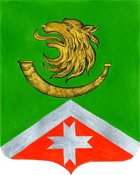 14  декабря    2022 года №134Источники финансирования дефицита бюджета муниципального образования  Войсковицкое сельское поселениена 2023 годИсточники финансирования дефицита бюджета муниципального образования  Войсковицкое сельское поселениена 2023 годИсточники финансирования дефицита бюджета муниципального образования  Войсковицкое сельское поселениена 2023 годИсточники финансирования дефицита бюджета муниципального образования  Войсковицкое сельское поселениена 2023 годКодНаименованиеУтверждено на 2023 год,тысяч рублей000 01 05 00 00 10 0000 000Изменение остатков средств бюджета на счетах по учету средств местного бюджета+2890,44Всего источников финансирования дефицита бюджета+ 2890,44Источники финансирования дефицита бюджета муниципального образования Войсковицкое сельское поселениена плановый период 2024-2025 годыИсточники финансирования дефицита бюджета муниципального образования Войсковицкое сельское поселениена плановый период 2024-2025 годыИсточники финансирования дефицита бюджета муниципального образования Войсковицкое сельское поселениена плановый период 2024-2025 годыИсточники финансирования дефицита бюджета муниципального образования Войсковицкое сельское поселениена плановый период 2024-2025 годыИсточники финансирования дефицита бюджета муниципального образования Войсковицкое сельское поселениена плановый период 2024-2025 годыКодНаименованиеУтверждено на 2024 год,тысяч рублейУтверждено на 2025 год,тысяч рублей000 01 05 00 00 10 0000 000Изменение остатков средств бюджета на счетах по учету средств местного бюджета+ 1445,00+ 2477,90Всего источников финансирования дефицита бюджета+ 1445,00+ 2477,90Приложение 3Приложение 3Приложение 3  к решению Совета депутатов  к решению Совета депутатов  к решению Совета депутатов   МО Войсковицкое сельское поселение    МО Войсковицкое сельское поселение    МО Войсковицкое сельское поселение от ___. ____. 2022 № ___от ___. ____. 2022 № ___от ___. ____. 2022 № ___ Прогнозируемые поступления доходов в бюджет муниципального образования Войсковицкое сельское поселение на 2023 год  Прогнозируемые поступления доходов в бюджет муниципального образования Войсковицкое сельское поселение на 2023 год  Прогнозируемые поступления доходов в бюджет муниципального образования Войсковицкое сельское поселение на 2023 год  Прогнозируемые поступления доходов в бюджет муниципального образования Войсковицкое сельское поселение на 2023 год Код бюджетной классификацииИсточник доходов Бюджет на 2023 год (тыс. руб.) 123НАЛОГОВЫЕ И НЕНАЛОГОВЫЕ ДОХОДЫ28909,00НАЛОГОВЫЕ ДОХОДЫ23617,001 01 00000 00 0000 000НАЛОГИ НА ПРИБЫЛЬ, ДОХОДЫ15304,001 01 02000 01 0000 110Налог на доходы физических лиц15304,001 03 02000 00 0000 000НАЛОГИ НА ТОВАРЫ (РАБОТЫ, УСЛУГИ), РЕАЛИЗУЕМЫЕ НА ТЕРРИТОРИИ РОССИЙСКОЙ ФЕДЕРАЦИИ1550,001 03 02000 01 0000 110Акцизы по подакцизным товарам (продукции), производимым на территории РФ1550,001 05 03010 01 1000 110Единый сельскохозяйственный налог 440,001 06 00000 00 0000 000НАЛОГИ НА ИМУЩЕСТВО6323,001 06 01000 00 0000 110Налог на имущество физических лиц1607,001 06 06000 00 0000 110Земельный налог4716,00НЕНАЛОГОВЫЕ ДОХОДЫ5292,001 11 00000 00 0000 000ДОХОДЫ ОТ ИСПОЛЬЗОВАНИЯ ИМУЩЕСТВА, НАХОДЯЩЕГОСЯ В ГОСУДАРСТВЕННОЙ И МУНИЦИПАЛЬНОЙ СОБСТВЕННОСТИ1100,001 11 05075 10 0000 120Доходы от сдачи в аренду имущества, составляющего казну сельских поселений (за исключением земельных участков)400,001 11 09045 10 0111 120Прочие поступления от использования имущества (найм муниципального жилья)700,001 13 00000 00 0000 000ДОХОДЫ ОТ ОКАЗАНИЯ ПЛАТНЫХ УСЛУГ И КОМПЕНСАЦИИ ЗАТРАТ ГОСУДАРСТВА670,001 13 02000 10 0000 130Прочие доходы от компенсации затрат бюджетов поселений670,001 13 02995 10 0000 130Прочие доходы от компенсации затрат бюджетов поселений 670,001 13 03050 10 0504 130Прочие доходы от оказания платных услуг получателями средств бюджетов поселений и компенсации затрат государства бюджетов поселений (Доходы от платных услуг Адм.) 0,001 13 03050 10 0505 130Прочие доходы от оказания платных услуг получателями средств бюджетов поселений и компенсации затрат государства бюджетов поселений (Доходы от платных услуг МБУК) 0,001 14 00000 00 0000 000ДОХОДЫ ОТ ПРОДАЖИ МАТЕРИАЛЬНЫХ И НЕМАТЕРИАЛЬНЫХ АКТИВОВ2430,001 14 02053 10 0000 410Доходы от реализации иного имущества, находящегося в собственности поселений (за исключением имущества муниципальных бюджетных и автономных учреждений, а также имущества муниципальных унитарных предприятий, в том числе казенных), в части реализации основных средств по указанному имуществу2430,001 14 06013 10 0000 430Доходы от продажи земельных участков, государственная собственность на которые не разграничена и которые расположены в границах поселений0,001 14 06025 10 0000 430Доходы от продажи земельных участков, находящихся в собственности поселений (за исключением земельных участков муниципальных бюджетных и автономных учреждений)0,00ШТРАФЫ, САНКЦИИ, ВОЗМЕЩЕНИЕ УЩЕРБА22,001 16 25085 10 6000 140Денежные взыскания (штрафы) за нарушение водного законодательства, установленное на водных объектах, находящихся в собственности сельских поселений (федеральные государственные органы, Банк России, органы управления государственными внебюджетными фондами Российской Федерации)0,001 16 33050 10 0000 140Денежные взыскания (штрафы) за нарушение законодательства Российской Федерации о контрактной системе в сфере закупок товаров, работ, услуг для обеспечения государственных и муниципальных нужд для нужд сельских поселений22,002 00 00000 00 0000 000БЕЗВОЗМЕЗДНЫЕ ПОСТУПЛЕНИЯ50273,562 02 00000 00 0000 000Безвозмездные поступления от других бюджетов бюджетной системы Российской Федерации50273,562 02 15000 00 0000 150Дотации бюджетам субъектов Российской Федерации и муниципальных образований21075,802 02 15001 10 0000 150Дотации бюджетам поселений на выравнивание бюджетной обеспеченности (ФФПП обл)15993,902 02 01001 10 0000 150Дотации бюджетам поселений на выравнивание бюджетной обеспеченности (ФФПП район)5081,902 02 02000 00 0000 150Субсидии бюджетам субъектов Российской Федерации и муниципальных образований28894,662 02 20216 10 0000 150Субсидии бюджетам поселений на мероприятия по капитальному ремонту объектов15000,002 02 29999 10 0000 150Субсидии бюджетам на реализацию программ формирования современной городской седы6469,262 02 29999 10 0000 150Прочие субсидии бюджетам поселений1799,002 02 29999 10 0000 150Прочие субсидии бюджетам поселений1050,402 02 29999 10 0000 150Прочие субсидии бюджетам поселений228,402 02 29999 10 0000 150Прочие субсидии бюджетам поселений2000,002 02 29999 10 0000 150Прочие субсидии бюджетам поселений2347,602 02 03000 00 0000 150Субвенции бюджетам субъектов Российской Федерации и муниципальных образований303,102 02 35120 10 0000 150Субвенции бюджетам поселений на осуществление первичного воинского учета на территориях, где отсутствуют военные комиссариаты 299,602 02 30024 10 0000 150Субвенции бюджетам поселений на выполнение передаваемых полномочий субъектов Российской Федерации3,50ВСЕГО ДОХОДОВВСЕГО ДОХОДОВ79182,56к решению Совета депутатовк решению Совета депутатовк решению Совета депутатовк решению Совета депутатов   МО Войсковицкое сельское поселение    МО Войсковицкое сельское поселение    МО Войсковицкое сельское поселение    МО Войсковицкое сельское поселение    МО Войсковицкое сельское поселение    МО Войсковицкое сельское поселение от ___. ____. 2022 № ___от ___. ____. 2022 № ___от ___. ____. 2022 № ___от ___. ____. 2022 № ___от ___. ____. 2022 № ___от ___. ____. 2022 № ___Прогнозируемые поступления доходов в бюджет муниципального образования Войсковицкое сельское поселение на плановый период 2024 и 2025 годов Прогнозируемые поступления доходов в бюджет муниципального образования Войсковицкое сельское поселение на плановый период 2024 и 2025 годов Прогнозируемые поступления доходов в бюджет муниципального образования Войсковицкое сельское поселение на плановый период 2024 и 2025 годов Прогнозируемые поступления доходов в бюджет муниципального образования Войсковицкое сельское поселение на плановый период 2024 и 2025 годов Прогнозируемые поступления доходов в бюджет муниципального образования Войсковицкое сельское поселение на плановый период 2024 и 2025 годов Прогнозируемые поступления доходов в бюджет муниципального образования Войсковицкое сельское поселение на плановый период 2024 и 2025 годов Код бюджетной классификацииКод бюджетной классификацииИсточник доходовИсточник доходов Бюджет на 2024 год (тыс. руб.)  Бюджет на 2025 год (тыс. руб.)  Бюджет на 2025 год (тыс. руб.) 1122344НАЛОГОВЫЕ И НЕНАЛОГОВЫЕ ДОХОДЫНАЛОГОВЫЕ И НЕНАЛОГОВЫЕ ДОХОДЫ28308,0025157,0025157,00НАЛОГОВЫЕ ДОХОДЫНАЛОГОВЫЕ ДОХОДЫ23688,0024017,0024017,001 01 00000 00 0000 0001 01 00000 00 0000 000НАЛОГИ НА ПРИБЫЛЬ, ДОХОДЫНАЛОГИ НА ПРИБЫЛЬ, ДОХОДЫ15609,0015922,0015922,001 01 02000 01 0000 1101 01 02000 01 0000 110Налог на доходы физических лицНалог на доходы физических лиц15609,0015922,0015922,001 03 02000 00 0000 0001 03 02000 00 0000 000НАЛОГИ НА ТОВАРЫ (РАБОТЫ, УСЛУГИ), РЕАЛИЗУЕМЫЕ НА ТЕРРИТОРИИ РОССИЙСКОЙ ФЕДЕРАЦИИНАЛОГИ НА ТОВАРЫ (РАБОТЫ, УСЛУГИ), РЕАЛИЗУЕМЫЕ НА ТЕРРИТОРИИ РОССИЙСКОЙ ФЕДЕРАЦИИ1300,001300,001300,001 03 02000 01 0000 1101 03 02000 01 0000 110Акцизы по подакцизным товарам (продукции), производимым на территории РФАкцизы по подакцизным товарам (продукции), производимым на территории РФ1300,001300,001300,001 05 03010 01 1000 1101 05 03010 01 1000 110Единый сельскохозяйственный налог Единый сельскохозяйственный налог 440,00440,00440,001 06 00000 00 0000 0001 06 00000 00 0000 000НАЛОГИ НА ИМУЩЕСТВОНАЛОГИ НА ИМУЩЕСТВО6339,006355,006355,001 06 01000 00 0000 1101 06 01000 00 0000 110Налог на имущество физических лицНалог на имущество физических лиц1623,001639,001639,001 06 04000 00 0000 1101 06 04000 00 0000 110Транспортный налог Транспортный налог 0,000,000,001 06 06000 00 0000 1101 06 06000 00 0000 110Земельный налогЗемельный налог4716,004716,004716,00НЕНАЛОГОВЫЕ ДОХОДЫНЕНАЛОГОВЫЕ ДОХОДЫ4620,001140,001140,001 11 00000 00 0000 0001 11 00000 00 0000 000ДОХОДЫ ОТ ИСПОЛЬЗОВАНИЯ ИМУЩЕСТВА, НАХОДЯЩЕГОСЯ В ГОСУДАРСТВЕННОЙ И МУНИЦИПАЛЬНОЙ СОБСТВЕННОСТИДОХОДЫ ОТ ИСПОЛЬЗОВАНИЯ ИМУЩЕСТВА, НАХОДЯЩЕГОСЯ В ГОСУДАРСТВЕННОЙ И МУНИЦИПАЛЬНОЙ СОБСТВЕННОСТИ1120,001140,001140,001 11 05075 10 0000 1201 11 05075 10 0000 120Доходы от сдачи в аренду имущества, составляющего казну сельских поселений (за исключением земельных участков)Доходы от сдачи в аренду имущества, составляющего казну сельских поселений (за исключением земельных участков)300,00300,00300,001 11 09045 10 0111 1201 11 09045 10 0111 120Прочие поступления от использования имущества (найм муниципального жилья)Прочие поступления от использования имущества (найм муниципального жилья)820,00840,00840,001 13 00000 00 0000 0001 13 00000 00 0000 000ДОХОДЫ ОТ ОКАЗАНИЯ ПЛАТНЫХ УСЛУГ И КОМПЕНСАЦИИ ЗАТРАТ ГОСУДАРСТВАДОХОДЫ ОТ ОКАЗАНИЯ ПЛАТНЫХ УСЛУГ И КОМПЕНСАЦИИ ЗАТРАТ ГОСУДАРСТВА0,000,000,001 13 02000 10 0000 1301 13 02000 10 0000 130Прочие доходы от компенсации затрат бюджетов поселенийПрочие доходы от компенсации затрат бюджетов поселений0,000,000,001 13 02995 10 0000 1301 13 02995 10 0000 130Прочие доходы от компенсации затрат бюджетов поселений Прочие доходы от компенсации затрат бюджетов поселений 1 13 03050 10 0504 1301 13 03050 10 0504 130Прочие доходы от оказания платных услуг получателями средств бюджетов поселений и компенсации затрат государства бюджетов поселений (Доходы от платных услуг Адм.) Прочие доходы от оказания платных услуг получателями средств бюджетов поселений и компенсации затрат государства бюджетов поселений (Доходы от платных услуг Адм.) 0,000,000,001 13 03050 10 0505 1301 13 03050 10 0505 130Прочие доходы от оказания платных услуг получателями средств бюджетов поселений и компенсации затрат государства бюджетов поселений (Доходы от платных услуг МБУК) Прочие доходы от оказания платных услуг получателями средств бюджетов поселений и компенсации затрат государства бюджетов поселений (Доходы от платных услуг МБУК) 0,000,000,001 14 00000 00 0000 0001 14 00000 00 0000 000ДОХОДЫ ОТ ПРОДАЖИ МАТЕРИАЛЬНЫХ И НЕМАТЕРИАЛЬНЫХ АКТИВОВДОХОДЫ ОТ ПРОДАЖИ МАТЕРИАЛЬНЫХ И НЕМАТЕРИАЛЬНЫХ АКТИВОВ0,000,000,001 14 02053 10 0000 4101 14 02053 10 0000 410Доходы от реализации иного имущества, находящегося в собственности поселений (за исключением имущества муниципальных бюджетных и автономных учреждений, а также имущества муниципальных унитарных предприятий, в том числе казенных), в части реализации основных средств по указанному имуществуДоходы от реализации иного имущества, находящегося в собственности поселений (за исключением имущества муниципальных бюджетных и автономных учреждений, а также имущества муниципальных унитарных предприятий, в том числе казенных), в части реализации основных средств по указанному имуществу0,000,000,001 14 06013 10 0000 430    1 14 06013 10 0000 430    Доходы от продажи земельных участков, государственная собственность на которые не разграничена и которые расположены в границах поселенийДоходы от продажи земельных участков, государственная собственность на которые не разграничена и которые расположены в границах поселений0,000,000,001 14 06025 10 0000 4301 14 06025 10 0000 430Доходы от продажи земельных участков, находящихся в собственности поселений (за исключением земельных участков муниципальных бюджетных и автономных учреждений)Доходы от продажи земельных участков, находящихся в собственности поселений (за исключением земельных участков муниципальных бюджетных и автономных учреждений)0,000,000,001 14 00000 00 0000 0001 14 00000 00 0000 000ДОХОДЫ ОТ ПРОДАЖИ МАТЕРИАЛЬНЫХ И НЕМАТЕРИАЛЬНЫХ АКТИВОВДОХОДЫ ОТ ПРОДАЖИ МАТЕРИАЛЬНЫХ И НЕМАТЕРИАЛЬНЫХ АКТИВОВ3500,000,000,001 14 02053 10 0000 4101 14 02053 10 0000 410Доходы от реализации иного имущества, находящегося в собственности поселений (за исключением имущества муниципальных бюджетных и автономных учреждений, а также имущества муниципальных унитарных предприятий, в том числе казенных), в части реализации основных средств по указанному имуществуДоходы от реализации иного имущества, находящегося в собственности поселений (за исключением имущества муниципальных бюджетных и автономных учреждений, а также имущества муниципальных унитарных предприятий, в том числе казенных), в части реализации основных средств по указанному имуществу3500,001 14 06013 10 0000 4301 14 06013 10 0000 430Доходы от продажи земельных участков, государственная собственность на которые не разграничена и которые расположены в границах поселенийДоходы от продажи земельных участков, государственная собственность на которые не разграничена и которые расположены в границах поселений1 14 06025 10 0000 4301 14 06025 10 0000 430Доходы от продажи земельных участков, находящихся в собственности поселений (за исключением земельных участков муниципальных бюджетных и автономных учреждений)Доходы от продажи земельных участков, находящихся в собственности поселений (за исключением земельных участков муниципальных бюджетных и автономных учреждений)ШТРАФЫ, САНКЦИИ, ВОЗМЕЩЕНИЕ УЩЕРБАШТРАФЫ, САНКЦИИ, ВОЗМЕЩЕНИЕ УЩЕРБА0,000,000,001 16 90050 10 0000 1401 16 90050 10 0000 140Прочие поступления от денежных взысканий (штрафов) и иных сумм в возмещение ущерба, зачисляемые в бюджеты поселенийПрочие поступления от денежных взысканий (штрафов) и иных сумм в возмещение ущерба, зачисляемые в бюджеты поселений1 17 00000 00 0000 0001 17 00000 00 0000 000ПРОЧИЕ НЕНАЛОГОВЫЕ ДОХОДЫПРОЧИЕ НЕНАЛОГОВЫЕ ДОХОДЫ0,000,000,001 17 05000 00 0000 1801 17 05000 00 0000 180Прочие неналоговые доходыПрочие неналоговые доходы0,000,000,001 17 01050 10 0000 1801 17 01050 10 0000 180Невыясненные поступления, зачисляемые в бюджеты поселенийНевыясненные поступления, зачисляемые в бюджеты поселений0,001 17 05050 10 0504 1801 17 05050 10 0504 180Прочие неналоговые доходы бюджетов поселенийПрочие неналоговые доходы бюджетов поселений0,000,000,001 17 05050 10 0505 1801 17 05050 10 0505 180Прочие неналоговые доходы бюджетов поселенийПрочие неналоговые доходы бюджетов поселений0,000,000,002 00 00000 00 0000 0002 00 00000 00 0000 000БЕЗВОЗМЕЗДНЫЕ ПОСТУПЛЕНИЯБЕЗВОЗМЕЗДНЫЕ ПОСТУПЛЕНИЯ131382,2025446,1025446,102 02 00000 00 0000 0002 02 00000 00 0000 000Безвозмездные поступления от других бюджетов бюджетной системы Российской ФедерацииБезвозмездные поступления от других бюджетов бюджетной системы Российской Федерации131382,2025446,1025446,102 02 15000 00 0000 1502 02 15000 00 0000 150Дотации бюджетам субъектов Российской Федерации и муниципальных образованийДотации бюджетам субъектов Российской Федерации и муниципальных образований21493,5021855,5021855,502 02 15001 10 0000 1502 02 15001 10 0000 150Дотации бюджетам поселений на выравнивание бюджетной обеспеченности (ФФПП обл)Дотации бюджетам поселений на выравнивание бюджетной обеспеченности (ФФПП обл)16460,0016869,8016869,802 02 01001 10 0000 1502 02 01001 10 0000 150Дотации бюджетам поселений на выравнивание бюджетной обеспеченности (ФФПП район)Дотации бюджетам поселений на выравнивание бюджетной обеспеченности (ФФПП район)5033,504985,704985,702 02 02000 00 0000 1502 02 02000 00 0000 150Субсидии бюджетам субъектов Российской Федерации и муниципальных образованийСубсидии бюджетам субъектов Российской Федерации и муниципальных образований110962,303590,603590,602 02 25576 10 0000 1502 02 25576 10 0000 150Субсидии бюджетам сельских поселений на обеспечение комплексного развития сельских территорийСубсидии бюджетам сельских поселений на обеспечение комплексного развития сельских территорий1387,000,000,002 02 29999 10 0000 1502 02 29999 10 0000 150Прочие субсидии бюджетам поселенийПрочие субсидии бюджетам поселений37362,000,000,002 02 29999 10 0000 1502 02 29999 10 0000 150Прочие субсидии бюджетам поселенийПрочие субсидии бюджетам поселений2347,602347,602347,602 02 29999 10 0000 1502 02 29999 10 0000 150Прочие субсидии бюджетам поселенийПрочие субсидии бюджетам поселений2160,101243,001243,002 02 29999 10 0000 1502 02 29999 10 0000 150Прочие субсидии бюджетам поселенийПрочие субсидии бюджетам поселений67705,600,000,002 02 03000 00 0000 1502 02 03000 00 0000 150Субвенции бюджетам субъектов Российской Федерации и муниципальных образованийСубвенции бюджетам субъектов Российской Федерации и муниципальных образований313,400,000,002 02 35120 10 0000 1502 02 35120 10 0000 150Субвенции бюджетам поселений на осуществление первичного воинского учета на территориях, где отсутствуют военные комиссариаты Субвенции бюджетам поселений на осуществление первичного воинского учета на территориях, где отсутствуют военные комиссариаты 309,900,000,002 02 30024 10 0000 1502 02 30024 10 0000 150Субвенции бюджетам поселений на выполнение передаваемых полномочий субъектов Российской ФедерацииСубвенции бюджетам поселений на выполнение передаваемых полномочий субъектов Российской Федерации3,500,000,002 02 04000 00 0000 1502 02 04000 00 0000 150Иные межбюджетные трансфертыИные межбюджетные трансферты0,000,000,002 02 49999 10 0000 1502 02 49999 10 0000 150Прочие межбюджетные трансферты, передаваемые бюджетам поселений Прочие межбюджетные трансферты, передаваемые бюджетам поселений ВСЕГО ДОХОДОВВСЕГО ДОХОДОВВСЕГО ДОХОДОВВСЕГО ДОХОДОВ161 077,2050 603,1050 603,10Приложение   5Приложение   5к Решению Совета депутатовк Решению Совета депутатовМО Войсковицкое сельское поселениеМО Войсковицкое сельское поселениеот ___. ____. 2022 № ___от ___. ____. 2022 № ___Межбюджетные трансферты,Межбюджетные трансферты,Межбюджетные трансферты,Межбюджетные трансферты,получаемые из других бюджетов в 2023 годуполучаемые из других бюджетов в 2023 годуполучаемые из других бюджетов в 2023 годуполучаемые из других бюджетов в 2023 годуКод бюджетной классификацииНаименование бюджетных трансфертов Бюджетные назначенияна 2023 год (тыс. руб.)Код бюджетной классификацииНаименование бюджетных трансфертов Бюджетные назначенияна 2023 год (тыс. руб.)2 02 01001 10 0000 150Дотации бюджетам поселений на выравнивание бюджетной обеспеченности (ФФПП обл)15993,902 02 01001 10 0000 150Дотации бюджетам поселений на выравнивание бюджетной обеспеченности (ФФПП район)5081,902 02 20216 10 0000 150Субсидии бюджетам поселений на мероприятия по капитальному ремонту объектов15000,002 02 29999 10 0000 150Субсидии бюджетам на реализацию программ формирования современной городской седы6469,262 02 29999 10 0000 150Субсидии бюджетам муниципальных образований Ленинградской области на реализацию комплекса мероприятий по борьбе с борщевиком Сосновского на территориях муниципальных образований Ленинградской области1 799,002 02 29999 10 0000 150Субсидии бюджетам муниципальных образований Ленинградской области на реализацию областного закона от 15 января 2018 года № 3-оз "О содействии участию населения в осуществлении местного самоуправления в иных формах на территориях административных центров и городских поселков муниципальных образований Ленинградской области"         1 050,402 02 29999 10 0000 150Субсидии бюджетам муниципальных образований Ленинградской области на реализацию областного закона от 28 декабря 2018 года № 147-оз «О старостах сельских населенных пунктов Ленинградской области и содействии участию населения в осуществлении местного самоуправления в иных формах на частях территорий муниципальных образований Ленинградской области»            228,40   2 02 29999 10 0000 150Субсидии на софинансирование развития общественной инфраструктуры         2 000,00   2 02 29999 10 0000 150Субсидии бюджетам муниципальных образований Ленинградской области на софинансирование дополнительных расходов местных бюджетов на сохранение целевых показателей повышения оплаты труда работников муниципальных учреждений культуры в соответствии с Указом Президента Российской Федерации от 7 мая 2012 года № 597 «О мероприятиях по реализации государственной социальной политики»         2 347,60   2 02 03015 10 0000 150Субвенции на обеспечение выполнения органами местного самоуправления МО отдельных государственных полномочий ЛО в сфере административных правоотношений                3,50   2 02 03015 10 0000 150Субвенции бюджетам поселений на осуществление первичного воинского учета на территориях, где отсутствуют военные комиссариаты             299,60   ВСЕГО:50273,56   Приложение 6Приложение 6Приложение 6к Решению Совета депутатовк Решению Совета депутатовк Решению Совета депутатовМО Войсковицкое сельское поселениеМО Войсковицкое сельское поселениеМО Войсковицкое сельское поселениеот ___. ____. 2022 № ___от ___. ____. 2022 № ___от ___. ____. 2022 № ___Межбюджетные трансферты,Межбюджетные трансферты,Межбюджетные трансферты,Межбюджетные трансферты,получаемые из других бюджетов в 2024-2025 годахполучаемые из других бюджетов в 2024-2025 годахполучаемые из других бюджетов в 2024-2025 годахполучаемые из других бюджетов в 2024-2025 годахКод бюджетной классификацииНаименование бюджетных трансфертов Бюджетные назначенияна 2024 год  (тыс. руб.)Бюджетные назначенияна 2025 год (тыс. руб.)Код бюджетной классификацииНаименование бюджетных трансфертов Бюджетные назначенияна 2024 год  (тыс. руб.)Бюджетные назначенияна 2025 год (тыс. руб.)2 02 01001 10 0000 150Дотации бюджетам поселений на выравнивание бюджетной обеспеченности (ФФПП обл)16460,0016869,802 02 01001 10 0000 150Дотации бюджетам поселений на выравнивание бюджетной обеспеченности (ФФПП район)5033,504985,702 02 25576 10 0000 150Субсидии бюджетам сельских поселений на обеспечение комплексного развития сельских территорий1387,000,002 02 20216 10 0000 150Субсидии бюджетам поселений на мероприятия по капитальному ремонту объектов37362,000,002 02 29999 10 0000 150Субсидии бюджетам муниципальных образований Ленинградской области на софинансирование дополнительных расходов местных бюджетов на сохранение целевых показателей повышения оплаты труда работников муниципальных учреждений культуры в соответствии с Указом Президента Российской Федерации от 7 мая 2012 года № 597 «О мероприятиях по реализации государственной социальной политики»2347,602347,602 02 02999 10 0000 150Субсидии бюджетам муниципальных образований Ленинградской области на реализацию комплекса мероприятий по борьбес борщевиком Сосновского на территориях муниципальных образований Ленинградской области2160,101243,002 02 02999 10 0000 150Субсидии на обеспечение комплексного развития сельских территорий 67705,600,002 02 03015 10 0000 150Субвенции на обеспечение выполнения органами местного самоуправления МО отдельных государственных полномочий ЛО в сфере административных правоотношений3,500,002 02 03015 10 0000 150Субвенции бюджетам поселений на осуществление первичного воинского учета на территориях, где отсутствуют военные комиссариаты 309,900,00ВСЕГО:132769,20 25446,10 Приложение 7Приложение 7Приложение 7Приложение 7к Решению Совета депутатовк Решению Совета депутатовк Решению Совета депутатовк Решению Совета депутатовк Решению Совета депутатовМО Войсковицкое сельское поселениеМО Войсковицкое сельское поселениеМО Войсковицкое сельское поселениеМО Войсковицкое сельское поселениеМО Войсковицкое сельское поселениеМО Войсковицкое сельское поселениеМО Войсковицкое сельское поселениеот ___. ____. 2022 № ___от ___. ____. 2022 № ___от ___. ____. 2022 № ___от ___. ____. 2022 № ___от ___. ____. 2022 № ___Распределение бюджетных ассигнований по разделам и подразделам, классификации расходов бюджета МО Войсковицкое сельское поселение на 2023 год Распределение бюджетных ассигнований по разделам и подразделам, классификации расходов бюджета МО Войсковицкое сельское поселение на 2023 год Распределение бюджетных ассигнований по разделам и подразделам, классификации расходов бюджета МО Войсковицкое сельское поселение на 2023 год Распределение бюджетных ассигнований по разделам и подразделам, классификации расходов бюджета МО Войсковицкое сельское поселение на 2023 год Распределение бюджетных ассигнований по разделам и подразделам, классификации расходов бюджета МО Войсковицкое сельское поселение на 2023 год Распределение бюджетных ассигнований по разделам и подразделам, классификации расходов бюджета МО Войсковицкое сельское поселение на 2023 год Распределение бюджетных ассигнований по разделам и подразделам, классификации расходов бюджета МО Войсковицкое сельское поселение на 2023 год Наименование показателяНаименование показателяКод разделаКод подразделаКод подраздела Бюджет на 2023 год, тыс. руб.  Бюджет на 2023 год, тыс. руб. Общегосударственные вопросыОбщегосударственные вопросы010017475,6417475,64Функционирование закон-х представительных органов МОФункционирование закон-х представительных органов МО010301030,000,00Функционирование местных администрацийФункционирование местных администраций0104010416500,6416500,64Обеспечение деятельности финансовых органов и Контрольно-счетной палатыОбеспечение деятельности финансовых органов и Контрольно-счетной палаты01060106257,00257,00Проведение выборов и референдумовПроведение выборов и референдумов010701070,000,00Резервные фондыРезервные фонды01110111100,00100,00Другие общегосударственные вопросы Другие общегосударственные вопросы 01130113618,00618,00Национальная оборонаНациональная оборона0200293,60293,60Мобилизационная и вневойсковая подготовкаМобилизационная и вневойсковая подготовка02030203293,60293,60Национальная безопасность и правоохранительная деятельностьНациональная безопасность и правоохранительная деятельность0300160,00160,00Другие вопросы в области национальной безопасности и правоохранительной деятельностиДругие вопросы в области национальной безопасности и правоохранительной деятельности03140314160,00160,00Национальная экономикаНациональная экономика04008366,268366,26Общеэкономические вопросыОбщеэкономические вопросы040104010,000,00Сельское хозяйство и рыболовствоСельское хозяйство и рыболовство0405040520,0020,00Дорожное хозяйство (дорожные фонды)Дорожное хозяйство (дорожные фонды)040904097196,267196,26Другие вопросы в области национальной экономикиДругие вопросы в области национальной экономики041204121150,001150,00Жилищно-коммунальное хозяйствоЖилищно-коммунальное хозяйство050020559,7020559,70Жилищное хозяйство Жилищное хозяйство 050105011566,071566,07Коммунальное хозяйство Коммунальное хозяйство 05020502662,95662,95БлагоустройствоБлагоустройство0503050318330,6818330,68ОбразованиеОбразование0700760,00760,00Профессиональная подготовка, переподготовка и повышение квалификацииПрофессиональная подготовка, переподготовка и повышение квалификации0705070560,0060,00Молодежная политика и оздоровление детейМолодежная политика и оздоровление детей07070707700,00700,00Культура, кинематографияКультура, кинематография080031747,8031747,80Культура Культура 0801080131747,8031747,80Социальная политикаСоциальная политика10001650,001650,00Пенсионное обеспечениеПенсионное обеспечение100110011650,001650,00Физическая культура и спортФизическая культура и спорт11001060,001060,00Массовый спортМассовый спорт110211021060,001060,00ВСЕГО РАСХОДОВВСЕГО РАСХОДОВ82073,0082073,00Приложение 8Приложение 8Приложение 8Приложение 8Приложение 8Приложение 8Приложение 8к Решению Совета депутатовк Решению Совета депутатовк Решению Совета депутатовк Решению Совета депутатовк Решению Совета депутатовк Решению Совета депутатовк Решению Совета депутатовМО Войсковицкое сельское поселениеМО Войсковицкое сельское поселениеМО Войсковицкое сельское поселениеМО Войсковицкое сельское поселениеМО Войсковицкое сельское поселениеМО Войсковицкое сельское поселениеМО Войсковицкое сельское поселениеот ___. ____. 2022 № ___от ___. ____. 2022 № ___от ___. ____. 2022 № ___от ___. ____. 2022 № ___от ___. ____. 2022 № ___от ___. ____. 2022 № ___от ___. ____. 2022 № ___Распределение бюджетных ассигнований по разделам и подразделам, классификации расходов бюджета МО Войсковицкое сельское поселение на плановый период 2024-2025 годовРаспределение бюджетных ассигнований по разделам и подразделам, классификации расходов бюджета МО Войсковицкое сельское поселение на плановый период 2024-2025 годовРаспределение бюджетных ассигнований по разделам и подразделам, классификации расходов бюджета МО Войсковицкое сельское поселение на плановый период 2024-2025 годовРаспределение бюджетных ассигнований по разделам и подразделам, классификации расходов бюджета МО Войсковицкое сельское поселение на плановый период 2024-2025 годовРаспределение бюджетных ассигнований по разделам и подразделам, классификации расходов бюджета МО Войсковицкое сельское поселение на плановый период 2024-2025 годовРаспределение бюджетных ассигнований по разделам и подразделам, классификации расходов бюджета МО Войсковицкое сельское поселение на плановый период 2024-2025 годовРаспределение бюджетных ассигнований по разделам и подразделам, классификации расходов бюджета МО Войсковицкое сельское поселение на плановый период 2024-2025 годовРаспределение бюджетных ассигнований по разделам и подразделам, классификации расходов бюджета МО Войсковицкое сельское поселение на плановый период 2024-2025 годовНаименование показателяКод разделаКод подразделаКод подраздела Бюджет на 2024 год, тыс. руб. Бюджет на 2024 год, тыс. руб. Бюджет на 2025 год, тыс. руб.  Бюджет на 2025 год, тыс. руб. Общегосударственные вопросы010017707,3417707,3417713,8317713,83Функционирование закон-х представительных органов МО01030103120,00120,00120,00120,00Функционирование местных администраций0104010416597,7616597,7616633,0316633,03Обеспечение деятельности финансовых органов и Контрольно-счетной палаты01060106237,58237,58237,58237,58Проведение выборов и референдумов010701070,000,000,000,00Резервные фонды01110111100,00100,00100,00100,00Другие общегосударственные вопросы 01130113652,00652,00623,22623,22Национальная оборона0200309,90309,900,000,00Мобилизационная и вневойсковая подготовка02030203309,90309,900,000,00Национальная безопасность и правоохранительная деятельность0300160,00160,00160,00160,00Другие вопросы в области национальной безопасности и правоохранительной деятельности03140314160,00160,00160,00160,00Национальная экономика04003790,003790,003625,003625,00Сельское хозяйство и рыболовство0405040520,0020,0020,0020,00Дорожное хозяйство (дорожные фонды)040904093420,003420,003250,003250,00Другие вопросы в области национальной экономики04120412350,00350,00355,00355,00Жилищно-коммунальное хозяйство050010923,5610923,569825,489825,48Жилищное хозяйство 050105011460,701460,701460,701460,70Коммунальное хозяйство 05020502354,28354,28358,32358,32Благоустройство050305039108,589108,588006,468006,46Образование0700660,00660,00660,00660,00Профессиональная подготовка, переподготовка и повышение квалификации0705070580,0080,0080,0080,00Молодежная политика и оздоровление детей07070707580,00580,00580,00580,00Культура, кинематография0800124019,00124019,0015750,2015750,20Культура 08010801124019,00124019,0015750,2015750,20Социальная политика10001650,001650,001650,001650,00Пенсионное обеспечение100110011650,001650,001650,001650,00Физическая культура и спорт11001102,401102,401146,501146,50Массовый спорт110211021102,401102,401146,501146,50ВСЕГО РАСХОДОВ160322,20160322,2050531,0050531,00Приложение 9Приложение 9к Решению Совета депутатовк Решению Совета депутатовк Решению Совета депутатовк Решению Совета депутатовк Решению Совета депутатовк Решению Совета депутатовк Решению Совета депутатовМО Войсковицкое сельское поселениеМО Войсковицкое сельское поселениеМО Войсковицкое сельское поселениеМО Войсковицкое сельское поселениеМО Войсковицкое сельское поселениеМО Войсковицкое сельское поселениеМО Войсковицкое сельское поселениеот ___. ____. 2022 № ___от ___. ____. 2022 № ___от ___. ____. 2022 № ___от ___. ____. 2022 № ___от ___. ____. 2022 № ___от ___. ____. 2022 № ___от ___. ____. 2022 № ___Распределение бюджетных ассигнований по целевым статьям, группам и подгруппам видов расходов классификации расходов бюджетов, а также по разделам и подразделам классификации расходов бюджетов бюджета МО Войсковицкое сельское поселение на 2023 год  Распределение бюджетных ассигнований по целевым статьям, группам и подгруппам видов расходов классификации расходов бюджетов, а также по разделам и подразделам классификации расходов бюджетов бюджета МО Войсковицкое сельское поселение на 2023 год  Распределение бюджетных ассигнований по целевым статьям, группам и подгруппам видов расходов классификации расходов бюджетов, а также по разделам и подразделам классификации расходов бюджетов бюджета МО Войсковицкое сельское поселение на 2023 год  Распределение бюджетных ассигнований по целевым статьям, группам и подгруппам видов расходов классификации расходов бюджетов, а также по разделам и подразделам классификации расходов бюджетов бюджета МО Войсковицкое сельское поселение на 2023 год  Распределение бюджетных ассигнований по целевым статьям, группам и подгруппам видов расходов классификации расходов бюджетов, а также по разделам и подразделам классификации расходов бюджетов бюджета МО Войсковицкое сельское поселение на 2023 год  Распределение бюджетных ассигнований по целевым статьям, группам и подгруппам видов расходов классификации расходов бюджетов, а также по разделам и подразделам классификации расходов бюджетов бюджета МО Войсковицкое сельское поселение на 2023 год  Распределение бюджетных ассигнований по целевым статьям, группам и подгруппам видов расходов классификации расходов бюджетов, а также по разделам и подразделам классификации расходов бюджетов бюджета МО Войсковицкое сельское поселение на 2023 год  Распределение бюджетных ассигнований по целевым статьям, группам и подгруппам видов расходов классификации расходов бюджетов, а также по разделам и подразделам классификации расходов бюджетов бюджета МО Войсковицкое сельское поселение на 2023 год  Распределение бюджетных ассигнований по целевым статьям, группам и подгруппам видов расходов классификации расходов бюджетов, а также по разделам и подразделам классификации расходов бюджетов бюджета МО Войсковицкое сельское поселение на 2023 год  Распределение бюджетных ассигнований по целевым статьям, группам и подгруппам видов расходов классификации расходов бюджетов, а также по разделам и подразделам классификации расходов бюджетов бюджета МО Войсковицкое сельское поселение на 2023 год  Распределение бюджетных ассигнований по целевым статьям, группам и подгруппам видов расходов классификации расходов бюджетов, а также по разделам и подразделам классификации расходов бюджетов бюджета МО Войсковицкое сельское поселение на 2023 год  Распределение бюджетных ассигнований по целевым статьям, группам и подгруппам видов расходов классификации расходов бюджетов, а также по разделам и подразделам классификации расходов бюджетов бюджета МО Войсковицкое сельское поселение на 2023 год  Распределение бюджетных ассигнований по целевым статьям, группам и подгруппам видов расходов классификации расходов бюджетов, а также по разделам и подразделам классификации расходов бюджетов бюджета МО Войсковицкое сельское поселение на 2023 год  Распределение бюджетных ассигнований по целевым статьям, группам и подгруппам видов расходов классификации расходов бюджетов, а также по разделам и подразделам классификации расходов бюджетов бюджета МО Войсковицкое сельское поселение на 2023 год  Распределение бюджетных ассигнований по целевым статьям, группам и подгруппам видов расходов классификации расходов бюджетов, а также по разделам и подразделам классификации расходов бюджетов бюджета МО Войсковицкое сельское поселение на 2023 год  Распределение бюджетных ассигнований по целевым статьям, группам и подгруппам видов расходов классификации расходов бюджетов, а также по разделам и подразделам классификации расходов бюджетов бюджета МО Войсковицкое сельское поселение на 2023 год  Распределение бюджетных ассигнований по целевым статьям, группам и подгруппам видов расходов классификации расходов бюджетов, а также по разделам и подразделам классификации расходов бюджетов бюджета МО Войсковицкое сельское поселение на 2023 год  Распределение бюджетных ассигнований по целевым статьям, группам и подгруппам видов расходов классификации расходов бюджетов, а также по разделам и подразделам классификации расходов бюджетов бюджета МО Войсковицкое сельское поселение на 2023 год  Наименование показателяНаименование показателяЦелевая статья Целевая статья Вид расходаРаздел, подразделБюджет на 2023 годПрограммная часть сельских поселенийПрограммная часть сельских поселений62 078,33Муниципальная программа сельского поселения "Социально-экономическое развитие сельского поселения Гатчинского муниципального района"Муниципальная программа сельского поселения "Социально-экономическое развитие сельского поселения Гатчинского муниципального района"7И000000007И0000000062 078,33Комплекс процессных мероприятий "Стимулирование экономической активности"Комплекс процессных мероприятий "Стимулирование экономической активности"7И401000007И401000001 250,00Оценка недвижимости, признание прав и регулирование отношений по муниципальной собственностиОценка недвижимости, признание прав и регулирование отношений по муниципальной собственности7И401150307И4011503080,00Прочая закупка товаров, работ и услуг Прочая закупка товаров, работ и услуг 7И401150307И40115030200011380,00Мероприятия в области владения, пользования и распоряжения имуществом, находящимся в муниципальной собственности Мероприятия в области владения, пользования и распоряжения имуществом, находящимся в муниципальной собственности 7И401150317И40115031390,00Прочая закупка товаров, работ и услуг Прочая закупка товаров, работ и услуг 7И401150317И401150312000412390,00Мероприятия в области строительства, архитектуры и градостроительства Мероприятия в области строительства, архитектуры и градостроительства 7И401151707И40115170750,00Прочая закупка товаров, работ и услуг Прочая закупка товаров, работ и услуг 7И401151707И401151702000412750,00Мероприятия по развитию и поддержке малого и среднего предпринимательстваМероприятия по развитию и поддержке малого и среднего предпринимательства7И401155107И4011551010,00Прочая закупка товаров, работ и услуг Прочая закупка товаров, работ и услуг 7И401155107И40115510200041210,00Мероприятия по развитию и поддержке предпринимательства Мероприятия по развитию и поддержке предпринимательства 7И100155107И100155100,00Прочая закупка товаров, работ и услуг Прочая закупка товаров, работ и услуг 7И100155107И1001551020004010,00Содействие созданию условий для развития сельского хозяйства Содействие созданию условий для развития сельского хозяйства 7И401155207И4011552020,00Прочая закупка товаров, работ и услуг Прочая закупка товаров, работ и услуг 7И401155207И40115520200040520,00Комплекс процессных мероприятий "Обеспечение безопасности"Комплекс процессных мероприятий "Обеспечение безопасности"7И402000007И40200000160,00Обеспечение первичных мер пожарной безопасностиОбеспечение первичных мер пожарной безопасности7И402151207И402151200,00Прочая закупка товаров, работ и услуг Прочая закупка товаров, работ и услуг 7И402151207И4021512020003100,00Обеспечение первичных мер пожарной безопасностиОбеспечение первичных мер пожарной безопасности7И402151207И40215120150,00Прочая закупка товаров, работ и услуг Прочая закупка товаров, работ и услуг 7И402151207И402151202000314150,00Прочая закупка товаров, работ и услуг Прочая закупка товаров, работ и услуг 7И402151207И4021512020005010,00Профилактика терроризма и экстремизма Профилактика терроризма и экстремизма 7И402156907И4021569010,00Прочая закупка товаров, работ и услуг Прочая закупка товаров, работ и услуг 7И402156907И40215690200031410,00Комплекс процессных мероприятий "Жилищно-коммунальное хозяйство, содержание автомобильных дорог и благоустройство территории"Комплекс процессных мероприятий "Жилищно-коммунальное хозяйство, содержание автомобильных дорог и благоустройство территории"7И403000007И4030000024 998,53ЖИЛИЩНОЕ ХОЗЯЙСТВОЖИЛИЩНОЕ ХОЗЯЙСТВО1 340,50Мероприятия в области жилищного хозяйства Мероприятия в области жилищного хозяйства 7И403152107И40315210220,50Прочая закупка товаров, работ и услуг Прочая закупка товаров, работ и услуг 7И403152107И403152102000501220,50Мероприятия по энергоснабжению и повышению энергетической эффективности Мероприятия по энергоснабжению и повышению энергетической эффективности 7И403155307И4031553020,00Прочая закупка товаров, работ и услуг Прочая закупка товаров, работ и услуг 7И403155307И40315530200050120,00Перечисление ежемесячных взносов в фонд капитального ремонта общего имущества в многоквартирном доме на счет регионального оператора Перечисление ежемесячных взносов в фонд капитального ремонта общего имущества в многоквартирном доме на счет регионального оператора 7И403164007И403164001 100,00Ззакупка товаров, работ и услуг в целях капитального ремонтаЗзакупка товаров, работ и услуг в целях капитального ремонта7И403164007И4031640020005010,00Прочая закупка товаров, работ и услуг Прочая закупка товаров, работ и услуг 7И403164007И4031640020005011 100,00КОММУНАЛЬНОЕ ХОЗЯЙСТВОКОММУНАЛЬНОЕ ХОЗЯЙСТВО538,09Мероприятия в области коммунального хозяйства Мероприятия в области коммунального хозяйства 7И403152207И40315220538,09Прочая закупка товаров, работ и услуг Прочая закупка товаров, работ и услуг 7И403152207И403152202000502370,00Закупка энергетических ресурсовЗакупка энергетических ресурсов7И403152207И403152202000502168,09БЛАГОУСТРОЙСТВОБЛАГОУСТРОЙСТВО15 923,68Организация уличного освещенияОрганизация уличного освещения7И403153807И403153802 450,00Прочая закупка товаров, работ и услуг Прочая закупка товаров, работ и услуг 7И403153807И403153802000503500,00Закупка энергетических ресурсовЗакупка энергетических ресурсов7И403153807И4031538020005031 950,00Мероприятия  в целях реализации областного закона от 15 января 2018 года № 3-оз "О содействии участию населения в осуществлении местного самоуправления в иных формах на территориях административных центров и городских поселков муниципальных образований Ленинградской области"Мероприятия  в целях реализации областного закона от 15 января 2018 года № 3-оз "О содействии участию населения в осуществлении местного самоуправления в иных формах на территориях административных центров и городских поселков муниципальных образований Ленинградской области"7И403S46607И403S46600,00Прочая закупка товаров, работ и услуг Прочая закупка товаров, работ и услуг 7И403S46607И403S466020005030,00Мероприятия в целях реализации областного закона от 28 декабря 2018 года № 147-оз "О старостах сельских населенных пунктов Ленинградской области и содействии участию населения в осуществлении местного самоуправления в иных формах на частях территорий муниципальных образований Ленинградской области"Мероприятия в целях реализации областного закона от 28 декабря 2018 года № 147-оз "О старостах сельских населенных пунктов Ленинградской области и содействии участию населения в осуществлении местного самоуправления в иных формах на частях территорий муниципальных образований Ленинградской области"7И403S47707И403S47700,00Прочая закупка товаров, работ и услуг Прочая закупка товаров, работ и услуг 7И403S47707И403S477020005030,00Поддержка развития общественной инфраструктуры муниципального значенияПоддержка развития общественной инфраструктуры муниципального значения7И403S48407И403S48400,00Прочая закупка товаров, работ и услуг Прочая закупка товаров, работ и услуг 7И403S48407И403S484020005030,00Мероприятия по озеленению территории Мероприятия по озеленению территории 7И403154007И40315400300,00Прочая закупка товаров, работ и услуг Прочая закупка товаров, работ и услуг 7И403154007И403154002000503300,00Организация и содержание мест захоронений Организация и содержание мест захоронений 7И403154107И40315410490,00Прочая закупка товаров, работ и услуг Прочая закупка товаров, работ и услуг 7И403154107И403154102000503490,00Мероприятия в области благоустройстваМероприятия в области благоустройства7И403154207И403154204 190,60Прочая закупка товаров, работ и услуг Прочая закупка товаров, работ и услуг 7И403154207И4031542020005034 190,60Мероприятия по энергоснабжению и повышению энергетической эффективности Мероприятия по энергоснабжению и повышению энергетической эффективности 7И403155307И40315530300,00Прочая закупка товаров, работ и услуг Прочая закупка товаров, работ и услуг 7И403155307И403155302000503300,00Мероприятия в целях реализации областного закона от 28 декабря 2018 года № 147-оз "О старостах сельских населенных пунктов Ленинградской области и содействии участию населения в осуществлении местного самоуправления в иных формах на частях территорий муниципальных образований Ленинградской области"Мероприятия в целях реализации областного закона от 28 декабря 2018 года № 147-оз "О старостах сельских населенных пунктов Ленинградской области и содействии участию населения в осуществлении местного самоуправления в иных формах на частях территорий муниципальных образований Ленинградской области"7И403S47707И403S4770684,00Прочая закупка товаров, работ и услуг Прочая закупка товаров, работ и услуг 7И403S47707И403S47702000503684,00Сбор и удаление твердых коммунальных отходов (ТКО) с несанкционированных свалок Сбор и удаление твердых коммунальных отходов (ТКО) с несанкционированных свалок 7И403167207И40316720400,00Прочая закупка товаров, работ и услуг Прочая закупка товаров, работ и услуг 7И403167207И403167202000503400,00Формирование современной городской средыФормирование современной городской среды7И803F25557И803F25557 109,08Формирование современной городской средыФормирование современной городской среды7И803F25557И803F255520005037 109,08ДОРОЖНЫЙ ФОНДДОРОЖНЫЙ ФОНД7 196,26Проведение мероприятий по обеспечению безопасности дорожного движенияПроведение мероприятий по обеспечению безопасности дорожного движения7И403155407И40315540550,00Прочая закупка товаров, работ и услуг Прочая закупка товаров, работ и услуг 7И403155407И403155402000409550,00Содержание и уборка автомобильных дорогСодержание и уборка автомобильных дорог7И403156007И403156002 000,00Прочая закупка товаров, работ и услуг Прочая закупка товаров, работ и услуг 7И403156007И4031560020004092 000,00Ремонт автомобильных дорог общего пользования местного значения Ремонт автомобильных дорог общего пользования местного значения 7И403162307И40316230920,00Прочая закупка товаров, работ и услуг Прочая закупка товаров, работ и услуг 7И403162307И403162302000409920,00Мероприятия  в целях реализации областного закона от 15 января 2018 года № 3-оз "О содействии участию населения в осуществлении местного самоуправления в иных формах на территориях административных центров и городских поселков муниципальных образований Ленинградской области"Мероприятия  в целях реализации областного закона от 15 января 2018 года № 3-оз "О содействии участию населения в осуществлении местного самоуправления в иных формах на территориях административных центров и городских поселков муниципальных образований Ленинградской области"7И403S46607И403S46601 200,00Прочая закупка товаров, работ и услуг Прочая закупка товаров, работ и услуг 7И403S46607И403S466020004091 200,00Поддержка развития общественной инфраструктуры муниципального значенияПоддержка развития общественной инфраструктуры муниципального значения7И403S48407И403S48402 526,26Прочая закупка товаров, работ и услуг Прочая закупка товаров, работ и услуг 7И403S48407И403S484020004092 526,26Комплекс процессных мероприятий "Развитие культуры, организация праздничных мероприятий"Комплекс процессных мероприятий "Развитие культуры, организация праздничных мероприятий"7И404000007И4040000015 247,80КУЛЬТУРАКУЛЬТУРА14 497,800Обеспечение деятельности подведомственных учреждений культурыОбеспечение деятельности подведомственных учреждений культуры7И404125007И404125009 299,600Субсидии бюджетным учреждениям на финансовое обеспечение государственного (муниципального) задания на оказание государственных (муниципальных) услуг (выполнение работ)Субсидии бюджетным учреждениям на финансовое обеспечение государственного (муниципального) задания на оказание государственных (муниципальных) услуг (выполнение работ)7И404125007И4041250061108019 299,600Субсидии бюджетным учреждениям на иные целиСубсидии бюджетным учреждениям на иные цели7И404125007И4041250061208010,000Проведение культурно-массовых мероприятий к праздничным и памятным датамПроведение культурно-массовых мероприятий к праздничным и памятным датам7И404156307И40415630503,000Субсидии бюджетным учреждениям на финансовое обеспечение государственного (муниципального) задания на оказание государственных (муниципальных) услуг (выполнение работ)Субсидии бюджетным учреждениям на финансовое обеспечение государственного (муниципального) задания на оказание государственных (муниципальных) услуг (выполнение работ)7И404156307И404156306110801200,000Прочая закупка товаров, работ и услуг Прочая закупка товаров, работ и услуг 7И404156307И404156302000801303,000Дополнительные расходы на сохранение целевых показателей повышения оплаты труда работников муниципальных учреждений культуры в соответствии с Указом Президента Российской Федерации от 7 мая 2012 года № 597 "О мероприятиях по реализации государственной социальной политики"Дополнительные расходы на сохранение целевых показателей повышения оплаты труда работников муниципальных учреждений культуры в соответствии с Указом Президента Российской Федерации от 7 мая 2012 года № 597 "О мероприятиях по реализации государственной социальной политики"7И404S03607И404S03604 695,200Субсидии бюджетным учреждениям на финансовое обеспечение государственного (муниципального) задания на оказание государственных (муниципальных) услуг (выполнение работ)Субсидии бюджетным учреждениям на финансовое обеспечение государственного (муниципального) задания на оказание государственных (муниципальных) услуг (выполнение работ)7И404S03607И404S036061108014 695,200БИБЛИОТЕКАБИБЛИОТЕКА750,000Обеспечение деятельности муниципальных библиотекОбеспечение деятельности муниципальных библиотек7И404126007И40412600750,000Субсидии бюджетным учреждениям на финансовое обеспечение государственного (муниципального) задания на оказание государственных (муниципальных) услуг (выполнение работ)Субсидии бюджетным учреждениям на финансовое обеспечение государственного (муниципального) задания на оказание государственных (муниципальных) услуг (выполнение работ)7И404126007И404126006110801750,000Субсидии бюджетным учреждениям на иные целиСубсидии бюджетным учреждениям на иные цели7И404126007И4041260061208010,000Комплекс процессных мероприятий "Развитие физической культуры, спорта и молодежной политики"Комплекс процессных мероприятий "Развитие физической культуры, спорта и молодежной политики"7И405000007И405000001 760,00МОЛОДЕЖНАЯ ПОЛИТИКАМОЛОДЕЖНАЯ ПОЛИТИКА700,00Организация и проведение культурно-массовых молодежных мероприятий Организация и проведение культурно-массовых молодежных мероприятий 7И405152307И4051523050,00Прочая закупка товаров, работ и услуг Прочая закупка товаров, работ и услуг 7И405152307И40515230200070750,00Реализация комплекса мер по профилактике девиантного поведения молодежи и трудовой адаптации несовершеннолетних Реализация комплекса мер по профилактике девиантного поведения молодежи и трудовой адаптации несовершеннолетних 7И405183107И40518310650,00Фонд оплаты труда учреждений Фонд оплаты труда учреждений 7И405183107И405183101000707420,00Взносы по обязательному социальному страхованию на выплаты по оплате труда работников и иные выплаты работникам  учреждений Взносы по обязательному социальному страхованию на выплаты по оплате труда работников и иные выплаты работникам  учреждений 7И405183107И405183101000707230,00МАССОВЫЙ СПОРТМАССОВЫЙ СПОРТ1 060,00Обеспечение деятельности подведомственных учреждений физкультуры и спорта Обеспечение деятельности подведомственных учреждений физкультуры и спорта 7И405128007И40512800960,00Субсидии бюджетным учреждениям на финансовое обеспечение государственного (муниципального) задания на оказание государственных (муниципальных) услуг (выполнение работ)Субсидии бюджетным учреждениям на финансовое обеспечение государственного (муниципального) задания на оказание государственных (муниципальных) услуг (выполнение работ)7И405128007И405128006111102960,00Организация и проведение мероприятий в области физической культуры и спортаОрганизация и проведение мероприятий в области физической культуры и спорта7И405153407И40515340100,00Субсидии бюджетным учреждениям на финансовое обеспечение государственного (муниципального) задания на оказание государственных (муниципальных) услуг (выполнение работ)Субсидии бюджетным учреждениям на финансовое обеспечение государственного (муниципального) задания на оказание государственных (муниципальных) услуг (выполнение работ)7И405153407И405153406111102100,00Строительство и реконструкция спортивных сооружений Строительство и реконструкция спортивных сооружений 7И405163907И405163900,00Прочая закупка товаров, работ и услуг Прочая закупка товаров, работ и услуг 7И405163907И4051639020011020,00Бюджетные инвестиции в объекты капитального строительства государственной (муниципальной) собственности.Бюджетные инвестиции в объекты капитального строительства государственной (муниципальной) собственности.7И405163907И4051639041411020,00убсидии бюджетным учреждениям на финансовое обеспечение государственного (муниципального) задания на оказание государственных (муниципальных) услуг (выполнение работ)убсидии бюджетным учреждениям на финансовое обеспечение государственного (муниципального) задания на оказание государственных (муниципальных) услуг (выполнение работ)7И405163907И4051639061211020,00Субсидии бюджетным учреждениям на иные целиСубсидии бюджетным учреждениям на иные цели7И405163907И4051639061211020,00Мероприятия, направленные на достижение целей проектовМероприятия, направленные на достижение целей проектов7И800000007И8000000018 662,00Мероприятия, направленные на достижение цели федерального проекта "Дорожная сеть"Мероприятия, направленные на достижение цели федерального проекта "Дорожная сеть"7И801000007И801000000,00Капитальный ремонт и ремонт автомобильных дорог общего пользования местного значения, имеющих приоритетный социально значимый характерКапитальный ремонт и ремонт автомобильных дорог общего пользования местного значения, имеющих приоритетный социально значимый характер7И801S42007И801S42000,00Прочая закупка товаров, работ и услуг Прочая закупка товаров, работ и услуг 7И801S42007И801S420020004090,00Мероприятия, направленные на достижение цели федерального проекта "Благоустройство сельских территорий"Мероприятия, направленные на достижение цели федерального проекта "Благоустройство сельских территорий"7И802000007И802000002162,00Реализация комплекса мероприятий по борьбе с борщевиком Сосновского на территориях муниципальных образований Ленинградской областиРеализация комплекса мероприятий по борьбе с борщевиком Сосновского на территориях муниципальных образований Ленинградской области7И802S43107И802S43102162,00Прочая закупка товаров, работ и услуг Прочая закупка товаров, работ и услуг 7И802S43107И802S431020005032 162,00Мероприятие по капитальному ремонту объектов культурыМероприятие по капитальному ремонту объектов культуры7И201000007И201000000,00Мероприятие по капитальному ремонту объектов культурыМероприятие по капитальному ремонту объектов культуры7И201L57607И201L57600,00Субсидии бюджетным учреждениям на иные целиСубсидии бюджетным учреждениям на иные цели7И201L57607И201L576061208010,00Мероприяти по капремонту МБУК Войсковицкий ЦКС в части фасада, в том числе благоустройство прилегающей территорииМероприяти по капремонту МБУК Войсковицкий ЦКС в части фасада, в том числе благоустройство прилегающей территории7И802S56707И802S567016 500,00Мероприяти по капремонту МБУК Войсковицкий ЦКС в части фасада, в том числе благоустройство прилегающей территорииМероприяти по капремонту МБУК Войсковицкий ЦКС в части фасада, в том числе благоустройство прилегающей территории7И802S56707И802S5670612080116 500,00НЕПРОГРАММНАЯ ЧАСТЬ РАСХОДОВ СЕЛЬСКИХ ПОСЕЛЕНИЙНЕПРОГРАММНАЯ ЧАСТЬ РАСХОДОВ СЕЛЬСКИХ ПОСЕЛЕНИЙ6000000000600000000019 994,67Обеспечение деятельности органов местного самоуправленияОбеспечение деятельности органов местного самоуправления6100000000610000000016 745,64Расходы на выплаты персоналу органов местного самоуправленияРасходы на выплаты персоналу органов местного самоуправления61Ф000000061Ф000000013 434,42Расходы на выплаты муниципальным служащимРасходы на выплаты муниципальным служащим61Ф021102061Ф021102010 161,98Фонд оплаты труда государственных (муниципальных) органов Фонд оплаты труда государственных (муниципальных) органов 61Ф021102061Ф021102010001047 600,00Иные выплаты персоналуИные выплаты персоналу61Ф021102061Ф02110201000104161,98Взносы по обязательному социальному страхованию на выплаты денежного содержания и иные выплаты работникам государственных (муниципальных) органовВзносы по обязательному социальному страхованию на выплаты денежного содержания и иные выплаты работникам государственных (муниципальных) органов61Ф021102061Ф021102010001042 400,00Расходы на выплаты главе администрацииРасходы на выплаты главе администрации61Ф021104061Ф02110402 291,20Фонд оплаты труда государственных (муниципальных) органов Фонд оплаты труда государственных (муниципальных) органов 61Ф021104061Ф021104010001041 725,00Иные выплаты персоналуИные выплаты персоналу61Ф021104061Ф0211040100010414,00Взносы по обязательному социальному страхованию на выплаты денежного содержания и иные выплаты работникам государственных (муниципальных) органовВзносы по обязательному социальному страхованию на выплаты денежного содержания и иные выплаты работникам государственных (муниципальных) органов61Ф021104061Ф02110401000104552,20Поощрение муниципальных управленческих командПоощрение муниципальных управленческих команд61Ф025549061Ф02554900,00Фонд оплаты труда государственных (муниципальных) органов Фонд оплаты труда государственных (муниципальных) органов 61Ф025549061Ф025549010001040,00Взносы по обязательному социальному страхованию на выплаты денежного содержания и иные выплаты работникам государственных (муниципальных) органовВзносы по обязательному социальному страхованию на выплаты денежного содержания и иные выплаты работникам государственных (муниципальных) органов61Ф025549061Ф025549010001040,00Расходы на выплаты работникам, замещающим должности, не являющиеся должностями муниципальной службыРасходы на выплаты работникам, замещающим должности, не являющиеся должностями муниципальной службы61Ф031103061Ф0311030981,24Фонд оплаты труда государственных (муниципальных) органов Фонд оплаты труда государственных (муниципальных) органов 61Ф031103061Ф03110301000104741,04Иные выплаты персоналуИные выплаты персоналу61Ф031103061Ф031103010001043,00Взносы по обязательному социальному страхованию на выплаты денежного содержания и иные выплаты работникам государственных (муниципальных) органовВзносы по обязательному социальному страхованию на выплаты денежного содержания и иные выплаты работникам государственных (муниципальных) органов61Ф031103061Ф03110301000104237,20Обеспечение деятельности Совета депутатов муниципального образования Обеспечение деятельности Совета депутатов муниципального образования 61Ф031105061Ф03110500,00Иные выплаты, за исключением фонда оплаты труда государственных (муниципальных) органов, лицам, привлекаемым согласно законодательству для выполнения отдельных полномочийИные выплаты, за исключением фонда оплаты труда государственных (муниципальных) органов, лицам, привлекаемым согласно законодательству для выполнения отдельных полномочий61Ф031105061Ф031105010001030,00Прочая закупка товаров, работ и услуг Прочая закупка товаров, работ и услуг 61Ф031105061Ф031105020001030,00Поощрение муниципальных управленческих командПоощрение муниципальных управленческих команд61Ф035549061Ф03554900,00Фонд оплаты труда государственных (муниципальных) органов Фонд оплаты труда государственных (муниципальных) органов 61Ф035549061Ф035549010001040,00Взносы по обязательному социальному страхованию на выплаты денежного содержания и иные выплаты работникам государственных (муниципальных) органовВзносы по обязательному социальному страхованию на выплаты денежного содержания и иные выплаты работникам государственных (муниципальных) органов61Ф035549061Ф035549010001040,00Прочие расходы на содержание органов местного самоуправленияПрочие расходы на содержание органов местного самоуправления61П010000061П01000003 311,22Обеспечение деятельности органов местного самоуправленияОбеспечение деятельности органов местного самоуправления61П011103061П01110303 217,70Закупка товаров,работ,услуг в сфере информационно-коммуникационных технологийЗакупка товаров,работ,услуг в сфере информационно-коммуникационных технологий61П011103061П011103020001041 051,70Прочая закупка товаров, работ и услуг Прочая закупка товаров, работ и услуг 61П011103061П011103020001041 836,00Закупка энергетических ресурсовЗакупка энергетических ресурсов61П011103061П01110302000104330,00Диспансеризация работников органов местного самоуправленияДиспансеризация работников органов местного самоуправления61П011507061П011507090,00Прочая закупка товаров, работ и услуг Прочая закупка товаров, работ и услуг 61П011507061П0115070200010490,00Осуществление полномочий в сфере административных правоотношенийОсуществление полномочий в сфере административных правоотношений61П017134061П01713403,52Прочая закупка товаров, работ и услуг Прочая закупка товаров, работ и услуг 61П017134061П017134020001043,52Прочие расходыПрочие расходы62Д000000062Д00000003 249,03Исполнение функций органов местного самоупарвленияИсполнение функций органов местного самоупарвления62Д010000062Д0100000667,43Проведение местных выборов и референдумовПроведение местных выборов и референдумов62Д011107062Д01110700,00Проведение местных выборов и референдумовПроведение местных выборов и референдумов62Д011107062Д011107088001070,00Иные межбюджетные трансфертыИные межбюджетные трансферты62Д011300062Д0113000607,43Иные межбюджетные трансферты на осуществление полномочий по жилищному контролю Иные межбюджетные трансферты на осуществление полномочий по жилищному контролю 62Д011301062Д01130105400501194,77Иные межбюджетные трансферты на осуществление части полномочий по исполнению бюджета муниципального образования Иные межбюджетные трансферты на осуществление части полномочий по исполнению бюджета муниципального образования 62Д011302062Д01130205400106147,60Иные межбюджетные трансферты на осуществление части полномочий по по некоторым жилищным вопросамИные межбюджетные трансферты на осуществление части полномочий по по некоторым жилищным вопросам62Д011303062Д0113030540050130,80Иные межбюджетные трансферты на осуществление части полномочий по осуществлению финансового контроля бюджетов поселенийИные межбюджетные трансферты на осуществление части полномочий по осуществлению финансового контроля бюджетов поселений62Д011306062Д0113060540010650,90Иные межбюджетные трансферты на осуществление части полномочий по организации централизованного тепло-, водоснабжения населения и водоотведенияИные межбюджетные трансферты на осуществление части полномочий по организации централизованного тепло-, водоснабжения населения и водоотведения62Д011307062Д01130705400502124,86Иные межбюджетные трансферты на осуществление части полномочий по осуществлению внутреннего финансового контроля в сфере закупок и бюджетных правоотношений бюджета муниципального образованияИные межбюджетные трансферты на осуществление части полномочий по осуществлению внутреннего финансового контроля в сфере закупок и бюджетных правоотношений бюджета муниципального образования62Д011315062Д0113150540010658,50Содержание муниципального нежилого фонда, в том числе капитальный ремонт муниципального нежилого фонда, в котором органы местного самоуправления осуществляют свои функцииСодержание муниципального нежилого фонда, в том числе капитальный ремонт муниципального нежилого фонда, в котором органы местного самоуправления осуществляют свои функции62Д011550062Д01155000,00Прочая закупка товаров, работ и услуг Прочая закупка товаров, работ и услуг 62Д011550062Д011550020001130,00Закупка энергетических ресурсовЗакупка энергетических ресурсов62Д011550062Д011550020001130,00Обучение и повышение квалификации работниковОбучение и повышение квалификации работников62Д011627162Д011627160,00Прочая закупка товаров, работ и услуг Прочая закупка товаров, работ и услуг 62Д011627162Д0116271200070560,00Непрограммные расходыНепрограммные расходы62Д020000062Д02000002 581,60Резервные фонды местных администрацийРезервные фонды местных администраций62Д021502062Д0215020100,00Резервные средстваРезервные средства62Д021502062Д02150208700111100,00Проведение прочих мероприятий организационного характераПроведение прочих мероприятий организационного характера62Д021505062Д0215050100,00Прочая закупка товаров, работ и услуг Прочая закупка товаров, работ и услуг 62Д021505062Д02150502000113100,00Проведение прочих мероприятий организационного характераПроведение прочих мероприятий организационного характера62Д021505062Д0215050110,00Уплата прочих налогов, сборовУплата прочих налогов, сборов62Д021505062Д0215050800011330,00Уплата иных платежейУплата иных платежей62Д021505062Д0215050800011380,00Выплаты материальной помощи, поощрения за особые заслуги физическим и юридическим лицамВыплаты материальной помощи, поощрения за особые заслуги физическим и юридическим лицам62Д021506062Д021506015,00Премии и грантыПремии и гранты62Д021506062Д0215060350011315,00Доплаты к пенсиям муниципальных служащихДоплаты к пенсиям муниципальных служащих62Д021528062Д02152801 650,00Пособия и компенсации гражданам и иные социальные выплаты, кроме публичных нормативных обязательствПособия и компенсации гражданам и иные социальные выплаты, кроме публичных нормативных обязательств62Д021528062Д021528032110011 650,00Осуществление мер по противодействию коррупции в границах поселенияОсуществление мер по противодействию коррупции в границах поселения62Д021700462Д021700445,00Прочая закупка товаров, работ и услуг Прочая закупка товаров, работ и услуг 62Д021700462Д0217004200011345,00Проведение мероприятий по обеспечению публикации муниципальных правовых актов и информированию населения о деятельности органов местного самоуправленияПроведение мероприятий по обеспечению публикации муниципальных правовых актов и информированию населения о деятельности органов местного самоуправления62Д021711062Д0217110268,00Прочая закупка товаров, работ и услуг Прочая закупка товаров, работ и услуг 62Д021711062Д02171102000113268,00Осуществление первичного воинского учета на территориях, где отсутствуют военные комиссариатыОсуществление первичного воинского учета на территориях, где отсутствуют военные комиссариаты62Д025118062Д0251180293,60Фонд оплаты труда государственных (муниципальных) органов Фонд оплаты труда государственных (муниципальных) органов 62Д025118062Д02511801000203223,90Взносы по обязательному социальному страхованию на выплаты денежного содержания и иные выплаты работникам государственных (муниципальных) органовВзносы по обязательному социальному страхованию на выплаты денежного содержания и иные выплаты работникам государственных (муниципальных) органов62Д025118062Д0251180100020367,70Закупка товаров,работ,услуг в сфере информационно-коммуникационных технологийЗакупка товаров,работ,услуг в сфере информационно-коммуникационных технологий62Д025118062Д025118020002030,00Прочая закупка товаров, работ и услуг Прочая закупка товаров, работ и услуг 62Д025118062Д025118020002032,00ИТОГОИТОГО82 073,00Приложение 10Приложение 10Приложение 10Приложение 10Приложение 10Приложение 10Приложение 10к Решению Совета депутатовк Решению Совета депутатовк Решению Совета депутатовк Решению Совета депутатовк Решению Совета депутатовк Решению Совета депутатовк Решению Совета депутатовМО Войсковицкое сельское поселениеМО Войсковицкое сельское поселениеМО Войсковицкое сельское поселениеМО Войсковицкое сельское поселениеМО Войсковицкое сельское поселениеМО Войсковицкое сельское поселениеМО Войсковицкое сельское поселениеМО Войсковицкое сельское поселениеот ___. ____. 2022 № ___от ___. ____. 2022 № ___от ___. ____. 2022 № ___от ___. ____. 2022 № ___от ___. ____. 2022 № ___от ___. ____. 2022 № ___от ___. ____. 2022 № ___Распределение бюджетных ассигнований по целевым статьям (муниципальным программам и непрограммным направлениям деятельности), группам и подгруппам видов расходов классификации расходов бюджетов, по разделам и подразделам классификации расходов бюджетов бюджета МО Войсковицкое сельское поселение на плановый период 2024 и 2025 годовРаспределение бюджетных ассигнований по целевым статьям (муниципальным программам и непрограммным направлениям деятельности), группам и подгруппам видов расходов классификации расходов бюджетов, по разделам и подразделам классификации расходов бюджетов бюджета МО Войсковицкое сельское поселение на плановый период 2024 и 2025 годовРаспределение бюджетных ассигнований по целевым статьям (муниципальным программам и непрограммным направлениям деятельности), группам и подгруппам видов расходов классификации расходов бюджетов, по разделам и подразделам классификации расходов бюджетов бюджета МО Войсковицкое сельское поселение на плановый период 2024 и 2025 годовРаспределение бюджетных ассигнований по целевым статьям (муниципальным программам и непрограммным направлениям деятельности), группам и подгруппам видов расходов классификации расходов бюджетов, по разделам и подразделам классификации расходов бюджетов бюджета МО Войсковицкое сельское поселение на плановый период 2024 и 2025 годовРаспределение бюджетных ассигнований по целевым статьям (муниципальным программам и непрограммным направлениям деятельности), группам и подгруппам видов расходов классификации расходов бюджетов, по разделам и подразделам классификации расходов бюджетов бюджета МО Войсковицкое сельское поселение на плановый период 2024 и 2025 годовРаспределение бюджетных ассигнований по целевым статьям (муниципальным программам и непрограммным направлениям деятельности), группам и подгруппам видов расходов классификации расходов бюджетов, по разделам и подразделам классификации расходов бюджетов бюджета МО Войсковицкое сельское поселение на плановый период 2024 и 2025 годовРаспределение бюджетных ассигнований по целевым статьям (муниципальным программам и непрограммным направлениям деятельности), группам и подгруппам видов расходов классификации расходов бюджетов, по разделам и подразделам классификации расходов бюджетов бюджета МО Войсковицкое сельское поселение на плановый период 2024 и 2025 годовРаспределение бюджетных ассигнований по целевым статьям (муниципальным программам и непрограммным направлениям деятельности), группам и подгруппам видов расходов классификации расходов бюджетов, по разделам и подразделам классификации расходов бюджетов бюджета МО Войсковицкое сельское поселение на плановый период 2024 и 2025 годовРаспределение бюджетных ассигнований по целевым статьям (муниципальным программам и непрограммным направлениям деятельности), группам и подгруппам видов расходов классификации расходов бюджетов, по разделам и подразделам классификации расходов бюджетов бюджета МО Войсковицкое сельское поселение на плановый период 2024 и 2025 годовНаименование показателяЦелевая статья Вид расходаРаздел, подразделБюджет на 2024 годБюджет на 2025 годПрограммная часть сельских поселений140 355,9330 882,24Муниципальная программа сельского поселения "Социально-экономическое развитие сельского поселения Гатчинского муниципального района"7И00000000140 355,9330 882,24Комплекс процессных мероприятий "Стимулирование экономической активности"7И40100000470,00475,00Оценка недвижимости, признание прав и регулирование отношений по муниципальной собственности7И40115030100,00100,00Прочая закупка товаров, работ и услуг 7И401150302440113100,00100,00Мероприятия в области владения, пользования и распоряжения имуществом, находящимся в муниципальной собственности 7И40115031175,00175,00Прочая закупка товаров, работ и услуг 7И401150312440412175,00175,00Мероприятия в области строительства, архитектуры и градостроительства 7И40115170150,00150,00Прочая закупка товаров, работ и услуг 7И401151702440412150,00150,00Мероприятия по развитию и поддержке малого и среднего предпринимательства7И4011551025,0030,00Прочая закупка товаров, работ и услуг 7И40115510244041225,0030,00Мероприятия по развитию и поддержке предпринимательства 7И100155100,000,00Прочая закупка товаров, работ и услуг 7И1001551024404010,000,00Содействие созданию условий для развития сельского хозяйства 7И4011552020,0020,00Прочая закупка товаров, работ и услуг 7И40115520244040520,0020,00Комплекс процессных мероприятий "Обеспечение безопасности"7И40200000160,00160,00Обеспечение первичных мер пожарной безопасности7И402151200,000,00Прочая закупка товаров, работ и услуг 7И4021512024403100,000,00Обеспечение первичных мер пожарной безопасности7И40215120150,00150,00Прочая закупка товаров, работ и услуг 7И402151202440314150,00150,00Прочая закупка товаров, работ и услуг 7И4021512024405010,000,00Профилактика терроризма и экстремизма 7И4021569010,0010,00Прочая закупка товаров, работ и услуг 7И40215690244031410,0010,00Комплекс процессных мероприятий "Жилищно-коммунальное хозяйство, содержание автомобильных дорог и благоустройство территории"7И4030000011 712,9511 420,09ЖИЛИЩНОЕ ХОЗЯЙСТВО1 240,501 240,50Мероприятия в области жилищного хозяйства 7И40315210220,50220,50Прочая закупка товаров, работ и услуг 7И403152102440501220,50220,50Мероприятия по энергоснабжению и повышению энергетической эффективности 7И4031553020,0020,00Прочая закупка товаров, работ и услуг 7И40315530244050120,0020,00Перечисление ежемесячных взносов в фонд капитального ремонта общего имущества в многоквартирном доме на счет регионального оператора 7И403164001 000,001 000,00Ззакупка товаров, работ и услуг в целях капитального ремонта7И4031640024305010,000,00Прочая закупка товаров, работ и услуг 7И4031640024405011 000,001 000,00КОММУНАЛЬНОЕ ХОЗЯЙСТВО233,05237,09Мероприятия в области коммунального хозяйства 7И40315220233,05237,09Прочая закупка товаров, работ и услуг 7И40315220244050247,9751,47Закупка энергетических ресурсов7И403152202470502185,08185,62БЛАГОУСТРОЙСТВО6 819,406 692,50Организация уличного освещения7И403153802 422,402 396,50Прочая закупка товаров, работ и услуг 7И403153802440503300,00260,00Закупка энергетических ресурсов7И4031538024705032 122,402 136,50Мероприятия  в целях реализации областного закона от 15 января 2018 года № 3-оз "О содействии участию населения в осуществлении местного самоуправления в иных формах на территориях административных центров и городских поселков муниципальных образований Ленинградской области"7И403S46600,000,00Прочая закупка товаров, работ и услуг 7И403S466024405030,000,00Мероприятия в целях реализации областного закона от 28 декабря 2018 года № 147-оз "О старостах сельских населенных пунктов Ленинградской области и содействии участию населения в осуществлении местного самоуправления в иных формах на частях территорий муниципальных образований Ленинградской области"7И403S47700,000,00Прочая закупка товаров, работ и услуг 7И403S477024405030,000,00Поддержка развития общественной инфраструктуры муниципального значения7И403S48400,000,00Прочая закупка товаров, работ и услуг 7И403S484024405030,000,00Мероприятия по озеленению территории 7И40315400335,00285,00Прочая закупка товаров, работ и услуг 7И403154002440503335,00285,00Организация и содержание мест захоронений 7И40315410200,00200,00Прочая закупка товаров, работ и услуг 7И403154102440503200,00200,00Мероприятия в области благоустройства7И403154203 162,003 111,00Прочая закупка товаров, работ и услуг 7И4031542024405033 162,003 111,00Мероприятия по энергоснабжению и повышению энергетической эффективности 7И40315530300,00300,00Прочая закупка товаров, работ и услуг 7И403155302440503300,00300,00Мероприятия в целях реализации областного закона от 28 декабря 2018 года № 147-оз "О старостах сельских населенных пунктов Ленинградской области и содействии участию населения в осуществлении местного самоуправления в иных формах на частях территорий муниципальных образований Ленинградской области"7И403S47700,000,00Прочая закупка товаров, работ и услуг 7И403S477024405030,000,00Сбор и удаление твердых коммунальных отходов (ТКО) с несанкционированных свалок 7И40316720400,00400,00Прочая закупка товаров, работ и услуг 7И403167202440503400,00400,00Формирование современной городской среды7И803F25550,000,00Формирование современной городской среды7И803F25552440503ДОРОЖНЫЙ ФОНД3 420,003 250,00Проведение мероприятий по обеспечению безопасности дорожного движения7И40315540400,00400,00Прочая закупка товаров, работ и услуг 7И403155402440409400,00400,00Содержание и уборка автомобильных дорог7И403156002 050,002 050,00Прочая закупка товаров, работ и услуг 7И4031560024404092 050,002 050,00Ремонт автомобильных дорог общего пользования местного значения 7И40316230970,00800,00Прочая закупка товаров, работ и услуг 7И403162302440409970,00800,00Мероприятия  в целях реализации областного закона от 15 января 2018 года № 3-оз "О содействии участию населения в осуществлении местного самоуправления в иных формах на территориях административных центров и городских поселков муниципальных образований Ленинградской области"7И403S46600,000,00Прочая закупка товаров, работ и услуг 7И403S466024404090,000,00Поддержка развития общественной инфраструктуры муниципального значения7И403S48400,000,00Прочая закупка товаров, работ и услуг 7И403S484024404090,000,00Комплекс процессных мероприятий "Развитие культуры, организация праздничных мероприятий"7И4040000015 215,2015 750,20КУЛЬТУРА14 440,20014 940,200Обеспечение деятельности подведомственных учреждений культуры7И404125009 400,0009 900,000Субсидии бюджетным учреждениям на финансовое обеспечение государственного (муниципального) задания на оказание государственных (муниципальных) услуг (выполнение работ)7И4041250061108019 400,0009 900,000Субсидии бюджетным учреждениям на иные цели7И4041250061208010,0000,000Проведение культурно-массовых мероприятий к праздничным и памятным датам7И40415630345,000345,000Субсидии бюджетным учреждениям на финансовое обеспечение государственного (муниципального) задания на оказание государственных (муниципальных) услуг (выполнение работ)7И404156306110801200,000200,000Прочая закупка товаров, работ и услуг 7И404156302440801145,000145,000Дополнительные расходы на сохранение целевых показателей повышения оплаты труда работников муниципальных учреждений культуры в соответствии с Указом Президента Российской Федерации от 7 мая 2012 года № 597 "О мероприятиях по реализации государственной социальной политики"7И404S03604 695,2004 695,200Субсидии бюджетным учреждениям на финансовое обеспечение государственного (муниципального) задания на оказание государственных (муниципальных) услуг (выполнение работ)7И404S036061108014 695,2004 695,200БИБЛИОТЕКА775,000810,000Обеспечение деятельности муниципальных библиотек7И40412600775,000810,000Субсидии бюджетным учреждениям на финансовое обеспечение государственного (муниципального) задания на оказание государственных (муниципальных) услуг (выполнение работ)7И404126006110801775,000810,000Субсидии бюджетным учреждениям на иные цели7И4041260061208010,0000,000Комплекс процессных мероприятий "Развитие физической культуры, спорта и молодежной политики"7И405000001 682,401 726,50МОЛОДЕЖНАЯ ПОЛИТИКА580,00580,00Организация и проведение культурно-массовых молодежных мероприятий 7И4051523050,0050,00Прочая закупка товаров, работ и услуг 7И40515230244070750,0050,00Реализация комплекса мер по профилактике девиантного поведения молодежи и трудовой адаптации несовершеннолетних 7И40518310530,00530,00Фонд оплаты труда учреждений 7И405183101110707400,00400,00Взносы по обязательному социальному страхованию на выплаты по оплате труда работников и иные выплаты работникам  учреждений 7И405183101190707130,00130,00МАССОВЫЙ СПОРТ1 102,401 146,50Обеспечение деятельности подведомственных учреждений физкультуры и спорта 7И405128001 002,401 046,50Субсидии бюджетным учреждениям на финансовое обеспечение государственного (муниципального) задания на оказание государственных (муниципальных) услуг (выполнение работ)7И4051280061111021 002,401 046,50Организация и проведение мероприятий в области физической культуры и спорта7И40515340100,00100,00Субсидии бюджетным учреждениям на финансовое обеспечение государственного (муниципального) задания на оказание государственных (муниципальных) услуг (выполнение работ)7И405153406111102100,00100,00Строительство и реконструкция спортивных сооружений 7И405163900,000,00Прочая закупка товаров, работ и услуг 7И4051639024411020,000,00Бюджетные инвестиции в объекты капитального строительства государственной (муниципальной) собственности.7И4051639041411020,000,00убсидии бюджетным учреждениям на финансовое обеспечение государственного (муниципального) задания на оказание государственных (муниципальных) услуг (выполнение работ)7И4051639061211020,000,00Субсидии бюджетным учреждениям на иные цели7И4051639061211020,000,00Мероприятия, направленные на достижение целей проектов7И8000000043 409,781 350,46Мероприятия, направленные на достижение цели федерального проекта "Дорожная сеть"7И801000000,000,00Капитальный ремонт и ремонт автомобильных дорог общего пользования местного значения, имеющих приоритетный социально значимый характер7И801S42000,000,00Прочая закупка товаров, работ и услуг 7И801S420024404090,000,00Мероприятия, направленные на достижение цели федерального проекта "Благоустройство сельских территорий"7И802000002311,581350,46Реализация комплекса мероприятий по борьбе с борщевиком Сосновского на территориях муниципальных образований Ленинградской области7И802S43102311,581350,46Прочая закупка товаров, работ и услуг 7И802S431024405032 311,581 350,46Мероприятие по капитальному ремонту объектов культуры7И2010000067 705,600,00Мероприятие по капитальному ремонту объектов культуры7И201L576067 705,600,00Субсидии бюджетным учреждениям на иные цели7И201L5760612080167 705,600,00Мероприяти по капремонту МБУК Войсковицкий ЦКС в части фасада, в том числе благоустройство прилегающей территории7И802S567041 098,200,00Мероприяти по капремонту МБУК Войсковицкий ЦКС в части фасада, в том числе благоустройство прилегающей территории7И802S5670612080141 098,200,00НЕПРОГРАММНАЯ ЧАСТЬ РАСХОДОВ СЕЛЬСКИХ ПОСЕЛЕНИЙ600000000019 988,6719 685,26Обеспечение деятельности органов местного самоуправления610000000016 717,7616 753,03Расходы на выплаты персоналу органов местного самоуправления61Ф000000013 930,7714 163,01Расходы на выплаты муниципальным служащим61Ф021102010 412,0010 568,24Фонд оплаты труда государственных (муниципальных) органов 61Ф021102012101047 904,008 056,24Иные выплаты персоналу61Ф0211020122010412,0012,00Взносы по обязательному социальному страхованию на выплаты денежного содержания и иные выплаты работникам государственных (муниципальных) органов61Ф021102012901042 496,002 500,00Расходы на выплаты главе администрации61Ф02110402 378,292 443,26Фонд оплаты труда государственных (муниципальных) органов 61Ф021104012101041 794,001 843,26Иные выплаты персоналу61Ф0211040122010410,0010,00Взносы по обязательному социальному страхованию на выплаты денежного содержания и иные выплаты работникам государственных (муниципальных) органов61Ф02110401290104574,29590,00Поощрение муниципальных управленческих команд61Ф02554900,000,00Фонд оплаты труда государственных (муниципальных) органов 61Ф025549012101040,000,00Взносы по обязательному социальному страхованию на выплаты денежного содержания и иные выплаты работникам государственных (муниципальных) органов61Ф025549012901040,000,00Расходы на выплаты работникам, замещающим должности, не являющиеся должностями муниципальной службы61Ф03110301 020,481 031,50Фонд оплаты труда государственных (муниципальных) органов 61Ф03110301210104770,79778,50Иные выплаты персоналу61Ф031103012201043,003,00Взносы по обязательному социальному страхованию на выплаты денежного содержания и иные выплаты работникам государственных (муниципальных) органов61Ф03110301290104246,69250,00Обеспечение деятельности Совета депутатов муниципального образования 61Ф0311050120,00120,00Иные выплаты, за исключением фонда оплаты труда государственных (муниципальных) органов, лицам, привлекаемым согласно законодательству для выполнения отдельных полномочий61Ф03110501230103120,00120,00Прочая закупка товаров, работ и услуг 61Ф031105024401030,000,00Поощрение муниципальных управленческих команд61Ф03554900,000,00Фонд оплаты труда государственных (муниципальных) органов 61Ф035549012101040,000,00Взносы по обязательному социальному страхованию на выплаты денежного содержания и иные выплаты работникам государственных (муниципальных) органов61Ф035549012901040,000,00Прочие расходы на содержание органов местного самоуправления61П01000002 786,992 590,02Обеспечение деятельности органов местного самоуправления61П01110302 693,472 496,50Закупка товаров,работ,услуг в сфере информационно-коммуникационных технологий61П01110302420104693,29665,00Прочая закупка товаров, работ и услуг 61П011103024401041 670,681 502,00Закупка энергетических ресурсов61П01110302470104329,50329,50Диспансеризация работников органов местного самоуправления61П011507090,0090,00Прочая закупка товаров, работ и услуг 61П0115070244010490,0090,00Осуществление полномочий в сфере административных правоотношений61П01713403,523,52Прочая закупка товаров, работ и услуг 61П017134024401043,523,52Прочие расходы62Д00000003 270,912 932,23Исполнение функций органов местного самоупарвления62Д0100000659,01659,01Проведение местных выборов и референдумов62Д01110700,000,00Проведение местных выборов и референдумов62Д011107088001070,000,00Иные межбюджетные трансферты62Д0113000579,01579,01Иные межбюджетные трансферты на осуществление полномочий по жилищному контролю 62Д01130105400501191,20191,20Иные межбюджетные трансферты на осуществление части полномочий по исполнению бюджета муниципального образования 62Д01130205400106137,10137,10Иные межбюджетные трансферты на осуществление части полномочий по по некоторым жилищным вопросам62Д0113030540050129,0029,00Иные межбюджетные трансферты на осуществление части полномочий по осуществлению финансового контроля бюджетов поселений62Д0113060540010642,2842,28Иные межбюджетные трансферты на осуществление части полномочий по организации централизованного тепло-, водоснабжения населения и водоотведения62Д01130705400502121,23121,23Иные межбюджетные трансферты на осуществление части полномочий по осуществлению внутреннего финансового контроля в сфере закупок и бюджетных правоотношений бюджета муниципального образования62Д0113150540010658,2058,20Содержание муниципального нежилого фонда, в том числе капитальный ремонт муниципального нежилого фонда, в котором органы местного самоуправления осуществляют свои функции62Д01155000,000,00Прочая закупка товаров, работ и услуг 62Д011550024401130,000,00Закупка энергетических ресурсов62Д011550024701130,000,00Обучение и повышение квалификации работников62Д011627180,0080,00Прочая закупка товаров, работ и услуг 62Д0116271244070580,0080,00Непрограммные расходы62Д02000002 611,902 273,22Резервные фонды местных администраций62Д0215020100,00100,00Резервные средства62Д02150208700111100,00100,00Проведение прочих мероприятий организационного характера62Д0215050186,00152,22Прочая закупка товаров, работ и услуг 62Д02150502440113186,00152,22Проведение прочих мероприятий организационного характера62Д0215050147,00147,00Уплата прочих налогов, сборов62Д0215050852011330,0030,00Уплата иных платежей62Д02150508530113117,00117,00Выплаты материальной помощи, поощрения за особые заслуги физическим и юридическим лицам62Д021506020,0015,00Премии и гранты62Д0215060350011320,0015,00Доплаты к пенсиям муниципальных служащих62Д02152801 650,001 650,00Пособия и компенсации гражданам и иные социальные выплаты, кроме публичных нормативных обязательств62Д021528032110011 650,001 650,00Осуществление мер по противодействию коррупции в границах поселения62Д021700445,0045,00Прочая закупка товаров, работ и услуг 62Д0217004244011345,0045,00Проведение мероприятий по обеспечению публикации муниципальных правовых актов и информированию населения о деятельности органов местного самоуправления62Д0217110154,00164,00Прочая закупка товаров, работ и услуг 62Д02171102440113154,00164,00Осуществление первичного воинского учета на территориях, где отсутствуют военные комиссариаты62Д0251180309,900,00Фонд оплаты труда государственных (муниципальных) органов 62Д02511801210203230,000,00Взносы по обязательному социальному страхованию на выплаты денежного содержания и иные выплаты работникам государственных (муниципальных) органов62Д0251180129020369,460,00Закупка товаров,работ,услуг в сфере информационно-коммуникационных технологий62Д0251180242020310,440,00Прочая закупка товаров, работ и услуг 62Д025118024402030,000,00ИТОГО160 344,6050 567,50Приложение 11Приложение 11Приложение 11Приложение 11к Решению Совета депутатовк Решению Совета депутатовк Решению Совета депутатовк Решению Совета депутатовМО Войсковицкое сельское поселениеМО Войсковицкое сельское поселениеМО Войсковицкое сельское поселениеМО Войсковицкое сельское поселениеМО Войсковицкое сельское поселениеМО Войсковицкое сельское поселениеМО Войсковицкое сельское поселениеМО Войсковицкое сельское поселениеот ___. ____. 2022 № ___от ___. ____. 2022 № ___от ___. ____. 2022 № ___от ___. ____. 2022 № ___Ведомственная структура расходов бюджета МО Войсковицкое сельское поселение на 2023 год Ведомственная структура расходов бюджета МО Войсковицкое сельское поселение на 2023 год Ведомственная структура расходов бюджета МО Войсковицкое сельское поселение на 2023 год Ведомственная структура расходов бюджета МО Войсковицкое сельское поселение на 2023 год Ведомственная структура расходов бюджета МО Войсковицкое сельское поселение на 2023 год Ведомственная структура расходов бюджета МО Войсковицкое сельское поселение на 2023 год Ведомственная структура расходов бюджета МО Войсковицкое сельское поселение на 2023 год Ведомственная структура расходов бюджета МО Войсковицкое сельское поселение на 2023 год Ведомственная структура расходов бюджета МО Войсковицкое сельское поселение на 2023 год Ведомственная структура расходов бюджета МО Войсковицкое сельское поселение на 2023 год Ведомственная структура расходов бюджета МО Войсковицкое сельское поселение на 2023 год НаименованиеКод главыРзРзПРПРЦСРЦСРВРСуммаНаименованиеКод главыРзРзПРПРЦСРЦСРВРСуммаАДМИНИСТРАЦИЯ ВОЙСКОВИЦКОГО СЕЛЬСКОГО ПОСЕЛЕНИЯ ГАТЧИНСКОГО МУНИЦИПАЛЬНОГО РАЙОНА ЛЕНИНГРАДСКОЙ ОБЛАСТИ60382 073,00ОБЩЕГОСУДАРСТВЕННЫЕ ВОПРОСЫ6030101000017 720,64Функционирование законодательных (представительных) органов государственной власти и представительных органов муниципальных образований603010103030,00Функционирование Правительства Российской Федерации, высших исполнительных органов государственной власти субъектов Российской Федерации, местных администраций6030101040416 745,64Расходы на выплаты муниципальным служащим6030101040461Ф021102061Ф021102010 161,98Фонд оплаты труда государственных (муниципальных) органов 6030101040461Ф021102061Ф02110201217 600,00Иные выплаты персоналу6030101040461Ф021102061Ф0211020122161,98Взносы по обязательному социальному страхованию на выплаты денежного содержания и иные выплаты работникам государственных (муниципальных) органов6030101040461Ф021102061Ф02110201292 400,00Расходы на выплаты главе администрации6030101040461Ф021104061Ф02110402 291,20Фонд оплаты труда государственных (муниципальных) органов 6030101040461Ф021104061Ф02110401211 725,00Иные выплаты персоналу6030101040461Ф021104061Ф021104012214,00Взносы по обязательному социальному страхованию на выплаты денежного содержания и иные выплаты работникам государственных (муниципальных) органов6030101040461Ф021104061Ф0211040129552,20Расходы на выплаты работникам, замещающим должности, не являющиеся должностями муниципальной службы6030101040461Ф031103061Ф0311030981,24Фонд оплаты труда государственных (муниципальных) органов 6030101040461Ф031103061Ф0311030121741,04Иные выплаты персоналу6030101040461Ф031103061Ф03110301223,00Взносы по обязательному социальному страхованию на выплаты денежного содержания и иные выплаты работникам государственных (муниципальных) органов6030101040461Ф031103061Ф0311030129237,20Прочие расходы на содержание органов местного самоуправления6030101040461П011103061П01110303 217,70Закупка товаров,работ,услуг в сфере информационно-коммуникационных технологий6030101040461П011103061П01110302421 051,70Прочая закупка товаров, работ и услуг 6030101040461П011103061П01110302441 836,00Закупка энергетических ресурсов6030101040461П011103061П0111030247330,00Диспансеризация работников органов местного самоуправления6030101040461П011507061П011507090,00Прочая закупка товаров, работ и услуг 6030101040461П011507061П011507024490,00Осуществление полномочий в сфере административных правоотношений6030101040461П017134061П01713403,52Прочая закупка товаров, работ и услуг 6030101040461П017134061П01713402443,52Обеспечение деятельности финансовых, налоговых и таможенных органов и органов финансового (финансово-бюджетного) надзора60301010606257,00Иные межбюджетные трансферты на осуществление части полномочий по исполнению бюджета муниципального образования 6030101060662Д011302062Д0113020147,60Иные межбюджетные трансферты на осуществление части полномочий по исполнению бюджета муниципального образования 6030101060662Д011302062Д0113020540147,60Иные межбюджетные трансферты на осуществление части полномочий по осуществлению финансового контроля бюджетов поселений6030101060662Д011306062Д011306050,90Иные межбюджетные трансферты на осуществление части полномочий по осуществлению финансового контроля бюджетов поселений6030101060662Д011306062Д011306054050,90Иные межбюджетные трансферты на осуществление части полномочий по осуществлению внутреннего финансового контроля в сфере закупок и бюджетных правоотношений бюджета муниципального образования6030101060662Д011315062Д011315058,50Иные межбюджетные трансферты на осуществление части полномочий по осуществлению внутреннего финансового контроля в сфере закупок и бюджетных правоотношений бюджета муниципального образования6030101060662Д011315062Д011315054058,50Резервные фонды60301011111100,00Резервные фонды местных администраций6030101111162Д021502062Д0215020100,00Резервные средства6030101111162Д021502062Д0215020870100,00Другие общегосударственные вопросы60301011313618,00Проведение прочих мероприятий организационного характера6030101131362Д021505062Д0215050210,00Прочая закупка товаров, работ и услуг 6030101131362Д021505062Д0215050244100,00Уплата прочих налогов, сборов6030101131362Д021505062Д021505085230,00Уплата иных платежей6030101131362Д021505062Д021505085380,00Выплаты материальной помощи, поощрения за особые заслуги физическим и юридическим лицам6030101131362Д021506062Д021506015,00Премии, гранты6030101131362Д021506062Д021506035015,00Осуществление мер по противодействию коррупции6030101131362Д021700462Д021700445,00Прочая закупка товаров, работ и услуг 6030101131362Д021700462Д021700424445,00Проведение мероприятий по обеспечению публикации муниципальных правовых актов и информированию населения о деятельности органов местного самоуправления 6030101131362Д021711062Д0217110268,00Прочая закупка товаров, работ и услуг 6030101131362Д021711062Д0217110244268,00Оценка недвижимости, признание прав и регулирование отношений по муниципальной собственности603010113137И401150307И4011503080,00Прочая закупка товаров, работ и услуг 603010113137И401150307И4011503024480,00НАЦИОНАЛЬНАЯ ОБОРОНА60302020000293,60Мобилизационная и вневойсковая подготовка60302020303293,60Осуществление первичного воинского учета на территориях, где отсутствуют военные комиссариаты6030202030362Д025118062Д0251180293,60Фонд оплаты труда государственных (муниципальных) органов 6030202030362Д025118062Д0251180121223,90Взносы по обязательному социальному страхованию на выплаты денежного содержания и иные выплаты работникам государственных (муниципальных) органов6030202030362Д025118062Д025118012967,70Прочая закупка товаров, работ и услуг 6030202030362Д025118062Д02511802442,00НАЦИОНАЛЬНАЯ БЕЗОПАСНОСТЬ И ПРАВООХРАНИТЕЛЬНАЯ ДЕЯТЕЛЬНОСТЬ60303030000160,00Другие вопросы в области национальной безопасности и правоохранительной деятельности60303031414160,00Обеспечение первичных мер пожарной безопасности603030314147И402151207И40215120150,00Прочая закупка товаров, работ и услуг 603030314147И402151207И40215120244150,00Профилактика терроризма и экстремизма 603030314147И402156907И4021569010,00Прочая закупка товаров, работ и услуг 603030314147И402156907И4021569024410,00НАЦИОНАЛЬНАЯ ЭКОНОМИКА603040400008 366,26Сельское хозяйство и рыболовство6030404050520,00Содействие созданию условий для развития сельского хозяйства 603040405057И401155207И4011552020,00Прочая закупка товаров, работ и услуг 603040405057И401155207И4011552024420,00Дорожное хозяйство (дорожные фонды)603040409097 196,26Проведение мероприятий по обеспечению безопасности дорожного движения603040409097И403155407И40315540550,00Прочая закупка товаров, работ и услуг 603040409097И403155407И40315540244550,00Содержание и уборка автомобильных дорог603040409097И403156007И403156002 000,00Прочая закупка товаров, работ и услуг 603040409097И403156007И403156002442 000,00Ремонт автомобильных дорог общего пользования местного значения 603040409097И403162307И40316230920,00Прочая закупка товаров, работ и услуг 603040409097И403162307И40316230244920,00Мероприятия  в целях реализации областного закона от 15 января 2018 года № 3-оз "О содействии участию населения в осуществлении местного самоуправления в иных формах на территориях административных центров и городских поселков муниципальных образований Ленинградской области"603040409097И403S46607И403S46601 200,00Прочая закупка товаров, работ и услуг 603040409097И403S46607И403S46602441 200,00Поддержка развития общественной инфраструктуры муниципального значения603040409097И403S48407И403S48402 526,26Прочая закупка товаров, работ и услуг 603040409097И303S48407И303S48402442 526,26Капитальный ремонт и ремонт автомобильных дорог общего пользования местного значения, имеющих приоритетный социально значимый характер603040409097И801S42007И801S42000,00Прочая закупка товаров, работ и услуг 603040409097И801S42007И801S42002440,00Другие вопросы в области национальной экономики603040412121 150,00Мероприятия в области владения, пользования и распоряжения имуществом, находящимся в муниципальной собственности603040412127И401150317И40115031390,00Прочая закупка товаров, работ и услуг 603040412127И401150317И40115031244390,00Мероприятия в области строительства, архитектуры и градостроительства 603040412127И401151707И40115170750,00Прочая закупка товаров, работ и услуг 603040412127И401151707И40115170244750,00Мероприятия по развитию и поддержке малого и среднего предпринимательства603040412127И401155107И4011551010,00Прочая закупка товаров, работ и услуг 603040412127И401155107И4011551024410,00ЖИЛИЩНО-КОММУНАЛЬНОЕ ХОЗЯЙСТВО6030505000020 314,70Жилищное хозяйство603050501011 566,07Иные межбюджетные трансферты на осуществление полномочий по жилищному контролю 6030505010162Д011301062Д0113010194,77Иные межбюджетные трансферты на осуществление полномочий по жилищному контролю 6030505010162Д011301062Д0113010540194,77Иные межбюджетные трансферты на осуществление части полномочий по по некоторым жилищным вопросам6030505010162Д011303062Д011303030,80Иные межбюджетные трансферты на осуществление части полномочий по по некоторым жилищным вопросам6030505010162Д011303062Д011303054030,80Мероприятия в области жилищного хозяйства 603050501017И403152107И40315210220,50Прочая закупка товаров, работ и услуг 603050501017И403152107И40315210244220,50Мероприятия по энергоснабжению и повышению энергетической эффективности 603050501017И403155307И4031553020,00Прочая закупка товаров, работ и услуг 603050501017И403155307И4031553024420,00Перечисление ежемесячных взносов в фонд капитального ремонта общего имущества в многоквартирном доме на счет регионального оператора 603050501017И403164007И403164001 100,00Ззакупка товаров, работ и услуг в целях капитального ремонта603050501017И403164007И403164002430,00Прочая закупка товаров, работ и услуг 603050501017И403164007И403164002441 100,00Коммунальное хозяйство60305050202662,95Иные межбюджетные трансферты на осуществление части полномочий по организации централизованного тепло-, водоснабжения населения и водоотведения6030505020262Д011307062Д0113070124,86Иные межбюджетные трансферты на осуществление части полномочий по организации централизованного тепло-, водоснабжения населения и водоотведения6030505020262Д011307062Д0113070540124,86Мероприятия в области коммунального хозяйства 603050502027И403152207И40315220538,09Прочая закупка товаров, работ и услуг 603050502027И403152207И40315220244370,00Закупка энергетических ресурсов603050502027И403152207И40315220247168,09Благоустройство6030505030318 085,68Организация уличного освещения603050503037И403153807И403153802 450,00Прочая закупка товаров, работ и услуг 603050503037И403153807И40315380244500,00Закупка энергетических ресурсов603050503037И403153807И403153802471 950,00Мероприятия по озеленению территории 603050503037И403154007И40315400300,00Прочая закупка товаров, работ и услуг 603050503037И403154007И40315400244300,00Организация и содержание мест захоронений 603050503037И403154107И40315410490,00Прочая закупка товаров, работ и услуг 603050503037И403154107И40315410244490,00Мероприятия в области благоустройства603050503037И403154207И403154204 190,60Прочая закупка товаров, работ и услуг 603050503037И403154207И403154202444 190,60Мероприятия по энергоснабжению и повышению энергетической эффективности 603050503037И403155307И40315530300,00Прочая закупка товаров, работ и услуг 603050503037И403155307И40315530244300,00Сбор и удаление твердых коммунальных отходов (ТКО) с несанкционированных свалок 603050503037И403167207И40316720400,00Прочая закупка товаров, работ и услуг 603050503037И403167207И40316720244400,00Благоустройство сельских территорий603050503037И802S56707И802S56700,00Прочая закупка товаров, работ и услуг 603050503037И802S56707И802S56702440,00Мероприятия в целях реализации областного закона от 28 декабря 2018 года № 147-оз "О старостах сельских населенных пунктов Ленинградской области и содействии участию населения в осуществлении местного самоуправления в иных формах на частях территорий муниципальных образований Ленинградской области"603050503037И403S47707И403S4770684,00Прочая закупка товаров, работ и услуг 603050503037И403S47707И403S4770244684,00Формирование современной городской среды603050503037И1F255507И1F255507 109,08Формирование современной городской среды603050503037И1F255507И1F255502447 109,08Реализация комплекса мероприятий по борьбе с борщевиком Сосновского на территориях муниципальных образований Ленинградской области603050503037И802S43107И802S43102 162,00Прочая закупка товаров, работ и услуг 603050503037И802S43107И802S43102442 162,00ОБРАЗОВАНИЕ60307070000760,00Обучение и повышение квалификации работников6030707050560,00Прочая закупка товаров, работ и услуг 6030707050562Д011627162Д011627124460,00Молодежная политика60307070707700,00Организация и проведение культурно-массовых молодежных мероприятий 603070707077И405152307И4051523050,00Прочая закупка товаров, работ и услуг 603070707077И405152307И4051523024450,00Реализация комплекса мер по профилактике девиантного поведения молодежи и трудовой адаптации несовершеннолетних 603070707077И405183107И40518310650,00Фонд оплаты труда учреждений 603070707077И405183107И40518310111420,00Взносы по обязательному социальному страхованию на выплаты по оплате труда работников и иные выплаты работникам  учреждений 603070707077И405183107И40518310119230,00КУЛЬТУРА, КИНЕМАТОГРАФИЯ6030808000031 747,80Культура6030808010131 747,80Обеспечение деятельности подведомственных учреждений культуры603080801017И404125007И404125009 299,60Субсидии бюджетным учреждениям на финансовое обеспечение государственного (муниципального) задания на оказание государственных (муниципальных) услуг (выполнение работ)603080801017И404125007И404125006119 299,60Обеспечение деятельности муниципальных библиотек603080801017И404126007И40412600750,00Субсидии бюджетным учреждениям на финансовое обеспечение государственного (муниципального) задания на оказание государственных (муниципальных) услуг (выполнение работ)603080801017И404126007И40412600611750,00Проведение культурно-массовых мероприятий к праздничным и памятным датам603080801017И404156307И40415630503,00Прочая закупка товаров, работ и услуг 603080801017И404156307И40415630244303,00Субсидии бюджетным учреждениям на финансовое обеспечение государственного (муниципального) задания на оказание государственных (муниципальных) услуг (выполнение работ)603080801017И404156307И40415630611200,00Дополнительные расходы на сохранение целевых показателей повышения оплаты труда работников муниципальных учреждений культуры в соответствии с Указом Президента Российской Федерации от 7 мая 2012 года № 597 "О мероприятиях по реализации государственной социальной политики"603080801017И404S03607И404S03604 695,20Субсидии бюджетным учреждениям на финансовое обеспечение государственного (муниципального) задания на оказание государственных (муниципальных) услуг (выполнение работ)603080801017И404S03607И404S03606114 695,20Мероприятие по капитальному ремонту объектов культуры603080801017И201L57607И201L57600,00Мероприятие по капитальному ремонту объектов культуры603080801017И201L57607И201L57606120,00Мероприяти по капремонту МБУК Войсковицкий ЦКС в части фасада, в том числе благоустройство прилегающей территории603080801017И802S56707И802S567016 500,00Мероприяти по капремонту МБУК Войсковицкий ЦКС в части фасада, в том числе благоустройство прилегающей территории603080801017И802S56707И802S567061216 500,00СОЦИАЛЬНАЯ ПОЛИТИКА603101000001 650,00Доплаты к пенсиям муниципальных служащих 603101001011 650,00Доплаты к пенсиям муниципальных служащих6031010010162Д021528062Д02152801 650,00Доплаты к пенсиям муниципальных служащих  (Социальные выплаты гражданам, кроме публичных нормативных социальных выплат)6031010010162Д021528062Д02152803201 650,00ФИЗИЧЕСКАЯ КУЛЬТУРА И СПОРТ603111100001 060,00Массовый спорт603111102021 060,00Обеспечение деятельности подведомственных учреждений физкультуры и спорта 603111102027И405128007И40512800960,00Субсидии бюджетным учреждениям на финансовое обеспечение государственного (муниципального) задания на оказание государственных (муниципальных) услуг (выполнение работ)603111102027И405128007И40512800611960,00Организация и проведение мероприятий в области физической культуры и спорта603111102027И405153407И40515340100,00Прочая закупка товаров, работ и услуг 603111102027И405153407И405153402440,00Субсидии бюджетным учреждениям на финансовое обеспечение государственного (муниципального) задания на оказание государственных (муниципальных) услуг (выполнение работ)603111102027И405153407И40515340611100,00Всего82 073,00Приложение 12Приложение 12Приложение 12Приложение 12Приложение 12Приложение 12Приложение 12Приложение 12к Решению Совета депутатовк Решению Совета депутатовк Решению Совета депутатовк Решению Совета депутатовк Решению Совета депутатовк Решению Совета депутатовк Решению Совета депутатовк Решению Совета депутатовМО Войсковицкое сельское поселениеМО Войсковицкое сельское поселениеМО Войсковицкое сельское поселениеМО Войсковицкое сельское поселениеМО Войсковицкое сельское поселениеМО Войсковицкое сельское поселениеМО Войсковицкое сельское поселениеМО Войсковицкое сельское поселениеот ___. ____. 2022 № ___от ___. ____. 2022 № ___от ___. ____. 2022 № ___от ___. ____. 2022 № ___от ___. ____. 2022 № ___от ___. ____. 2022 № ___от ___. ____. 2022 № ___от ___. ____. 2022 № ___Ведомственная структура расходов бюджета МО Войсковицкое сельское поселение на 2024-2025 годов Ведомственная структура расходов бюджета МО Войсковицкое сельское поселение на 2024-2025 годов Ведомственная структура расходов бюджета МО Войсковицкое сельское поселение на 2024-2025 годов Ведомственная структура расходов бюджета МО Войсковицкое сельское поселение на 2024-2025 годов Ведомственная структура расходов бюджета МО Войсковицкое сельское поселение на 2024-2025 годов Ведомственная структура расходов бюджета МО Войсковицкое сельское поселение на 2024-2025 годов Ведомственная структура расходов бюджета МО Войсковицкое сельское поселение на 2024-2025 годов Ведомственная структура расходов бюджета МО Войсковицкое сельское поселение на 2024-2025 годов НаименованиеКод главыРзПРЦСРВР2024 год, тыс. руб.2025 год, тыс. руб.НаименованиеКод главыРзПРЦСРВР2024 год, тыс. руб.2025 год, тыс. руб.АДМИНИСТРАЦИЯ ВОЙСКОВИЦКОГО СЕЛЬСКОГО ПОСЕЛЕНИЯ ГАТЧИНСКОГО МУНИЦИПАЛЬНОГО РАЙОНА ЛЕНИНГРАДСКОЙ ОБЛАСТИ603160 322,2050 531,00ОБЩЕГОСУДАРСТВЕННЫЕ ВОПРОСЫ603010017 707,3417 713,83Функционирование Правительства Российской Федерации, высших исполнительных органов государственной власти субъектов Российской Федерации, местных администраций603010416 597,7616 633,03Расходы на выплаты муниципальным служащим603010461Ф021102010 412,0010 568,24Фонд оплаты труда государственных (муниципальных) органов 603010461Ф02110201217 904,008 056,24Иные выплаты персоналу603010461Ф021102012212,0012,00Взносы по обязательному социальному страхованию на выплаты денежного содержания и иные выплаты работникам государственных (муниципальных) органов603010461Ф02110201292 496,002 500,00Расходы на выплаты главе администрации603010461Ф02110402 378,292 443,26Фонд оплаты труда государственных (муниципальных) органов 603010461Ф02110401211 794,001 843,26Иные выплаты персоналу603010461Ф021104012210,0010,00Взносы по обязательному социальному страхованию на выплаты денежного содержания и иные выплаты работникам государственных (муниципальных) органов603010461Ф0211040129574,29590,00Расходы на выплаты работникам, замещающим должности, не являющиеся должностями муниципальной службы603010461Ф03110301 020,481 031,50Фонд оплаты труда государственных (муниципальных) органов 603010461Ф0311030121770,79778,50Иные выплаты персоналу603010461Ф03110301223,003,00Взносы по обязательному социальному страхованию на выплаты денежного содержания и иные выплаты работникам государственных (муниципальных) органов603010461Ф0311030129246,69250,00Прочие расходы на содержание органов местного самоуправления603010461П01110302 693,472 496,50Закупка товаров, работ, услуг в сфере информационно-коммуникационных технологий603010461П0111030242693,29665,00Прочая закупка товаров, работ и услуг 603010461П01110302441 670,681 502,00Закупка энергетических ресурсов603010461П0111030247329,50329,50Диспансеризация работников органов местного самоуправления603010461П011507090,0090,00Прочая закупка товаров, работ и услуг 603010461П011507024490,0090,00Осуществление полномочий в сфере административных правоотношений603010461П01713403,523,52Прочая закупка товаров, работ и услуг 603010461П01713402443,523,52Обеспечение деятельности финансовых, налоговых и таможенных органов и органов финансового (финансово-бюджетного) надзора6030106237,58237,58Иные межбюджетные трансферты на осуществление части полномочий по исполнению бюджета муниципального образования 603010662Д0113020137,10137,10Иные межбюджетные трансферты на осуществление части полномочий по исполнению бюджета муниципального образования 603010662Д0113020540137,10137,10Иные межбюджетные трансферты на осуществление части полномочий по осуществлению финансового контроля бюджетов поселений603010662Д011306042,2842,28Иные межбюджетные трансферты на осуществление части полномочий по осуществлению финансового контроля бюджетов поселений603010662Д011306054042,2842,28Иные межбюджетные трансферты на осуществление части полномочий по осуществлению внутреннего финансового контроля в сфере закупок и бюджетных правоотношений бюджета муниципального образования603010662Д011315058,2058,20Иные межбюджетные трансферты на осуществление части полномочий по осуществлению внутреннего финансового контроля в сфере закупок и бюджетных правоотношений бюджета муниципального образования603010662Д011315054058,2058,20Резервные фонды6030111100,00100,00Резервные фонды местных администраций603011162Д0215020100,00100,00Резервные средства603011162Д0215020870100,00100,00Другие общегосударственные вопросы6030113652,00623,22Проведение прочих мероприятий организационного характера603011362Д0215050333,00299,22Прочая закупка товаров, работ и услуг 603011362Д0215050244186,00152,22Уплата прочих налогов, сборов603011362Д021505085230,0030,00Уплата иных платежей603011362Д0215050853117,00117,00Выплаты материальной помощи, поощрения за особые заслуги физическим и юридическим лицам603011362Д021506020,0015,00Премии, гранты603011362Д021506035020,0015,00Осуществление мер по противодействию коррупции603011362Д021700445,0045,00Прочая закупка товаров, работ и услуг 603011362Д021700424445,0045,00Проведение мероприятий по обеспечению публикации муниципальных правовых актов и информированию населения о деятельности органов местного самоуправления 603011362Д0217110154,00164,00Прочая закупка товаров, работ и услуг 603011362Д0217110244154,00164,00Оценка недвижимости, признание прав и регулирование отношений по муниципальной собственности60301137И40115030100,00100,00Прочая закупка товаров, работ и услуг 60301137И40115030244100,00100,00НАЦИОНАЛЬНАЯ ОБОРОНА6030200309,900,00Мобилизационная и вневойсковая подготовка6030203309,900,00Осуществление первичного воинского учета на территориях, где отсутствуют военные комиссариаты603020362Д0251180309,900,00Фонд оплаты труда государственных (муниципальных) органов 603020362Д0251180121230,000,00Взносы по обязательному социальному страхованию на выплаты денежного содержания и иные выплаты работникам государственных (муниципальных) органов603020362Д025118012969,460,00Прочая закупка товаров, работ и услуг 603020362Д02511802440,000,00НАЦИОНАЛЬНАЯ БЕЗОПАСНОСТЬ И ПРАВООХРАНИТЕЛЬНАЯ ДЕЯТЕЛЬНОСТЬ6030300160,00160,00Другие вопросы в области национальной безопасности и правоохранительной деятельности6030314160,00160,00Обеспечение первичных мер пожарной безопасности60303147И40215120150,00150,00Прочая закупка товаров, работ и услуг 60303147И40215120244150,00150,00Профилактика терроризма и экстремизма 60303147И4021569010,0010,00Прочая закупка товаров, работ и услуг 60303147И4021569024410,0010,00НАЦИОНАЛЬНАЯ ЭКОНОМИКА60304003 790,003 625,00Сельское хозяйство и рыболовство603040520,0020,00Содействие созданию условий для развития сельского хозяйства 60304057И4011552020,0020,00Прочая закупка товаров, работ и услуг 60304057И4011552024420,0020,00Дорожное хозяйство (дорожные фонды)60304093 420,003 250,00Проведение мероприятий по обеспечению безопасности дорожного движения60304097И40315540400,00400,00Прочая закупка товаров, работ и услуг 60304097И40315540244400,00400,00Содержание и уборка автомобильных дорог60304097И403156002 050,002 050,00Прочая закупка товаров, работ и услуг 60304097И403156002442 050,002 050,00Ремонт автомобильных дорог общего пользования местного значения 60304097И40316230970,00800,00Прочая закупка товаров, работ и услуг 60304097И40316230244970,00800,00Мероприятия  в целях реализации областного закона от 15 января 2018 года № 3-оз "О содействии участию населения в осуществлении местного самоуправления в иных формах на территориях административных центров и городских поселков муниципальных образований Ленинградской области"60304097И403S46600,000,00Прочая закупка товаров, работ и услуг 60304097И403S46602440,000,00Поддержка развития общественной инфраструктуры муниципального значения60304097И403S48400,000,00Прочая закупка товаров, работ и услуг 60304097И303S48402440,000,00Капитальный ремонт и ремонт автомобильных дорог общего пользования местного значения, имеющих приоритетный социально значимый характер60304097И801S42000,000,00Прочая закупка товаров, работ и услуг 60304097И801S42002440,000,00Другие вопросы в области национальной экономики6030412350,00355,00Мероприятия в области владения, пользования и распоряжения имуществом, находящимся в муниципальной собственности60304127И40115031175,00175,00Прочая закупка товаров, работ и услуг 60304127И40115031244175,00175,00Мероприятия в области строительства, архитектуры и градостроительства 60304127И40115170150,00150,00Прочая закупка товаров, работ и услуг 60304127И40115170244150,00150,00Мероприятия по развитию и поддержке малого и среднего предпринимательства60304127И4011551025,0030,00Прочая закупка товаров, работ и услуг 60304127И4011551024425,0030,00ЖИЛИЩНО-КОММУНАЛЬНОЕ ХОЗЯЙСТВО603050010 923,569 825,48Жилищное хозяйство60305011 460,701 460,70Иные межбюджетные трансферты на осуществление полномочий по жилищному контролю 603050162Д0113010191,20191,20Иные межбюджетные трансферты на осуществление полномочий по жилищному контролю 603050162Д0113010540191,20191,20Иные межбюджетные трансферты на осуществление части полномочий по по некоторым жилищным вопросам603050162Д011303029,0029,00Иные межбюджетные трансферты на осуществление части полномочий по по некоторым жилищным вопросам603050162Д011303054029,0029,00Мероприятия в области жилищного хозяйства 60305017И40315210220,50220,50Прочая закупка товаров, работ и услуг 60305017И40315210244220,50220,50Мероприятия по энергоснабжению и повышению энергетической эффективности 60305017И4031553020,0020,00Прочая закупка товаров, работ и услуг 60305017И4031553024420,0020,00Перечисление ежемесячных взносов в фонд капитального ремонта общего имущества в многоквартирном доме на счет регионального оператора 60305017И403164001 000,001 000,00Закупка товаров, работ и услуг в целях капитального ремонта60305017И403164002430,000,00Прочая закупка товаров, работ и услуг 60305017И403164002441 000,001 000,00Коммунальное хозяйство6030502354,28358,32Иные межбюджетные трансферты на осуществление части полномочий по организации централизованного тепло-, водоснабжения населения и водоотведения603050262Д0113070121,23121,23Иные межбюджетные трансферты на осуществление части полномочий по организации централизованного тепло-, водоснабжения населения и водоотведения603050262Д0113070540121,23121,23Мероприятия в области коммунального хозяйства 60305027И40315220233,05237,09Прочая закупка товаров, работ и услуг 60305027И4031522024447,9751,47Закупка энергетических ресурсов60305027И40315220247185,08185,62Благоустройство60305039 108,588 006,46Организация уличного освещения60305037И403153802 400,002 360,00Прочая закупка товаров, работ и услуг 60305037И40315380244300,00260,00Закупка энергетических ресурсов60305037И403153802472 100,002 100,00Мероприятия по озеленению территории 60305037И40315400335,00285,00Прочая закупка товаров, работ и услуг 60305037И40315400244335,00285,00Организация и содержание мест захоронений 60305037И40315410200,00200,00Прочая закупка товаров, работ и услуг 60305037И40315410244200,00200,00Мероприятия в области благоустройства60305037И403154203 162,003 111,00Прочая закупка товаров, работ и услуг 60305037И403154202443 162,003 111,00Мероприятия по энергоснабжению и повышению энергетической эффективности 60305037И40315530300,00300,00Прочая закупка товаров, работ и услуг 60305037И40315530244300,00300,00Сбор и удаление твердых коммунальных отходов (ТКО) с несанкционированных свалок 60305037И40316720400,00400,00Прочая закупка товаров, работ и услуг 60305037И40316720244400,00400,00Благоустройство сельских территорий60305037И802S56700,000,00Прочая закупка товаров, работ и услуг 60305037И802S56702440,000,00Мероприятия в целях реализации областного закона от 28 декабря 2018 года № 147-оз "О старостах сельских населенных пунктов Ленинградской области и содействии участию населения в осуществлении местного самоуправления в иных формах на частях территорий муниципальных образований Ленинградской области"60305037И403S47700,000,00Прочая закупка товаров, работ и услуг 60305037И403S47702440,000,00Поддержка развития общественной инфраструктуры муниципального значения60305037И403S48400,000,00Прочая закупка товаров, работ и услуг 60305037И403S48402440,000,00Реализация комплекса мероприятий по борьбе с борщевиком Сосновского на территориях муниципальных образований Ленинградской области60305037И802S43102 311,581 350,46Прочая закупка товаров, работ и услуг 60305037И802S43102442 311,581 350,46ОБРАЗОВАНИЕ6030700660,00660,00Обучение и повышение квалификации работников603070580,0080,00Прочая закупка товаров, работ и услуг 603070562Д011627124480,0080,00Молодежная политика6030707580,00580,00Организация и проведение культурно-массовых молодежных мероприятий 60307077И4051523050,0050,00Прочая закупка товаров, работ и услуг 60307077И4051523024450,0050,00Реализация комплекса мер по профилактике девиантного поведения молодежи и трудовой адаптации несовершеннолетних 60307077И40518310530,00530,00Фонд оплаты труда учреждений 60307077И40518310111400,00400,00Взносы по обязательному социальному страхованию на выплаты по оплате труда работников и иные выплаты работникам учреждений 60307077И40518310119130,00130,00КУЛЬТУРА, КИНЕМАТОГРАФИЯ6030800124 019,0015 750,20Культура6030801124 019,0015 750,20Обеспечение деятельности подведомственных учреждений культуры60308017И404125009 400,009 900,00Субсидии бюджетным учреждениям на финансовое обеспечение государственного (муниципального) задания на оказание государственных (муниципальных) услуг (выполнение работ)60308017И404125006119 400,009 900,00Обеспечение деятельности муниципальных библиотек60308017И40412600775,00810,00Субсидии бюджетным учреждениям на финансовое обеспечение государственного (муниципального) задания на оказание государственных (муниципальных) услуг (выполнение работ)60308017И40412600611775,00810,00Проведение культурно-массовых мероприятий к праздничным и памятным датам60308017И40415630345,00345,00Прочая закупка товаров, работ и услуг 60308017И40415630244145,00145,00Субсидии бюджетным учреждениям на финансовое обеспечение государственного (муниципального) задания на оказание государственных (муниципальных) услуг (выполнение работ)60308017И40415630611200,00200,00Дополнительные расходы на сохранение целевых показателей повышения оплаты труда работников муниципальных учреждений культуры в соответствии с Указом Президента Российской Федерации от 7 мая 2012 года № 597 "О мероприятиях по реализации государственной социальной политики"60308017И404S03604 695,204 695,20Субсидии бюджетным учреждениям на финансовое обеспечение государственного (муниципального) задания на оказание государственных (муниципальных) услуг (выполнение работ)60308017И404S03606114 695,204 695,20Мероприятие по капитальному ремонту объектов культуры60308017И201L576067 705,600,00Мероприятие по капитальному ремонту объектов культуры60308017И201L576061267 705,600,00Мероприятия по капремонту МБУК Войсковицкий ЦКС в части фасада, в том числе благоустройство прилегающей территории60308017И802S567041 098,200,00Мероприятия по капремонту МБУК Войсковицкий ЦКС в части фасада, в том числе благоустройство прилегающей территории60308017И802S567061241 098,200,00СОЦИАЛЬНАЯ ПОЛИТИКА60310001 650,001 650,00Доплаты к пенсиям муниципальных служащих 60310011 650,001 650,00Доплаты к пенсиям муниципальных служащих603100162Д02152801 650,001 650,00Доплаты к пенсиям муниципальных служащих (Социальные выплаты гражданам, кроме публичных нормативных социальных выплат)603100162Д02152803201 650,001 650,00ФИЗИЧЕСКАЯ КУЛЬТУРА И СПОРТ60311001 102,401 146,50Массовый спорт60311021 102,401 146,50Обеспечение деятельности подведомственных учреждений физкультуры и спорта 60311027И405128001 002,401 046,50Субсидии бюджетным учреждениям на финансовое обеспечение государственного (муниципального) задания на оказание государственных (муниципальных) услуг (выполнение работ)60311027И405128006111 002,401 046,50Организация и проведение мероприятий в области физической культуры и спорта60311027И40515340100,00100,00Прочая закупка товаров, работ и услуг 60311027И405153402440,000,00Субсидии бюджетным учреждениям на финансовое обеспечение государственного (муниципального) задания на оказание государственных (муниципальных) услуг (выполнение работ)60311027И40515340611100,00100,00Всего160 322,2050 531,00Приложение 13Приложение 13Приложение 13Приложение 13Приложение 13Приложение 13Приложение 13к решению Совета депутатовк решению Совета депутатовк решению Совета депутатовк решению Совета депутатовк решению Совета депутатовк решению Совета депутатовк решению Совета депутатовМО Войсковицкое сельское поселениеМО Войсковицкое сельское поселениеМО Войсковицкое сельское поселениеМО Войсковицкое сельское поселениеМО Войсковицкое сельское поселениеМО Войсковицкое сельское поселениеМО Войсковицкое сельское поселение от ___. ____. 2022 № ___ от ___. ____. 2022 № ___ от ___. ____. 2022 № ___ от ___. ____. 2022 № ___ от ___. ____. 2022 № ___ от ___. ____. 2022 № ___ от ___. ____. 2022 № ___Распределение бюджетных ассигнований на реализацию муниципальных программ в МО Войсковицкое сельское поселение на 2023 год Распределение бюджетных ассигнований на реализацию муниципальных программ в МО Войсковицкое сельское поселение на 2023 год Распределение бюджетных ассигнований на реализацию муниципальных программ в МО Войсковицкое сельское поселение на 2023 год Распределение бюджетных ассигнований на реализацию муниципальных программ в МО Войсковицкое сельское поселение на 2023 год Распределение бюджетных ассигнований на реализацию муниципальных программ в МО Войсковицкое сельское поселение на 2023 год Распределение бюджетных ассигнований на реализацию муниципальных программ в МО Войсковицкое сельское поселение на 2023 год Распределение бюджетных ассигнований на реализацию муниципальных программ в МО Войсковицкое сельское поселение на 2023 год Распределение бюджетных ассигнований на реализацию муниципальных программ в МО Войсковицкое сельское поселение на 2023 год Распределение бюджетных ассигнований на реализацию муниципальных программ в МО Войсковицкое сельское поселение на 2023 год Распределение бюджетных ассигнований на реализацию муниципальных программ в МО Войсковицкое сельское поселение на 2023 год Распределение бюджетных ассигнований на реализацию муниципальных программ в МО Войсковицкое сельское поселение на 2023 год Распределение бюджетных ассигнований на реализацию муниципальных программ в МО Войсковицкое сельское поселение на 2023 год Распределение бюджетных ассигнований на реализацию муниципальных программ в МО Войсковицкое сельское поселение на 2023 год Распределение бюджетных ассигнований на реализацию муниципальных программ в МО Войсковицкое сельское поселение на 2023 год Распределение бюджетных ассигнований на реализацию муниципальных программ в МО Войсковицкое сельское поселение на 2023 год Распределение бюджетных ассигнований на реализацию муниципальных программ в МО Войсковицкое сельское поселение на 2023 год Распределение бюджетных ассигнований на реализацию муниципальных программ в МО Войсковицкое сельское поселение на 2023 год Распределение бюджетных ассигнований на реализацию муниципальных программ в МО Войсковицкое сельское поселение на 2023 год Распределение бюджетных ассигнований на реализацию муниципальных программ в МО Войсковицкое сельское поселение на 2023 год Распределение бюджетных ассигнований на реализацию муниципальных программ в МО Войсковицкое сельское поселение на 2023 год Распределение бюджетных ассигнований на реализацию муниципальных программ в МО Войсковицкое сельское поселение на 2023 год Распределение бюджетных ассигнований на реализацию муниципальных программ в МО Войсковицкое сельское поселение на 2023 год Распределение бюджетных ассигнований на реализацию муниципальных программ в МО Войсковицкое сельское поселение на 2023 год Распределение бюджетных ассигнований на реализацию муниципальных программ в МО Войсковицкое сельское поселение на 2023 год Распределение бюджетных ассигнований на реализацию муниципальных программ в МО Войсковицкое сельское поселение на 2023 год Распределение бюджетных ассигнований на реализацию муниципальных программ в МО Войсковицкое сельское поселение на 2023 год Распределение бюджетных ассигнований на реализацию муниципальных программ в МО Войсковицкое сельское поселение на 2023 год Распределение бюджетных ассигнований на реализацию муниципальных программ в МО Войсковицкое сельское поселение на 2023 год Распределение бюджетных ассигнований на реализацию муниципальных программ в МО Войсковицкое сельское поселение на 2023 год Распределение бюджетных ассигнований на реализацию муниципальных программ в МО Войсковицкое сельское поселение на 2023 год Распределение бюджетных ассигнований на реализацию муниципальных программ в МО Войсковицкое сельское поселение на 2023 год Распределение бюджетных ассигнований на реализацию муниципальных программ в МО Войсковицкое сельское поселение на 2023 год Распределение бюджетных ассигнований на реализацию муниципальных программ в МО Войсковицкое сельское поселение на 2023 год Распределение бюджетных ассигнований на реализацию муниципальных программ в МО Войсковицкое сельское поселение на 2023 год Распределение бюджетных ассигнований на реализацию муниципальных программ в МО Войсковицкое сельское поселение на 2023 год Распределение бюджетных ассигнований на реализацию муниципальных программ в МО Войсковицкое сельское поселение на 2023 год Распределение бюджетных ассигнований на реализацию муниципальных программ в МО Войсковицкое сельское поселение на 2023 год Распределение бюджетных ассигнований на реализацию муниципальных программ в МО Войсковицкое сельское поселение на 2023 год Распределение бюджетных ассигнований на реализацию муниципальных программ в МО Войсковицкое сельское поселение на 2023 год Распределение бюджетных ассигнований на реализацию муниципальных программ в МО Войсковицкое сельское поселение на 2023 год Распределение бюджетных ассигнований на реализацию муниципальных программ в МО Войсковицкое сельское поселение на 2023 год Распределение бюджетных ассигнований на реализацию муниципальных программ в МО Войсковицкое сельское поселение на 2023 год Распределение бюджетных ассигнований на реализацию муниципальных программ в МО Войсковицкое сельское поселение на 2023 год Распределение бюджетных ассигнований на реализацию муниципальных программ в МО Войсковицкое сельское поселение на 2023 год Распределение бюджетных ассигнований на реализацию муниципальных программ в МО Войсковицкое сельское поселение на 2023 год Распределение бюджетных ассигнований на реализацию муниципальных программ в МО Войсковицкое сельское поселение на 2023 год Распределение бюджетных ассигнований на реализацию муниципальных программ в МО Войсковицкое сельское поселение на 2023 год Распределение бюджетных ассигнований на реализацию муниципальных программ в МО Войсковицкое сельское поселение на 2023 год № п/п№ п/п№ п/пНаименование программыНаименование программыНаименование постановленияНаименование постановленияДатаДатаНомерНомерКФСРКЦСРКЦСРУтверждено  на 2023 год, (тыс.руб.)111Социально-экономическое развитие муниципального образования Войсковицкое сельское поселение Гатчинского муниципального района Ленинградской областиСоциально-экономическое развитие муниципального образования Войсковицкое сельское поселение Гатчинского муниципального района Ленинградской областиОб утверждении муниципальной программы Социально-экономическое развитие Войсковицкого сельского поселения Гатчинского муниципального района Ленинградской области на 2021 год и плановый период 2022-2023 годовОб утверждении муниципальной программы Социально-экономическое развитие Войсковицкого сельского поселения Гатчинского муниципального района Ленинградской области на 2021 год и плановый период 2022-2023 годов07.10.202007.10.2020170170Мероприятия, направленные на достижение цели федерального проекта "Дорожная сеть"7И8017И801                            -     111Социально-экономическое развитие муниципального образования Войсковицкое сельское поселение Гатчинского муниципального района Ленинградской областиСоциально-экономическое развитие муниципального образования Войсковицкое сельское поселение Гатчинского муниципального района Ленинградской областиОб утверждении муниципальной программы Социально-экономическое развитие Войсковицкого сельского поселения Гатчинского муниципального района Ленинградской области на 2021 год и плановый период 2022-2023 годовОб утверждении муниципальной программы Социально-экономическое развитие Войсковицкого сельского поселения Гатчинского муниципального района Ленинградской области на 2021 год и плановый период 2022-2023 годов07.10.202007.10.2020170170Капитальный ремонт и ремонт автомобильных дорог общего пользования местного значения, имеющих приоритетный социально значимый характер04097И801S42007И801S4200                            -     111Социально-экономическое развитие муниципального образования Войсковицкое сельское поселение Гатчинского муниципального района Ленинградской областиСоциально-экономическое развитие муниципального образования Войсковицкое сельское поселение Гатчинского муниципального района Ленинградской областиОб утверждении муниципальной программы Социально-экономическое развитие Войсковицкого сельского поселения Гатчинского муниципального района Ленинградской области на 2021 год и плановый период 2022-2023 годовОб утверждении муниципальной программы Социально-экономическое развитие Войсковицкого сельского поселения Гатчинского муниципального района Ленинградской области на 2021 год и плановый период 2022-2023 годов07.10.202007.10.2020170170Мероприятия, направленные на достижение цели федерального проекта "Благоустройство сельских территорий"7И8027И802             18 662,00   111Социально-экономическое развитие муниципального образования Войсковицкое сельское поселение Гатчинского муниципального района Ленинградской областиСоциально-экономическое развитие муниципального образования Войсковицкое сельское поселение Гатчинского муниципального района Ленинградской областиОб утверждении муниципальной программы Социально-экономическое развитие Войсковицкого сельского поселения Гатчинского муниципального района Ленинградской области на 2021 год и плановый период 2022-2023 годовОб утверждении муниципальной программы Социально-экономическое развитие Войсковицкого сельского поселения Гатчинского муниципального района Ленинградской области на 2021 год и плановый период 2022-2023 годов07.10.202007.10.2020170170Реализация комплекса мероприятий по борьбе с борщевиком Сосновского на территориях муниципальных образований Ленинградской области05037И802S43107И802S4310                  2 162,00   111Социально-экономическое развитие муниципального образования Войсковицкое сельское поселение Гатчинского муниципального района Ленинградской областиСоциально-экономическое развитие муниципального образования Войсковицкое сельское поселение Гатчинского муниципального района Ленинградской областиОб утверждении муниципальной программы Социально-экономическое развитие Войсковицкого сельского поселения Гатчинского муниципального района Ленинградской области на 2021 год и плановый период 2022-2023 годовОб утверждении муниципальной программы Социально-экономическое развитие Войсковицкого сельского поселения Гатчинского муниципального района Ленинградской области на 2021 год и плановый период 2022-2023 годов07.10.202007.10.2020170170Мероприяти по капремонту МБУК Войсковицкий ЦКС в части фасада, в том числе благоустройство прилегающей территории08017И802S56707И802S5670                16 500,00   111Социально-экономическое развитие муниципального образования Войсковицкое сельское поселение Гатчинского муниципального района Ленинградской областиСоциально-экономическое развитие муниципального образования Войсковицкое сельское поселение Гатчинского муниципального района Ленинградской областиОб утверждении муниципальной программы Социально-экономическое развитие Войсковицкого сельского поселения Гатчинского муниципального района Ленинградской области на 2021 год и плановый период 2022-2023 годовОб утверждении муниципальной программы Социально-экономическое развитие Войсковицкого сельского поселения Гатчинского муниципального района Ленинградской области на 2021 год и плановый период 2022-2023 годов07.10.202007.10.2020170170Формирование современной городской среды7И1F27И1F2                7 109,08   111Социально-экономическое развитие муниципального образования Войсковицкое сельское поселение Гатчинского муниципального района Ленинградской областиСоциально-экономическое развитие муниципального образования Войсковицкое сельское поселение Гатчинского муниципального района Ленинградской областиОб утверждении муниципальной программы Социально-экономическое развитие Войсковицкого сельского поселения Гатчинского муниципального района Ленинградской области на 2021 год и плановый период 2022-2023 годовОб утверждении муниципальной программы Социально-экономическое развитие Войсковицкого сельского поселения Гатчинского муниципального района Ленинградской области на 2021 год и плановый период 2022-2023 годов07.10.202007.10.2020170170Формирование современной городской среды05037И1F2555507И1F255550                  7 109,08   111Социально-экономическое развитие муниципального образования Войсковицкое сельское поселение Гатчинского муниципального района Ленинградской областиСоциально-экономическое развитие муниципального образования Войсковицкое сельское поселение Гатчинского муниципального района Ленинградской областиОб утверждении муниципальной программы Социально-экономическое развитие Войсковицкого сельского поселения Гатчинского муниципального района Ленинградской области на 2021 год и плановый период 2022-2023 годовОб утверждении муниципальной программы Социально-экономическое развитие Войсковицкого сельского поселения Гатчинского муниципального района Ленинградской области на 2021 год и плановый период 2022-2023 годов07.10.202007.10.2020170170Федеральный проект современный облик сельских территорий7И2017И201                            -     111Социально-экономическое развитие муниципального образования Войсковицкое сельское поселение Гатчинского муниципального района Ленинградской областиСоциально-экономическое развитие муниципального образования Войсковицкое сельское поселение Гатчинского муниципального района Ленинградской областиОб утверждении муниципальной программы Социально-экономическое развитие Войсковицкого сельского поселения Гатчинского муниципального района Ленинградской области на 2021 год и плановый период 2022-2023 годовОб утверждении муниципальной программы Социально-экономическое развитие Войсковицкого сельского поселения Гатчинского муниципального района Ленинградской области на 2021 год и плановый период 2022-2023 годов07.10.202007.10.2020170170Обеспечение комплексного развития сельских территорий08017И201L57607И201L5760                            -     111Социально-экономическое развитие муниципального образования Войсковицкое сельское поселение Гатчинского муниципального района Ленинградской областиСоциально-экономическое развитие муниципального образования Войсковицкое сельское поселение Гатчинского муниципального района Ленинградской областиОб утверждении муниципальной программы Социально-экономическое развитие Войсковицкого сельского поселения Гатчинского муниципального района Ленинградской области на 2021 год и плановый период 2022-2023 годовОб утверждении муниципальной программы Социально-экономическое развитие Войсковицкого сельского поселения Гатчинского муниципального района Ленинградской области на 2021 год и плановый период 2022-2023 годов07.10.202007.10.2020170170Комплекс процессных мероприятий "Стимулирование экономической активности"7И4017И401                1 250,00   111Социально-экономическое развитие муниципального образования Войсковицкое сельское поселение Гатчинского муниципального района Ленинградской областиСоциально-экономическое развитие муниципального образования Войсковицкое сельское поселение Гатчинского муниципального района Ленинградской областиОб утверждении муниципальной программы Социально-экономическое развитие Войсковицкого сельского поселения Гатчинского муниципального района Ленинградской области на 2021 год и плановый период 2022-2023 годовОб утверждении муниципальной программы Социально-экономическое развитие Войсковицкого сельского поселения Гатчинского муниципального района Ленинградской области на 2021 год и плановый период 2022-2023 годов07.10.202007.10.2020170170Оценка недвижимости, признание прав и регулирование отношений по муниципальной собственности01137И401150307И40115030                       80,00   111Социально-экономическое развитие муниципального образования Войсковицкое сельское поселение Гатчинского муниципального района Ленинградской областиСоциально-экономическое развитие муниципального образования Войсковицкое сельское поселение Гатчинского муниципального района Ленинградской областиОб утверждении муниципальной программы Социально-экономическое развитие Войсковицкого сельского поселения Гатчинского муниципального района Ленинградской области на 2021 год и плановый период 2022-2023 годовОб утверждении муниципальной программы Социально-экономическое развитие Войсковицкого сельского поселения Гатчинского муниципального района Ленинградской области на 2021 год и плановый период 2022-2023 годов07.10.202007.10.2020170170Оценка недвижимости, признание прав и регулирование отношений по муниципальной собственности04127И401150317И40115031                     390,00   111Социально-экономическое развитие муниципального образования Войсковицкое сельское поселение Гатчинского муниципального района Ленинградской областиСоциально-экономическое развитие муниципального образования Войсковицкое сельское поселение Гатчинского муниципального района Ленинградской областиОб утверждении муниципальной программы Социально-экономическое развитие Войсковицкого сельского поселения Гатчинского муниципального района Ленинградской области на 2021 год и плановый период 2022-2023 годовОб утверждении муниципальной программы Социально-экономическое развитие Войсковицкого сельского поселения Гатчинского муниципального района Ленинградской области на 2021 год и плановый период 2022-2023 годов07.10.202007.10.2020170170Мероприятия в области строительства, архитектуры и градостроительства 04127И401151707И40115170                     750,00   111Социально-экономическое развитие муниципального образования Войсковицкое сельское поселение Гатчинского муниципального района Ленинградской областиСоциально-экономическое развитие муниципального образования Войсковицкое сельское поселение Гатчинского муниципального района Ленинградской областиОб утверждении муниципальной программы Социально-экономическое развитие Войсковицкого сельского поселения Гатчинского муниципального района Ленинградской области на 2021 год и плановый период 2022-2023 годовОб утверждении муниципальной программы Социально-экономическое развитие Войсковицкого сельского поселения Гатчинского муниципального района Ленинградской области на 2021 год и плановый период 2022-2023 годов07.10.202007.10.2020170170Мероприятия по развитию и поддержке малого и среднего предпринимательства04127И401155107И40115510                       10,00   111Социально-экономическое развитие муниципального образования Войсковицкое сельское поселение Гатчинского муниципального района Ленинградской областиСоциально-экономическое развитие муниципального образования Войсковицкое сельское поселение Гатчинского муниципального района Ленинградской областиОб утверждении муниципальной программы Социально-экономическое развитие Войсковицкого сельского поселения Гатчинского муниципального района Ленинградской области на 2021 год и плановый период 2022-2023 годовОб утверждении муниципальной программы Социально-экономическое развитие Войсковицкого сельского поселения Гатчинского муниципального района Ленинградской области на 2021 год и плановый период 2022-2023 годов07.10.202007.10.2020170170Содействие созданию условий для развития сельского хозяйства 04057И401155207И40115520                       20,00   111Социально-экономическое развитие муниципального образования Войсковицкое сельское поселение Гатчинского муниципального района Ленинградской областиСоциально-экономическое развитие муниципального образования Войсковицкое сельское поселение Гатчинского муниципального района Ленинградской областиОб утверждении муниципальной программы Социально-экономическое развитие Войсковицкого сельского поселения Гатчинского муниципального района Ленинградской области на 2021 год и плановый период 2022-2023 годовОб утверждении муниципальной программы Социально-экономическое развитие Войсковицкого сельского поселения Гатчинского муниципального района Ленинградской области на 2021 год и плановый период 2022-2023 годов07.10.202007.10.2020170170Комплекс процессных мероприятий "Обеспечение безопасности"7И4027И402                   160,00   111Социально-экономическое развитие муниципального образования Войсковицкое сельское поселение Гатчинского муниципального района Ленинградской областиСоциально-экономическое развитие муниципального образования Войсковицкое сельское поселение Гатчинского муниципального района Ленинградской областиОб утверждении муниципальной программы Социально-экономическое развитие Войсковицкого сельского поселения Гатчинского муниципального района Ленинградской области на 2021 год и плановый период 2022-2023 годовОб утверждении муниципальной программы Социально-экономическое развитие Войсковицкого сельского поселения Гатчинского муниципального района Ленинградской области на 2021 год и плановый период 2022-2023 годов07.10.202007.10.2020170170Обеспечение первичных мер пожарной безопасности03147И402151207И40215120                     150,00   111Социально-экономическое развитие муниципального образования Войсковицкое сельское поселение Гатчинского муниципального района Ленинградской областиСоциально-экономическое развитие муниципального образования Войсковицкое сельское поселение Гатчинского муниципального района Ленинградской областиОб утверждении муниципальной программы Социально-экономическое развитие Войсковицкого сельского поселения Гатчинского муниципального района Ленинградской области на 2021 год и плановый период 2022-2023 годовОб утверждении муниципальной программы Социально-экономическое развитие Войсковицкого сельского поселения Гатчинского муниципального района Ленинградской области на 2021 год и плановый период 2022-2023 годов07.10.202007.10.2020170170Профилактика терроризма и экстремизма03147И402156907И40215690                       10,00   111Социально-экономическое развитие муниципального образования Войсковицкое сельское поселение Гатчинского муниципального района Ленинградской областиСоциально-экономическое развитие муниципального образования Войсковицкое сельское поселение Гатчинского муниципального района Ленинградской областиОб утверждении муниципальной программы Социально-экономическое развитие Войсковицкого сельского поселения Гатчинского муниципального района Ленинградской области на 2021 год и плановый период 2022-2023 годовОб утверждении муниципальной программы Социально-экономическое развитие Войсковицкого сельского поселения Гатчинского муниципального района Ленинградской области на 2021 год и плановый период 2022-2023 годов07.10.202007.10.2020170170Комплекс процессных мероприятий "Жилищно-коммунальное хозяйство, содержание автомобильных дорог и благоустройство территории"7И4037И403             17 889,45   111Социально-экономическое развитие муниципального образования Войсковицкое сельское поселение Гатчинского муниципального района Ленинградской областиСоциально-экономическое развитие муниципального образования Войсковицкое сельское поселение Гатчинского муниципального района Ленинградской областиОб утверждении муниципальной программы Социально-экономическое развитие Войсковицкого сельского поселения Гатчинского муниципального района Ленинградской области на 2021 год и плановый период 2022-2023 годовОб утверждении муниципальной программы Социально-экономическое развитие Войсковицкого сельского поселения Гатчинского муниципального района Ленинградской области на 2021 год и плановый период 2022-2023 годов07.10.202007.10.2020170170Содержание и уборка автомобильных дорог04097И403156007И40315600                  2 000,00   111Социально-экономическое развитие муниципального образования Войсковицкое сельское поселение Гатчинского муниципального района Ленинградской областиСоциально-экономическое развитие муниципального образования Войсковицкое сельское поселение Гатчинского муниципального района Ленинградской областиОб утверждении муниципальной программы Социально-экономическое развитие Войсковицкого сельского поселения Гатчинского муниципального района Ленинградской области на 2021 год и плановый период 2022-2023 годовОб утверждении муниципальной программы Социально-экономическое развитие Войсковицкого сельского поселения Гатчинского муниципального района Ленинградской области на 2021 год и плановый период 2022-2023 годов07.10.202007.10.2020170170Проведение мероприятий по обеспечению безопасности дорожного движения04097И403155407И40315540                     550,00   111Социально-экономическое развитие муниципального образования Войсковицкое сельское поселение Гатчинского муниципального района Ленинградской областиСоциально-экономическое развитие муниципального образования Войсковицкое сельское поселение Гатчинского муниципального района Ленинградской областиОб утверждении муниципальной программы Социально-экономическое развитие Войсковицкого сельского поселения Гатчинского муниципального района Ленинградской области на 2021 год и плановый период 2022-2023 годовОб утверждении муниципальной программы Социально-экономическое развитие Войсковицкого сельского поселения Гатчинского муниципального района Ленинградской области на 2021 год и плановый период 2022-2023 годов07.10.202007.10.2020170170Ремонт автомобильных дорог общего пользования местного значения 04097И403162307И40316230                     920,00   111Социально-экономическое развитие муниципального образования Войсковицкое сельское поселение Гатчинского муниципального района Ленинградской областиСоциально-экономическое развитие муниципального образования Войсковицкое сельское поселение Гатчинского муниципального района Ленинградской областиОб утверждении муниципальной программы Социально-экономическое развитие Войсковицкого сельского поселения Гатчинского муниципального района Ленинградской области на 2021 год и плановый период 2022-2023 годовОб утверждении муниципальной программы Социально-экономическое развитие Войсковицкого сельского поселения Гатчинского муниципального района Ленинградской области на 2021 год и плановый период 2022-2023 годов07.10.202007.10.2020170170Мероприятия  в целях реализации областного закона от 15 января 2018 года № 3-оз "О содействии участию населения в осуществлении местного самоуправления в иных формах на территориях административных центров и городских поселков муниципальных образований Ленинградской области"04097И403S46607И403S4660                  1 200,00   111Социально-экономическое развитие муниципального образования Войсковицкое сельское поселение Гатчинского муниципального района Ленинградской областиСоциально-экономическое развитие муниципального образования Войсковицкое сельское поселение Гатчинского муниципального района Ленинградской областиОб утверждении муниципальной программы Социально-экономическое развитие Войсковицкого сельского поселения Гатчинского муниципального района Ленинградской области на 2021 год и плановый период 2022-2023 годовОб утверждении муниципальной программы Социально-экономическое развитие Войсковицкого сельского поселения Гатчинского муниципального района Ленинградской области на 2021 год и плановый период 2022-2023 годов07.10.202007.10.2020170170Поддержка развития общественной инфраструктуры муниципального значения04097И403S48407И403S4840                  2 526,26   111Социально-экономическое развитие муниципального образования Войсковицкое сельское поселение Гатчинского муниципального района Ленинградской областиСоциально-экономическое развитие муниципального образования Войсковицкое сельское поселение Гатчинского муниципального района Ленинградской областиОб утверждении муниципальной программы Социально-экономическое развитие Войсковицкого сельского поселения Гатчинского муниципального района Ленинградской области на 2021 год и плановый период 2022-2023 годовОб утверждении муниципальной программы Социально-экономическое развитие Войсковицкого сельского поселения Гатчинского муниципального района Ленинградской области на 2021 год и плановый период 2022-2023 годов07.10.202007.10.2020170170Мероприятия в области жилищного хозяйства 05017И403152107И40315210                     220,50   111Социально-экономическое развитие муниципального образования Войсковицкое сельское поселение Гатчинского муниципального района Ленинградской областиСоциально-экономическое развитие муниципального образования Войсковицкое сельское поселение Гатчинского муниципального района Ленинградской областиОб утверждении муниципальной программы Социально-экономическое развитие Войсковицкого сельского поселения Гатчинского муниципального района Ленинградской области на 2021 год и плановый период 2022-2023 годовОб утверждении муниципальной программы Социально-экономическое развитие Войсковицкого сельского поселения Гатчинского муниципального района Ленинградской области на 2021 год и плановый период 2022-2023 годов07.10.202007.10.2020170170Мероприятия по энергоснабжению и повышению энергетической эффективности 05017И403155307И40315530                       20,00   111Социально-экономическое развитие муниципального образования Войсковицкое сельское поселение Гатчинского муниципального района Ленинградской областиСоциально-экономическое развитие муниципального образования Войсковицкое сельское поселение Гатчинского муниципального района Ленинградской областиОб утверждении муниципальной программы Социально-экономическое развитие Войсковицкого сельского поселения Гатчинского муниципального района Ленинградской области на 2021 год и плановый период 2022-2023 годовОб утверждении муниципальной программы Социально-экономическое развитие Войсковицкого сельского поселения Гатчинского муниципального района Ленинградской области на 2021 год и плановый период 2022-2023 годов07.10.202007.10.2020170170Перечисление ежемесячных взносов в фонд капитального ремонта общего имущества в многоквартирном доме на счет регионального оператора 05017И403164007И40316400                  1 100,00   111Социально-экономическое развитие муниципального образования Войсковицкое сельское поселение Гатчинского муниципального района Ленинградской областиСоциально-экономическое развитие муниципального образования Войсковицкое сельское поселение Гатчинского муниципального района Ленинградской областиОб утверждении муниципальной программы Социально-экономическое развитие Войсковицкого сельского поселения Гатчинского муниципального района Ленинградской области на 2021 год и плановый период 2022-2023 годовОб утверждении муниципальной программы Социально-экономическое развитие Войсковицкого сельского поселения Гатчинского муниципального района Ленинградской области на 2021 год и плановый период 2022-2023 годов07.10.202007.10.2020170170Мероприятия в области коммунального хозяйства 05027И403152207И40315220                     538,09   111Социально-экономическое развитие муниципального образования Войсковицкое сельское поселение Гатчинского муниципального района Ленинградской областиСоциально-экономическое развитие муниципального образования Войсковицкое сельское поселение Гатчинского муниципального района Ленинградской областиОб утверждении муниципальной программы Социально-экономическое развитие Войсковицкого сельского поселения Гатчинского муниципального района Ленинградской области на 2021 год и плановый период 2022-2023 годовОб утверждении муниципальной программы Социально-экономическое развитие Войсковицкого сельского поселения Гатчинского муниципального района Ленинградской области на 2021 год и плановый период 2022-2023 годов07.10.202007.10.2020170170Организация уличного освещения05037И403153807И40315380                  2 450,00   111Социально-экономическое развитие муниципального образования Войсковицкое сельское поселение Гатчинского муниципального района Ленинградской областиСоциально-экономическое развитие муниципального образования Войсковицкое сельское поселение Гатчинского муниципального района Ленинградской областиОб утверждении муниципальной программы Социально-экономическое развитие Войсковицкого сельского поселения Гатчинского муниципального района Ленинградской области на 2021 год и плановый период 2022-2023 годовОб утверждении муниципальной программы Социально-экономическое развитие Войсковицкого сельского поселения Гатчинского муниципального района Ленинградской области на 2021 год и плановый период 2022-2023 годов07.10.202007.10.2020170170Мероприятия в целях реализации областного закона от 28 декабря 2018 года № 147-оз "О старостах сельских населенных пунктов Ленинградской области и содействии участию населения в осуществлении местного самоуправления в иных формах на частях территорий муниципальных образований Ленинградской области"05037И403S47707И403S4770                     684,00   111Социально-экономическое развитие муниципального образования Войсковицкое сельское поселение Гатчинского муниципального района Ленинградской областиСоциально-экономическое развитие муниципального образования Войсковицкое сельское поселение Гатчинского муниципального района Ленинградской областиОб утверждении муниципальной программы Социально-экономическое развитие Войсковицкого сельского поселения Гатчинского муниципального района Ленинградской области на 2021 год и плановый период 2022-2023 годовОб утверждении муниципальной программы Социально-экономическое развитие Войсковицкого сельского поселения Гатчинского муниципального района Ленинградской области на 2021 год и плановый период 2022-2023 годов07.10.202007.10.2020170170Мероприятия по озеленению территории 05037И403154007И40315400                     300,00   111Социально-экономическое развитие муниципального образования Войсковицкое сельское поселение Гатчинского муниципального района Ленинградской областиСоциально-экономическое развитие муниципального образования Войсковицкое сельское поселение Гатчинского муниципального района Ленинградской областиОб утверждении муниципальной программы Социально-экономическое развитие Войсковицкого сельского поселения Гатчинского муниципального района Ленинградской области на 2021 год и плановый период 2022-2023 годовОб утверждении муниципальной программы Социально-экономическое развитие Войсковицкого сельского поселения Гатчинского муниципального района Ленинградской области на 2021 год и плановый период 2022-2023 годов07.10.202007.10.2020170170Организация и содержание мест захоронений 05037И403154107И40315410                     490,00   111Социально-экономическое развитие муниципального образования Войсковицкое сельское поселение Гатчинского муниципального района Ленинградской областиСоциально-экономическое развитие муниципального образования Войсковицкое сельское поселение Гатчинского муниципального района Ленинградской областиОб утверждении муниципальной программы Социально-экономическое развитие Войсковицкого сельского поселения Гатчинского муниципального района Ленинградской области на 2021 год и плановый период 2022-2023 годовОб утверждении муниципальной программы Социально-экономическое развитие Войсковицкого сельского поселения Гатчинского муниципального района Ленинградской области на 2021 год и плановый период 2022-2023 годов07.10.202007.10.2020170170Мероприятия в области благоустройства05037И403154207И40315420                  4 190,60   111Социально-экономическое развитие муниципального образования Войсковицкое сельское поселение Гатчинского муниципального района Ленинградской областиСоциально-экономическое развитие муниципального образования Войсковицкое сельское поселение Гатчинского муниципального района Ленинградской областиОб утверждении муниципальной программы Социально-экономическое развитие Войсковицкого сельского поселения Гатчинского муниципального района Ленинградской области на 2021 год и плановый период 2022-2023 годовОб утверждении муниципальной программы Социально-экономическое развитие Войсковицкого сельского поселения Гатчинского муниципального района Ленинградской области на 2021 год и плановый период 2022-2023 годов07.10.202007.10.2020170170Мероприятия по энергоснабжению и повышению энергетической эффективности 05037И403155307И40315530                     300,00   111Социально-экономическое развитие муниципального образования Войсковицкое сельское поселение Гатчинского муниципального района Ленинградской областиСоциально-экономическое развитие муниципального образования Войсковицкое сельское поселение Гатчинского муниципального района Ленинградской областиОб утверждении муниципальной программы Социально-экономическое развитие Войсковицкого сельского поселения Гатчинского муниципального района Ленинградской области на 2021 год и плановый период 2022-2023 годовОб утверждении муниципальной программы Социально-экономическое развитие Войсковицкого сельского поселения Гатчинского муниципального района Ленинградской области на 2021 год и плановый период 2022-2023 годов07.10.202007.10.2020170170Сбор и удаление твердых коммунальных отходов (ТКО) с несанкционированных свалок 05037И403167207И40316720                     400,00   111Социально-экономическое развитие муниципального образования Войсковицкое сельское поселение Гатчинского муниципального района Ленинградской областиСоциально-экономическое развитие муниципального образования Войсковицкое сельское поселение Гатчинского муниципального района Ленинградской областиОб утверждении муниципальной программы Социально-экономическое развитие Войсковицкого сельского поселения Гатчинского муниципального района Ленинградской области на 2021 год и плановый период 2022-2023 годовОб утверждении муниципальной программы Социально-экономическое развитие Войсковицкого сельского поселения Гатчинского муниципального района Ленинградской области на 2021 год и плановый период 2022-2023 годов07.10.202007.10.2020170170Комплекс процессных мероприятий "Развитие культуры, организация праздничных мероприятий"7И4047И404             15 247,80   111Социально-экономическое развитие муниципального образования Войсковицкое сельское поселение Гатчинского муниципального района Ленинградской областиСоциально-экономическое развитие муниципального образования Войсковицкое сельское поселение Гатчинского муниципального района Ленинградской областиОб утверждении муниципальной программы Социально-экономическое развитие Войсковицкого сельского поселения Гатчинского муниципального района Ленинградской области на 2021 год и плановый период 2022-2023 годовОб утверждении муниципальной программы Социально-экономическое развитие Войсковицкого сельского поселения Гатчинского муниципального района Ленинградской области на 2021 год и плановый период 2022-2023 годов07.10.202007.10.2020170170Обеспечение деятельности подведомственных учреждений культуры08017И404125007И40412500                  9 299,60   111Социально-экономическое развитие муниципального образования Войсковицкое сельское поселение Гатчинского муниципального района Ленинградской областиСоциально-экономическое развитие муниципального образования Войсковицкое сельское поселение Гатчинского муниципального района Ленинградской областиОб утверждении муниципальной программы Социально-экономическое развитие Войсковицкого сельского поселения Гатчинского муниципального района Ленинградской области на 2021 год и плановый период 2022-2023 годовОб утверждении муниципальной программы Социально-экономическое развитие Войсковицкого сельского поселения Гатчинского муниципального района Ленинградской области на 2021 год и плановый период 2022-2023 годов07.10.202007.10.2020170170Обеспечение деятельности подведомственных учреждений культуры08017И404125007И40412500                            -     111Социально-экономическое развитие муниципального образования Войсковицкое сельское поселение Гатчинского муниципального района Ленинградской областиСоциально-экономическое развитие муниципального образования Войсковицкое сельское поселение Гатчинского муниципального района Ленинградской областиОб утверждении муниципальной программы Социально-экономическое развитие Войсковицкого сельского поселения Гатчинского муниципального района Ленинградской области на 2021 год и плановый период 2022-2023 годовОб утверждении муниципальной программы Социально-экономическое развитие Войсковицкого сельского поселения Гатчинского муниципального района Ленинградской области на 2021 год и плановый период 2022-2023 годов07.10.202007.10.2020170170Обеспечение деятельности муниципальных библиотек08017И404126007И40412600                     750,00   111Социально-экономическое развитие муниципального образования Войсковицкое сельское поселение Гатчинского муниципального района Ленинградской областиСоциально-экономическое развитие муниципального образования Войсковицкое сельское поселение Гатчинского муниципального района Ленинградской областиОб утверждении муниципальной программы Социально-экономическое развитие Войсковицкого сельского поселения Гатчинского муниципального района Ленинградской области на 2021 год и плановый период 2022-2023 годовОб утверждении муниципальной программы Социально-экономическое развитие Войсковицкого сельского поселения Гатчинского муниципального района Ленинградской области на 2021 год и плановый период 2022-2023 годов07.10.202007.10.2020170170Обеспечение деятельности муниципальных библиотек08017И404126007И40412600                            -     111Социально-экономическое развитие муниципального образования Войсковицкое сельское поселение Гатчинского муниципального района Ленинградской областиСоциально-экономическое развитие муниципального образования Войсковицкое сельское поселение Гатчинского муниципального района Ленинградской областиОб утверждении муниципальной программы Социально-экономическое развитие Войсковицкого сельского поселения Гатчинского муниципального района Ленинградской области на 2021 год и плановый период 2022-2023 годовОб утверждении муниципальной программы Социально-экономическое развитие Войсковицкого сельского поселения Гатчинского муниципального района Ленинградской области на 2021 год и плановый период 2022-2023 годов07.10.202007.10.2020170170Проведение культурно-массовых мероприятий к праздничным и памятным датам08017И404156307И40415630                     503,00   111Социально-экономическое развитие муниципального образования Войсковицкое сельское поселение Гатчинского муниципального района Ленинградской областиСоциально-экономическое развитие муниципального образования Войсковицкое сельское поселение Гатчинского муниципального района Ленинградской областиОб утверждении муниципальной программы Социально-экономическое развитие Войсковицкого сельского поселения Гатчинского муниципального района Ленинградской области на 2021 год и плановый период 2022-2023 годовОб утверждении муниципальной программы Социально-экономическое развитие Войсковицкого сельского поселения Гатчинского муниципального района Ленинградской области на 2021 год и плановый период 2022-2023 годов07.10.202007.10.2020170170Дополнительные расходы на сохранение целевых показателей повышения оплаты труда работников муниципальных учреждений культуры в соответствии с Указом Президента Российской Федерации от 7 мая 2012 года № 597 "О мероприятиях по реализации государственной социальной политики"08017И404S03607И404S0360                  4 695,20   111Социально-экономическое развитие муниципального образования Войсковицкое сельское поселение Гатчинского муниципального района Ленинградской областиСоциально-экономическое развитие муниципального образования Войсковицкое сельское поселение Гатчинского муниципального района Ленинградской областиОб утверждении муниципальной программы Социально-экономическое развитие Войсковицкого сельского поселения Гатчинского муниципального района Ленинградской области на 2021 год и плановый период 2022-2023 годовОб утверждении муниципальной программы Социально-экономическое развитие Войсковицкого сельского поселения Гатчинского муниципального района Ленинградской области на 2021 год и плановый период 2022-2023 годов07.10.202007.10.2020170170Комплекс процессных мероприятий "Развитие физической культуры, спорта и молодежной политики"7И4057И405                1 760,00   111Социально-экономическое развитие муниципального образования Войсковицкое сельское поселение Гатчинского муниципального района Ленинградской областиСоциально-экономическое развитие муниципального образования Войсковицкое сельское поселение Гатчинского муниципального района Ленинградской областиОб утверждении муниципальной программы Социально-экономическое развитие Войсковицкого сельского поселения Гатчинского муниципального района Ленинградской области на 2021 год и плановый период 2022-2023 годовОб утверждении муниципальной программы Социально-экономическое развитие Войсковицкого сельского поселения Гатчинского муниципального района Ленинградской области на 2021 год и плановый период 2022-2023 годов07.10.202007.10.2020170170Обеспечение деятельности подведомственных учреждений физкультуры и спорта 11027И405128007И40512800                     960,00   111Социально-экономическое развитие муниципального образования Войсковицкое сельское поселение Гатчинского муниципального района Ленинградской областиСоциально-экономическое развитие муниципального образования Войсковицкое сельское поселение Гатчинского муниципального района Ленинградской областиОб утверждении муниципальной программы Социально-экономическое развитие Войсковицкого сельского поселения Гатчинского муниципального района Ленинградской области на 2021 год и плановый период 2022-2023 годовОб утверждении муниципальной программы Социально-экономическое развитие Войсковицкого сельского поселения Гатчинского муниципального района Ленинградской области на 2021 год и плановый период 2022-2023 годов07.10.202007.10.2020170170Организация и проведение мероприятий в области физической культуры и спорта11027И405153407И40515340                     100,00   111Социально-экономическое развитие муниципального образования Войсковицкое сельское поселение Гатчинского муниципального района Ленинградской областиСоциально-экономическое развитие муниципального образования Войсковицкое сельское поселение Гатчинского муниципального района Ленинградской областиОб утверждении муниципальной программы Социально-экономическое развитие Войсковицкого сельского поселения Гатчинского муниципального района Ленинградской области на 2021 год и плановый период 2022-2023 годовОб утверждении муниципальной программы Социально-экономическое развитие Войсковицкого сельского поселения Гатчинского муниципального района Ленинградской области на 2021 год и плановый период 2022-2023 годов07.10.202007.10.2020170170Строительство и реконструкция спортивных сооружений 11027И405163907И40516390                            -     111Социально-экономическое развитие муниципального образования Войсковицкое сельское поселение Гатчинского муниципального района Ленинградской областиСоциально-экономическое развитие муниципального образования Войсковицкое сельское поселение Гатчинского муниципального района Ленинградской областиОб утверждении муниципальной программы Социально-экономическое развитие Войсковицкого сельского поселения Гатчинского муниципального района Ленинградской области на 2021 год и плановый период 2022-2023 годовОб утверждении муниципальной программы Социально-экономическое развитие Войсковицкого сельского поселения Гатчинского муниципального района Ленинградской области на 2021 год и плановый период 2022-2023 годов07.10.202007.10.2020170170Организация и проведение культурно-массовых молодежных мероприятий 07077И405152307И4051523050,00111Социально-экономическое развитие муниципального образования Войсковицкое сельское поселение Гатчинского муниципального района Ленинградской областиСоциально-экономическое развитие муниципального образования Войсковицкое сельское поселение Гатчинского муниципального района Ленинградской областиОб утверждении муниципальной программы Социально-экономическое развитие Войсковицкого сельского поселения Гатчинского муниципального района Ленинградской области на 2021 год и плановый период 2022-2023 годовОб утверждении муниципальной программы Социально-экономическое развитие Войсковицкого сельского поселения Гатчинского муниципального района Ленинградской области на 2021 год и плановый период 2022-2023 годов07.10.202007.10.2020170170Реализация комплекса мер по профилактике девиантного поведения молодежи и трудовой адаптации несовершеннолетних 07077И405183107И40518310650,00111Социально-экономическое развитие муниципального образования Войсковицкое сельское поселение Гатчинского муниципального района Ленинградской областиСоциально-экономическое развитие муниципального образования Войсковицкое сельское поселение Гатчинского муниципального района Ленинградской областиОб утверждении муниципальной программы Социально-экономическое развитие Войсковицкого сельского поселения Гатчинского муниципального района Ленинградской области на 2021 год и плановый период 2022-2023 годовОб утверждении муниципальной программы Социально-экономическое развитие Войсковицкого сельского поселения Гатчинского муниципального района Ленинградской области на 2021 год и плановый период 2022-2023 годов07.10.202007.10.2020170170Проведение мероприятий в области спорта и физической культуры 11027И500153407И500153400,00111Социально-экономическое развитие муниципального образования Войсковицкое сельское поселение Гатчинского муниципального района Ленинградской областиСоциально-экономическое развитие муниципального образования Войсковицкое сельское поселение Гатчинского муниципального района Ленинградской областиОб утверждении муниципальной программы Социально-экономическое развитие Войсковицкого сельского поселения Гатчинского муниципального района Ленинградской области на 2021 год и плановый период 2022-2023 годовОб утверждении муниципальной программы Социально-экономическое развитие Войсковицкого сельского поселения Гатчинского муниципального района Ленинградской области на 2021 год и плановый период 2022-2023 годов07.10.202007.10.2020170170Строительство и реконструкция спортивных сооружений11027И500163907И500163900,00Итого расходов по утвержденным муниципальным программам  :Итого расходов по утвержденным муниципальным программам  :Итого расходов по утвержденным муниципальным программам  :Итого расходов по утвержденным муниципальным программам  :Итого расходов по утвержденным муниципальным программам  :Итого расходов по утвержденным муниципальным программам  :Итого расходов по утвержденным муниципальным программам  :Итого расходов по утвержденным муниципальным программам  :Итого расходов по утвержденным муниципальным программам  :Итого расходов по утвержденным муниципальным программам  :Итого расходов по утвержденным муниципальным программам  :Итого расходов по утвержденным муниципальным программам  :       62 078,33   Приложение 14Приложение 14Приложение 14Приложение 14Приложение 14Приложение 14Приложение 14Приложение 14Приложение 14к решению Совета депутатовк решению Совета депутатовк решению Совета депутатовк решению Совета депутатовк решению Совета депутатовк решению Совета депутатовк решению Совета депутатовк решению Совета депутатовк решению Совета депутатов от ___. ____. 2022 № ___ от ___. ____. 2022 № ___ от ___. ____. 2022 № ___ от ___. ____. 2022 № ___ от ___. ____. 2022 № ___ от ___. ____. 2022 № ___ от ___. ____. 2022 № ___ от ___. ____. 2022 № ___ от ___. ____. 2022 № ___Распределение бюджетных ассигнований на реализацию муниципальных программ в МО Войсковицкое сельское поселение на 2024-2025 годов Распределение бюджетных ассигнований на реализацию муниципальных программ в МО Войсковицкое сельское поселение на 2024-2025 годов Распределение бюджетных ассигнований на реализацию муниципальных программ в МО Войсковицкое сельское поселение на 2024-2025 годов Распределение бюджетных ассигнований на реализацию муниципальных программ в МО Войсковицкое сельское поселение на 2024-2025 годов Распределение бюджетных ассигнований на реализацию муниципальных программ в МО Войсковицкое сельское поселение на 2024-2025 годов Распределение бюджетных ассигнований на реализацию муниципальных программ в МО Войсковицкое сельское поселение на 2024-2025 годов Распределение бюджетных ассигнований на реализацию муниципальных программ в МО Войсковицкое сельское поселение на 2024-2025 годов Распределение бюджетных ассигнований на реализацию муниципальных программ в МО Войсковицкое сельское поселение на 2024-2025 годов Распределение бюджетных ассигнований на реализацию муниципальных программ в МО Войсковицкое сельское поселение на 2024-2025 годов Распределение бюджетных ассигнований на реализацию муниципальных программ в МО Войсковицкое сельское поселение на 2024-2025 годов Распределение бюджетных ассигнований на реализацию муниципальных программ в МО Войсковицкое сельское поселение на 2024-2025 годов Распределение бюджетных ассигнований на реализацию муниципальных программ в МО Войсковицкое сельское поселение на 2024-2025 годов Распределение бюджетных ассигнований на реализацию муниципальных программ в МО Войсковицкое сельское поселение на 2024-2025 годов Распределение бюджетных ассигнований на реализацию муниципальных программ в МО Войсковицкое сельское поселение на 2024-2025 годов Распределение бюджетных ассигнований на реализацию муниципальных программ в МО Войсковицкое сельское поселение на 2024-2025 годов Распределение бюджетных ассигнований на реализацию муниципальных программ в МО Войсковицкое сельское поселение на 2024-2025 годов Распределение бюджетных ассигнований на реализацию муниципальных программ в МО Войсковицкое сельское поселение на 2024-2025 годов № п/пНаименование программыНаименование программыНаименование постановленияНаименование постановленияНаименование постановленияНаименование постановленияНаименование постановленияДатаДатаНомерКФСРКЦСРКЦСРАссигнования на 2024 год, (тыс. руб.)Ассигнования на 2025 год, (тыс. руб.)Ассигнования на 2025 год, (тыс. руб.)1Социально-экономическое развитие муниципального образования Войсковицкое сельское поселение Гатчинского муниципального района Ленинградской областиСоциально-экономическое развитие муниципального образования Войсковицкое сельское поселение Гатчинского муниципального района Ленинградской областиОб утверждении муниципальной программы Социально-экономическое развитие Войсковицкого сельского поселения Гатчинского муниципального района Ленинградской области на 2021 год и плановый период 2022-2023 годовОб утверждении муниципальной программы Социально-экономическое развитие Войсковицкого сельского поселения Гатчинского муниципального района Ленинградской области на 2021 год и плановый период 2022-2023 годовОб утверждении муниципальной программы Социально-экономическое развитие Войсковицкого сельского поселения Гатчинского муниципального района Ленинградской области на 2021 год и плановый период 2022-2023 годовОб утверждении муниципальной программы Социально-экономическое развитие Войсковицкого сельского поселения Гатчинского муниципального района Ленинградской области на 2021 год и плановый период 2022-2023 годовОб утверждении муниципальной программы Социально-экономическое развитие Войсковицкого сельского поселения Гатчинского муниципального района Ленинградской области на 2021 год и плановый период 2022-2023 годов07.10.202007.10.2020170Мероприятия, направленные на достижение цели федерального проекта "Дорожная сеть"Мероприятия, направленные на достижение цели федерального проекта "Дорожная сеть"7И8017И801                        -                             -                             -     1Социально-экономическое развитие муниципального образования Войсковицкое сельское поселение Гатчинского муниципального района Ленинградской областиСоциально-экономическое развитие муниципального образования Войсковицкое сельское поселение Гатчинского муниципального района Ленинградской областиОб утверждении муниципальной программы Социально-экономическое развитие Войсковицкого сельского поселения Гатчинского муниципального района Ленинградской области на 2021 год и плановый период 2022-2023 годовОб утверждении муниципальной программы Социально-экономическое развитие Войсковицкого сельского поселения Гатчинского муниципального района Ленинградской области на 2021 год и плановый период 2022-2023 годовОб утверждении муниципальной программы Социально-экономическое развитие Войсковицкого сельского поселения Гатчинского муниципального района Ленинградской области на 2021 год и плановый период 2022-2023 годовОб утверждении муниципальной программы Социально-экономическое развитие Войсковицкого сельского поселения Гатчинского муниципального района Ленинградской области на 2021 год и плановый период 2022-2023 годовОб утверждении муниципальной программы Социально-экономическое развитие Войсковицкого сельского поселения Гатчинского муниципального района Ленинградской области на 2021 год и плановый период 2022-2023 годов07.10.202007.10.2020170Капитальный ремонт и ремонт автомобильных дорог общего пользования местного значения, имеющих приоритетный социально значимый характерКапитальный ремонт и ремонт автомобильных дорог общего пользования местного значения, имеющих приоритетный социально значимый характер04097И801S42007И801S4200                        -                             -                             -     1Социально-экономическое развитие муниципального образования Войсковицкое сельское поселение Гатчинского муниципального района Ленинградской областиСоциально-экономическое развитие муниципального образования Войсковицкое сельское поселение Гатчинского муниципального района Ленинградской областиОб утверждении муниципальной программы Социально-экономическое развитие Войсковицкого сельского поселения Гатчинского муниципального района Ленинградской области на 2021 год и плановый период 2022-2023 годовОб утверждении муниципальной программы Социально-экономическое развитие Войсковицкого сельского поселения Гатчинского муниципального района Ленинградской области на 2021 год и плановый период 2022-2023 годовОб утверждении муниципальной программы Социально-экономическое развитие Войсковицкого сельского поселения Гатчинского муниципального района Ленинградской области на 2021 год и плановый период 2022-2023 годовОб утверждении муниципальной программы Социально-экономическое развитие Войсковицкого сельского поселения Гатчинского муниципального района Ленинградской области на 2021 год и плановый период 2022-2023 годовОб утверждении муниципальной программы Социально-экономическое развитие Войсковицкого сельского поселения Гатчинского муниципального района Ленинградской области на 2021 год и плановый период 2022-2023 годов07.10.202007.10.2020170Мероприятия, направленные на достижение цели федерального проекта "Благоустройство сельских территорий"Мероприятия, направленные на достижение цели федерального проекта "Благоустройство сельских территорий"7И8027И802         43 409,78              1 350,46              1 350,46   1Социально-экономическое развитие муниципального образования Войсковицкое сельское поселение Гатчинского муниципального района Ленинградской областиСоциально-экономическое развитие муниципального образования Войсковицкое сельское поселение Гатчинского муниципального района Ленинградской областиОб утверждении муниципальной программы Социально-экономическое развитие Войсковицкого сельского поселения Гатчинского муниципального района Ленинградской области на 2021 год и плановый период 2022-2023 годовОб утверждении муниципальной программы Социально-экономическое развитие Войсковицкого сельского поселения Гатчинского муниципального района Ленинградской области на 2021 год и плановый период 2022-2023 годовОб утверждении муниципальной программы Социально-экономическое развитие Войсковицкого сельского поселения Гатчинского муниципального района Ленинградской области на 2021 год и плановый период 2022-2023 годовОб утверждении муниципальной программы Социально-экономическое развитие Войсковицкого сельского поселения Гатчинского муниципального района Ленинградской области на 2021 год и плановый период 2022-2023 годовОб утверждении муниципальной программы Социально-экономическое развитие Войсковицкого сельского поселения Гатчинского муниципального района Ленинградской области на 2021 год и плановый период 2022-2023 годов07.10.202007.10.2020170Реализация комплекса мероприятий по борьбе с борщевиком Сосновского на территориях муниципальных образований Ленинградской областиРеализация комплекса мероприятий по борьбе с борщевиком Сосновского на территориях муниципальных образований Ленинградской области05037И802S43107И802S4310             2 311,58                1 350,46                1 350,46   1Социально-экономическое развитие муниципального образования Войсковицкое сельское поселение Гатчинского муниципального района Ленинградской областиСоциально-экономическое развитие муниципального образования Войсковицкое сельское поселение Гатчинского муниципального района Ленинградской областиОб утверждении муниципальной программы Социально-экономическое развитие Войсковицкого сельского поселения Гатчинского муниципального района Ленинградской области на 2021 год и плановый период 2022-2023 годовОб утверждении муниципальной программы Социально-экономическое развитие Войсковицкого сельского поселения Гатчинского муниципального района Ленинградской области на 2021 год и плановый период 2022-2023 годовОб утверждении муниципальной программы Социально-экономическое развитие Войсковицкого сельского поселения Гатчинского муниципального района Ленинградской области на 2021 год и плановый период 2022-2023 годовОб утверждении муниципальной программы Социально-экономическое развитие Войсковицкого сельского поселения Гатчинского муниципального района Ленинградской области на 2021 год и плановый период 2022-2023 годовОб утверждении муниципальной программы Социально-экономическое развитие Войсковицкого сельского поселения Гатчинского муниципального района Ленинградской области на 2021 год и плановый период 2022-2023 годов07.10.202007.10.2020170Мероприятия по капремонту МБУК Войсковицкий ЦКС в части фасада, в том числе благоустройство прилегающей территорииМероприятия по капремонту МБУК Войсковицкий ЦКС в части фасада, в том числе благоустройство прилегающей территории08017И802S56707И802S5670           41 098,20                           -                             -     1Социально-экономическое развитие муниципального образования Войсковицкое сельское поселение Гатчинского муниципального района Ленинградской областиСоциально-экономическое развитие муниципального образования Войсковицкое сельское поселение Гатчинского муниципального района Ленинградской областиОб утверждении муниципальной программы Социально-экономическое развитие Войсковицкого сельского поселения Гатчинского муниципального района Ленинградской области на 2021 год и плановый период 2022-2023 годовОб утверждении муниципальной программы Социально-экономическое развитие Войсковицкого сельского поселения Гатчинского муниципального района Ленинградской области на 2021 год и плановый период 2022-2023 годовОб утверждении муниципальной программы Социально-экономическое развитие Войсковицкого сельского поселения Гатчинского муниципального района Ленинградской области на 2021 год и плановый период 2022-2023 годовОб утверждении муниципальной программы Социально-экономическое развитие Войсковицкого сельского поселения Гатчинского муниципального района Ленинградской области на 2021 год и плановый период 2022-2023 годовОб утверждении муниципальной программы Социально-экономическое развитие Войсковицкого сельского поселения Гатчинского муниципального района Ленинградской области на 2021 год и плановый период 2022-2023 годов07.10.202007.10.2020170Формирование современной городской средыФормирование современной городской среды7И8037И803                        -                             -                             -     1Социально-экономическое развитие муниципального образования Войсковицкое сельское поселение Гатчинского муниципального района Ленинградской областиСоциально-экономическое развитие муниципального образования Войсковицкое сельское поселение Гатчинского муниципального района Ленинградской областиОб утверждении муниципальной программы Социально-экономическое развитие Войсковицкого сельского поселения Гатчинского муниципального района Ленинградской области на 2021 год и плановый период 2022-2023 годовОб утверждении муниципальной программы Социально-экономическое развитие Войсковицкого сельского поселения Гатчинского муниципального района Ленинградской области на 2021 год и плановый период 2022-2023 годовОб утверждении муниципальной программы Социально-экономическое развитие Войсковицкого сельского поселения Гатчинского муниципального района Ленинградской области на 2021 год и плановый период 2022-2023 годовОб утверждении муниципальной программы Социально-экономическое развитие Войсковицкого сельского поселения Гатчинского муниципального района Ленинградской области на 2021 год и плановый период 2022-2023 годовОб утверждении муниципальной программы Социально-экономическое развитие Войсковицкого сельского поселения Гатчинского муниципального района Ленинградской области на 2021 год и плановый период 2022-2023 годов07.10.202007.10.2020170Формирование современной городской средыФормирование современной городской среды05037И803F25557И803F2555                        -                             -                             -     1Социально-экономическое развитие муниципального образования Войсковицкое сельское поселение Гатчинского муниципального района Ленинградской областиСоциально-экономическое развитие муниципального образования Войсковицкое сельское поселение Гатчинского муниципального района Ленинградской областиОб утверждении муниципальной программы Социально-экономическое развитие Войсковицкого сельского поселения Гатчинского муниципального района Ленинградской области на 2021 год и плановый период 2022-2023 годовОб утверждении муниципальной программы Социально-экономическое развитие Войсковицкого сельского поселения Гатчинского муниципального района Ленинградской области на 2021 год и плановый период 2022-2023 годовОб утверждении муниципальной программы Социально-экономическое развитие Войсковицкого сельского поселения Гатчинского муниципального района Ленинградской области на 2021 год и плановый период 2022-2023 годовОб утверждении муниципальной программы Социально-экономическое развитие Войсковицкого сельского поселения Гатчинского муниципального района Ленинградской области на 2021 год и плановый период 2022-2023 годовОб утверждении муниципальной программы Социально-экономическое развитие Войсковицкого сельского поселения Гатчинского муниципального района Ленинградской области на 2021 год и плановый период 2022-2023 годов07.10.202007.10.2020170Комплекс процессных мероприятий "Мероприятие по капитальному ремонту объектов культуры"Комплекс процессных мероприятий "Мероприятие по капитальному ремонту объектов культуры"7И2017И201         67 705,60                           -                             -     1Социально-экономическое развитие муниципального образования Войсковицкое сельское поселение Гатчинского муниципального района Ленинградской областиСоциально-экономическое развитие муниципального образования Войсковицкое сельское поселение Гатчинского муниципального района Ленинградской областиОб утверждении муниципальной программы Социально-экономическое развитие Войсковицкого сельского поселения Гатчинского муниципального района Ленинградской области на 2021 год и плановый период 2022-2023 годовОб утверждении муниципальной программы Социально-экономическое развитие Войсковицкого сельского поселения Гатчинского муниципального района Ленинградской области на 2021 год и плановый период 2022-2023 годовОб утверждении муниципальной программы Социально-экономическое развитие Войсковицкого сельского поселения Гатчинского муниципального района Ленинградской области на 2021 год и плановый период 2022-2023 годовОб утверждении муниципальной программы Социально-экономическое развитие Войсковицкого сельского поселения Гатчинского муниципального района Ленинградской области на 2021 год и плановый период 2022-2023 годовОб утверждении муниципальной программы Социально-экономическое развитие Войсковицкого сельского поселения Гатчинского муниципального района Ленинградской области на 2021 год и плановый период 2022-2023 годов07.10.202007.10.2020170Мероприятие по капитальному ремонту объектов культурыМероприятие по капитальному ремонту объектов культуры08017И201L57607И201L5760           67 705,60                           -                             -     1Социально-экономическое развитие муниципального образования Войсковицкое сельское поселение Гатчинского муниципального района Ленинградской областиСоциально-экономическое развитие муниципального образования Войсковицкое сельское поселение Гатчинского муниципального района Ленинградской областиОб утверждении муниципальной программы Социально-экономическое развитие Войсковицкого сельского поселения Гатчинского муниципального района Ленинградской области на 2021 год и плановый период 2022-2023 годовОб утверждении муниципальной программы Социально-экономическое развитие Войсковицкого сельского поселения Гатчинского муниципального района Ленинградской области на 2021 год и плановый период 2022-2023 годовОб утверждении муниципальной программы Социально-экономическое развитие Войсковицкого сельского поселения Гатчинского муниципального района Ленинградской области на 2021 год и плановый период 2022-2023 годовОб утверждении муниципальной программы Социально-экономическое развитие Войсковицкого сельского поселения Гатчинского муниципального района Ленинградской области на 2021 год и плановый период 2022-2023 годовОб утверждении муниципальной программы Социально-экономическое развитие Войсковицкого сельского поселения Гатчинского муниципального района Ленинградской области на 2021 год и плановый период 2022-2023 годов07.10.202007.10.2020170Комплекс процессных мероприятий "Стимулирование экономической активности"Комплекс процессных мероприятий "Стимулирование экономической активности"7И4017И401               470,00                  475,00                  475,00   1Социально-экономическое развитие муниципального образования Войсковицкое сельское поселение Гатчинского муниципального района Ленинградской областиСоциально-экономическое развитие муниципального образования Войсковицкое сельское поселение Гатчинского муниципального района Ленинградской областиОб утверждении муниципальной программы Социально-экономическое развитие Войсковицкого сельского поселения Гатчинского муниципального района Ленинградской области на 2021 год и плановый период 2022-2023 годовОб утверждении муниципальной программы Социально-экономическое развитие Войсковицкого сельского поселения Гатчинского муниципального района Ленинградской области на 2021 год и плановый период 2022-2023 годовОб утверждении муниципальной программы Социально-экономическое развитие Войсковицкого сельского поселения Гатчинского муниципального района Ленинградской области на 2021 год и плановый период 2022-2023 годовОб утверждении муниципальной программы Социально-экономическое развитие Войсковицкого сельского поселения Гатчинского муниципального района Ленинградской области на 2021 год и плановый период 2022-2023 годовОб утверждении муниципальной программы Социально-экономическое развитие Войсковицкого сельского поселения Гатчинского муниципального района Ленинградской области на 2021 год и плановый период 2022-2023 годов07.10.202007.10.2020170Оценка недвижимости, признание прав и регулирование отношений по муниципальной собственностиОценка недвижимости, признание прав и регулирование отношений по муниципальной собственности01137И401150307И40115030                100,00                   100,00                   100,00   1Социально-экономическое развитие муниципального образования Войсковицкое сельское поселение Гатчинского муниципального района Ленинградской областиСоциально-экономическое развитие муниципального образования Войсковицкое сельское поселение Гатчинского муниципального района Ленинградской областиОб утверждении муниципальной программы Социально-экономическое развитие Войсковицкого сельского поселения Гатчинского муниципального района Ленинградской области на 2021 год и плановый период 2022-2023 годовОб утверждении муниципальной программы Социально-экономическое развитие Войсковицкого сельского поселения Гатчинского муниципального района Ленинградской области на 2021 год и плановый период 2022-2023 годовОб утверждении муниципальной программы Социально-экономическое развитие Войсковицкого сельского поселения Гатчинского муниципального района Ленинградской области на 2021 год и плановый период 2022-2023 годовОб утверждении муниципальной программы Социально-экономическое развитие Войсковицкого сельского поселения Гатчинского муниципального района Ленинградской области на 2021 год и плановый период 2022-2023 годовОб утверждении муниципальной программы Социально-экономическое развитие Войсковицкого сельского поселения Гатчинского муниципального района Ленинградской области на 2021 год и плановый период 2022-2023 годов07.10.202007.10.2020170Оценка недвижимости, признание прав и регулирование отношений по муниципальной собственностиОценка недвижимости, признание прав и регулирование отношений по муниципальной собственности04127И401150317И40115031                175,00                   175,00                   175,00   1Социально-экономическое развитие муниципального образования Войсковицкое сельское поселение Гатчинского муниципального района Ленинградской областиСоциально-экономическое развитие муниципального образования Войсковицкое сельское поселение Гатчинского муниципального района Ленинградской областиОб утверждении муниципальной программы Социально-экономическое развитие Войсковицкого сельского поселения Гатчинского муниципального района Ленинградской области на 2021 год и плановый период 2022-2023 годовОб утверждении муниципальной программы Социально-экономическое развитие Войсковицкого сельского поселения Гатчинского муниципального района Ленинградской области на 2021 год и плановый период 2022-2023 годовОб утверждении муниципальной программы Социально-экономическое развитие Войсковицкого сельского поселения Гатчинского муниципального района Ленинградской области на 2021 год и плановый период 2022-2023 годовОб утверждении муниципальной программы Социально-экономическое развитие Войсковицкого сельского поселения Гатчинского муниципального района Ленинградской области на 2021 год и плановый период 2022-2023 годовОб утверждении муниципальной программы Социально-экономическое развитие Войсковицкого сельского поселения Гатчинского муниципального района Ленинградской области на 2021 год и плановый период 2022-2023 годов07.10.202007.10.2020170Мероприятия в области строительства, архитектуры и градостроительства Мероприятия в области строительства, архитектуры и градостроительства 04127И401151707И40115170                150,00                   150,00                   150,00   1Социально-экономическое развитие муниципального образования Войсковицкое сельское поселение Гатчинского муниципального района Ленинградской областиСоциально-экономическое развитие муниципального образования Войсковицкое сельское поселение Гатчинского муниципального района Ленинградской областиОб утверждении муниципальной программы Социально-экономическое развитие Войсковицкого сельского поселения Гатчинского муниципального района Ленинградской области на 2021 год и плановый период 2022-2023 годовОб утверждении муниципальной программы Социально-экономическое развитие Войсковицкого сельского поселения Гатчинского муниципального района Ленинградской области на 2021 год и плановый период 2022-2023 годовОб утверждении муниципальной программы Социально-экономическое развитие Войсковицкого сельского поселения Гатчинского муниципального района Ленинградской области на 2021 год и плановый период 2022-2023 годовОб утверждении муниципальной программы Социально-экономическое развитие Войсковицкого сельского поселения Гатчинского муниципального района Ленинградской области на 2021 год и плановый период 2022-2023 годовОб утверждении муниципальной программы Социально-экономическое развитие Войсковицкого сельского поселения Гатчинского муниципального района Ленинградской области на 2021 год и плановый период 2022-2023 годов07.10.202007.10.2020170Мероприятия по развитию и поддержке малого и среднего предпринимательстваМероприятия по развитию и поддержке малого и среднего предпринимательства04127И401155107И40115510                  25,00                     30,00                     30,00   1Социально-экономическое развитие муниципального образования Войсковицкое сельское поселение Гатчинского муниципального района Ленинградской областиСоциально-экономическое развитие муниципального образования Войсковицкое сельское поселение Гатчинского муниципального района Ленинградской областиОб утверждении муниципальной программы Социально-экономическое развитие Войсковицкого сельского поселения Гатчинского муниципального района Ленинградской области на 2021 год и плановый период 2022-2023 годовОб утверждении муниципальной программы Социально-экономическое развитие Войсковицкого сельского поселения Гатчинского муниципального района Ленинградской области на 2021 год и плановый период 2022-2023 годовОб утверждении муниципальной программы Социально-экономическое развитие Войсковицкого сельского поселения Гатчинского муниципального района Ленинградской области на 2021 год и плановый период 2022-2023 годовОб утверждении муниципальной программы Социально-экономическое развитие Войсковицкого сельского поселения Гатчинского муниципального района Ленинградской области на 2021 год и плановый период 2022-2023 годовОб утверждении муниципальной программы Социально-экономическое развитие Войсковицкого сельского поселения Гатчинского муниципального района Ленинградской области на 2021 год и плановый период 2022-2023 годов07.10.202007.10.2020170Содействие созданию условий для развития сельского хозяйства Содействие созданию условий для развития сельского хозяйства 04057И401155207И40115520                  20,00                     20,00                     20,00   1Социально-экономическое развитие муниципального образования Войсковицкое сельское поселение Гатчинского муниципального района Ленинградской областиСоциально-экономическое развитие муниципального образования Войсковицкое сельское поселение Гатчинского муниципального района Ленинградской областиОб утверждении муниципальной программы Социально-экономическое развитие Войсковицкого сельского поселения Гатчинского муниципального района Ленинградской области на 2021 год и плановый период 2022-2023 годовОб утверждении муниципальной программы Социально-экономическое развитие Войсковицкого сельского поселения Гатчинского муниципального района Ленинградской области на 2021 год и плановый период 2022-2023 годовОб утверждении муниципальной программы Социально-экономическое развитие Войсковицкого сельского поселения Гатчинского муниципального района Ленинградской области на 2021 год и плановый период 2022-2023 годовОб утверждении муниципальной программы Социально-экономическое развитие Войсковицкого сельского поселения Гатчинского муниципального района Ленинградской области на 2021 год и плановый период 2022-2023 годовОб утверждении муниципальной программы Социально-экономическое развитие Войсковицкого сельского поселения Гатчинского муниципального района Ленинградской области на 2021 год и плановый период 2022-2023 годов07.10.202007.10.2020170Комплекс процессных мероприятий "Обеспечение безопасности"Комплекс процессных мероприятий "Обеспечение безопасности"7И4027И402               160,00                  160,00                  160,00   1Социально-экономическое развитие муниципального образования Войсковицкое сельское поселение Гатчинского муниципального района Ленинградской областиСоциально-экономическое развитие муниципального образования Войсковицкое сельское поселение Гатчинского муниципального района Ленинградской областиОб утверждении муниципальной программы Социально-экономическое развитие Войсковицкого сельского поселения Гатчинского муниципального района Ленинградской области на 2021 год и плановый период 2022-2023 годовОб утверждении муниципальной программы Социально-экономическое развитие Войсковицкого сельского поселения Гатчинского муниципального района Ленинградской области на 2021 год и плановый период 2022-2023 годовОб утверждении муниципальной программы Социально-экономическое развитие Войсковицкого сельского поселения Гатчинского муниципального района Ленинградской области на 2021 год и плановый период 2022-2023 годовОб утверждении муниципальной программы Социально-экономическое развитие Войсковицкого сельского поселения Гатчинского муниципального района Ленинградской области на 2021 год и плановый период 2022-2023 годовОб утверждении муниципальной программы Социально-экономическое развитие Войсковицкого сельского поселения Гатчинского муниципального района Ленинградской области на 2021 год и плановый период 2022-2023 годов07.10.202007.10.2020170Обеспечение первичных мер пожарной безопасностиОбеспечение первичных мер пожарной безопасности03147И402151207И40215120                150,00                   150,00                   150,00   1Социально-экономическое развитие муниципального образования Войсковицкое сельское поселение Гатчинского муниципального района Ленинградской областиСоциально-экономическое развитие муниципального образования Войсковицкое сельское поселение Гатчинского муниципального района Ленинградской областиОб утверждении муниципальной программы Социально-экономическое развитие Войсковицкого сельского поселения Гатчинского муниципального района Ленинградской области на 2021 год и плановый период 2022-2023 годовОб утверждении муниципальной программы Социально-экономическое развитие Войсковицкого сельского поселения Гатчинского муниципального района Ленинградской области на 2021 год и плановый период 2022-2023 годовОб утверждении муниципальной программы Социально-экономическое развитие Войсковицкого сельского поселения Гатчинского муниципального района Ленинградской области на 2021 год и плановый период 2022-2023 годовОб утверждении муниципальной программы Социально-экономическое развитие Войсковицкого сельского поселения Гатчинского муниципального района Ленинградской области на 2021 год и плановый период 2022-2023 годовОб утверждении муниципальной программы Социально-экономическое развитие Войсковицкого сельского поселения Гатчинского муниципального района Ленинградской области на 2021 год и плановый период 2022-2023 годов07.10.202007.10.2020170Профилактика терроризма и экстремизмаПрофилактика терроризма и экстремизма03147И402156907И40215690                  10,00                     10,00                     10,00   1Социально-экономическое развитие муниципального образования Войсковицкое сельское поселение Гатчинского муниципального района Ленинградской областиСоциально-экономическое развитие муниципального образования Войсковицкое сельское поселение Гатчинского муниципального района Ленинградской областиОб утверждении муниципальной программы Социально-экономическое развитие Войсковицкого сельского поселения Гатчинского муниципального района Ленинградской области на 2021 год и плановый период 2022-2023 годовОб утверждении муниципальной программы Социально-экономическое развитие Войсковицкого сельского поселения Гатчинского муниципального района Ленинградской области на 2021 год и плановый период 2022-2023 годовОб утверждении муниципальной программы Социально-экономическое развитие Войсковицкого сельского поселения Гатчинского муниципального района Ленинградской области на 2021 год и плановый период 2022-2023 годовОб утверждении муниципальной программы Социально-экономическое развитие Войсковицкого сельского поселения Гатчинского муниципального района Ленинградской области на 2021 год и плановый период 2022-2023 годовОб утверждении муниципальной программы Социально-экономическое развитие Войсковицкого сельского поселения Гатчинского муниципального района Ленинградской области на 2021 год и плановый период 2022-2023 годов07.10.202007.10.2020170Комплекс процессных мероприятий "Жилищно-коммунальное хозяйство, содержание автомобильных дорог и благоустройство территории"Комплекс процессных мероприятий "Жилищно-коммунальное хозяйство, содержание автомобильных дорог и благоустройство территории"7И4037И403         11 690,55            11 383,59            11 383,59   1Социально-экономическое развитие муниципального образования Войсковицкое сельское поселение Гатчинского муниципального района Ленинградской областиСоциально-экономическое развитие муниципального образования Войсковицкое сельское поселение Гатчинского муниципального района Ленинградской областиОб утверждении муниципальной программы Социально-экономическое развитие Войсковицкого сельского поселения Гатчинского муниципального района Ленинградской области на 2021 год и плановый период 2022-2023 годовОб утверждении муниципальной программы Социально-экономическое развитие Войсковицкого сельского поселения Гатчинского муниципального района Ленинградской области на 2021 год и плановый период 2022-2023 годовОб утверждении муниципальной программы Социально-экономическое развитие Войсковицкого сельского поселения Гатчинского муниципального района Ленинградской области на 2021 год и плановый период 2022-2023 годовОб утверждении муниципальной программы Социально-экономическое развитие Войсковицкого сельского поселения Гатчинского муниципального района Ленинградской области на 2021 год и плановый период 2022-2023 годовОб утверждении муниципальной программы Социально-экономическое развитие Войсковицкого сельского поселения Гатчинского муниципального района Ленинградской области на 2021 год и плановый период 2022-2023 годов07.10.202007.10.2020170Содержание и уборка автомобильных дорогСодержание и уборка автомобильных дорог04097И403156007И40315600             2 050,00                2 050,00                2 050,00   1Социально-экономическое развитие муниципального образования Войсковицкое сельское поселение Гатчинского муниципального района Ленинградской областиСоциально-экономическое развитие муниципального образования Войсковицкое сельское поселение Гатчинского муниципального района Ленинградской областиОб утверждении муниципальной программы Социально-экономическое развитие Войсковицкого сельского поселения Гатчинского муниципального района Ленинградской области на 2021 год и плановый период 2022-2023 годовОб утверждении муниципальной программы Социально-экономическое развитие Войсковицкого сельского поселения Гатчинского муниципального района Ленинградской области на 2021 год и плановый период 2022-2023 годовОб утверждении муниципальной программы Социально-экономическое развитие Войсковицкого сельского поселения Гатчинского муниципального района Ленинградской области на 2021 год и плановый период 2022-2023 годовОб утверждении муниципальной программы Социально-экономическое развитие Войсковицкого сельского поселения Гатчинского муниципального района Ленинградской области на 2021 год и плановый период 2022-2023 годовОб утверждении муниципальной программы Социально-экономическое развитие Войсковицкого сельского поселения Гатчинского муниципального района Ленинградской области на 2021 год и плановый период 2022-2023 годов07.10.202007.10.2020170Проведение мероприятий по обеспечению безопасности дорожного движенияПроведение мероприятий по обеспечению безопасности дорожного движения04097И403155407И40315540                400,00                   400,00                   400,00   1Социально-экономическое развитие муниципального образования Войсковицкое сельское поселение Гатчинского муниципального района Ленинградской областиСоциально-экономическое развитие муниципального образования Войсковицкое сельское поселение Гатчинского муниципального района Ленинградской областиОб утверждении муниципальной программы Социально-экономическое развитие Войсковицкого сельского поселения Гатчинского муниципального района Ленинградской области на 2021 год и плановый период 2022-2023 годовОб утверждении муниципальной программы Социально-экономическое развитие Войсковицкого сельского поселения Гатчинского муниципального района Ленинградской области на 2021 год и плановый период 2022-2023 годовОб утверждении муниципальной программы Социально-экономическое развитие Войсковицкого сельского поселения Гатчинского муниципального района Ленинградской области на 2021 год и плановый период 2022-2023 годовОб утверждении муниципальной программы Социально-экономическое развитие Войсковицкого сельского поселения Гатчинского муниципального района Ленинградской области на 2021 год и плановый период 2022-2023 годовОб утверждении муниципальной программы Социально-экономическое развитие Войсковицкого сельского поселения Гатчинского муниципального района Ленинградской области на 2021 год и плановый период 2022-2023 годов07.10.202007.10.2020170Ремонт автомобильных дорог общего пользования местного значения Ремонт автомобильных дорог общего пользования местного значения 04097И403162307И40316230                970,00                   800,00                   800,00   1Социально-экономическое развитие муниципального образования Войсковицкое сельское поселение Гатчинского муниципального района Ленинградской областиСоциально-экономическое развитие муниципального образования Войсковицкое сельское поселение Гатчинского муниципального района Ленинградской областиОб утверждении муниципальной программы Социально-экономическое развитие Войсковицкого сельского поселения Гатчинского муниципального района Ленинградской области на 2021 год и плановый период 2022-2023 годовОб утверждении муниципальной программы Социально-экономическое развитие Войсковицкого сельского поселения Гатчинского муниципального района Ленинградской области на 2021 год и плановый период 2022-2023 годовОб утверждении муниципальной программы Социально-экономическое развитие Войсковицкого сельского поселения Гатчинского муниципального района Ленинградской области на 2021 год и плановый период 2022-2023 годовОб утверждении муниципальной программы Социально-экономическое развитие Войсковицкого сельского поселения Гатчинского муниципального района Ленинградской области на 2021 год и плановый период 2022-2023 годовОб утверждении муниципальной программы Социально-экономическое развитие Войсковицкого сельского поселения Гатчинского муниципального района Ленинградской области на 2021 год и плановый период 2022-2023 годов07.10.202007.10.2020170Мероприятия в целях реализации областного закона от 15 января 2018 года № 3-оз "О содействии участию населения в осуществлении местного самоуправления в иных формах на территориях административных центров и городских поселков муниципальных образований Ленинградской области"Мероприятия в целях реализации областного закона от 15 января 2018 года № 3-оз "О содействии участию населения в осуществлении местного самоуправления в иных формах на территориях административных центров и городских поселков муниципальных образований Ленинградской области"04097И403S46607И403S4660                        -                             -                             -     1Социально-экономическое развитие муниципального образования Войсковицкое сельское поселение Гатчинского муниципального района Ленинградской областиСоциально-экономическое развитие муниципального образования Войсковицкое сельское поселение Гатчинского муниципального района Ленинградской областиОб утверждении муниципальной программы Социально-экономическое развитие Войсковицкого сельского поселения Гатчинского муниципального района Ленинградской области на 2021 год и плановый период 2022-2023 годовОб утверждении муниципальной программы Социально-экономическое развитие Войсковицкого сельского поселения Гатчинского муниципального района Ленинградской области на 2021 год и плановый период 2022-2023 годовОб утверждении муниципальной программы Социально-экономическое развитие Войсковицкого сельского поселения Гатчинского муниципального района Ленинградской области на 2021 год и плановый период 2022-2023 годовОб утверждении муниципальной программы Социально-экономическое развитие Войсковицкого сельского поселения Гатчинского муниципального района Ленинградской области на 2021 год и плановый период 2022-2023 годовОб утверждении муниципальной программы Социально-экономическое развитие Войсковицкого сельского поселения Гатчинского муниципального района Ленинградской области на 2021 год и плановый период 2022-2023 годов07.10.202007.10.2020170Поддержка развития общественной инфраструктуры муниципального значенияПоддержка развития общественной инфраструктуры муниципального значения04097И403S48407И403S4840                        -                             -                             -     1Социально-экономическое развитие муниципального образования Войсковицкое сельское поселение Гатчинского муниципального района Ленинградской областиСоциально-экономическое развитие муниципального образования Войсковицкое сельское поселение Гатчинского муниципального района Ленинградской областиОб утверждении муниципальной программы Социально-экономическое развитие Войсковицкого сельского поселения Гатчинского муниципального района Ленинградской области на 2021 год и плановый период 2022-2023 годовОб утверждении муниципальной программы Социально-экономическое развитие Войсковицкого сельского поселения Гатчинского муниципального района Ленинградской области на 2021 год и плановый период 2022-2023 годовОб утверждении муниципальной программы Социально-экономическое развитие Войсковицкого сельского поселения Гатчинского муниципального района Ленинградской области на 2021 год и плановый период 2022-2023 годовОб утверждении муниципальной программы Социально-экономическое развитие Войсковицкого сельского поселения Гатчинского муниципального района Ленинградской области на 2021 год и плановый период 2022-2023 годовОб утверждении муниципальной программы Социально-экономическое развитие Войсковицкого сельского поселения Гатчинского муниципального района Ленинградской области на 2021 год и плановый период 2022-2023 годов07.10.202007.10.2020170Мероприятия в области жилищного хозяйства Мероприятия в области жилищного хозяйства 05017И403152107И40315210                220,50                   220,50                   220,50   1Социально-экономическое развитие муниципального образования Войсковицкое сельское поселение Гатчинского муниципального района Ленинградской областиСоциально-экономическое развитие муниципального образования Войсковицкое сельское поселение Гатчинского муниципального района Ленинградской областиОб утверждении муниципальной программы Социально-экономическое развитие Войсковицкого сельского поселения Гатчинского муниципального района Ленинградской области на 2021 год и плановый период 2022-2023 годовОб утверждении муниципальной программы Социально-экономическое развитие Войсковицкого сельского поселения Гатчинского муниципального района Ленинградской области на 2021 год и плановый период 2022-2023 годовОб утверждении муниципальной программы Социально-экономическое развитие Войсковицкого сельского поселения Гатчинского муниципального района Ленинградской области на 2021 год и плановый период 2022-2023 годовОб утверждении муниципальной программы Социально-экономическое развитие Войсковицкого сельского поселения Гатчинского муниципального района Ленинградской области на 2021 год и плановый период 2022-2023 годовОб утверждении муниципальной программы Социально-экономическое развитие Войсковицкого сельского поселения Гатчинского муниципального района Ленинградской области на 2021 год и плановый период 2022-2023 годов07.10.202007.10.2020170Мероприятия по энергоснабжению и повышению энергетической эффективности Мероприятия по энергоснабжению и повышению энергетической эффективности 05017И403155307И40315530                  20,00                     20,00                     20,00   1Социально-экономическое развитие муниципального образования Войсковицкое сельское поселение Гатчинского муниципального района Ленинградской областиСоциально-экономическое развитие муниципального образования Войсковицкое сельское поселение Гатчинского муниципального района Ленинградской областиОб утверждении муниципальной программы Социально-экономическое развитие Войсковицкого сельского поселения Гатчинского муниципального района Ленинградской области на 2021 год и плановый период 2022-2023 годовОб утверждении муниципальной программы Социально-экономическое развитие Войсковицкого сельского поселения Гатчинского муниципального района Ленинградской области на 2021 год и плановый период 2022-2023 годовОб утверждении муниципальной программы Социально-экономическое развитие Войсковицкого сельского поселения Гатчинского муниципального района Ленинградской области на 2021 год и плановый период 2022-2023 годовОб утверждении муниципальной программы Социально-экономическое развитие Войсковицкого сельского поселения Гатчинского муниципального района Ленинградской области на 2021 год и плановый период 2022-2023 годовОб утверждении муниципальной программы Социально-экономическое развитие Войсковицкого сельского поселения Гатчинского муниципального района Ленинградской области на 2021 год и плановый период 2022-2023 годов07.10.202007.10.2020170Перечисление ежемесячных взносов в фонд капитального ремонта общего имущества в многоквартирном доме на счет регионального оператора Перечисление ежемесячных взносов в фонд капитального ремонта общего имущества в многоквартирном доме на счет регионального оператора 05017И403164007И40316400             1 000,00                1 000,00                1 000,00   1Социально-экономическое развитие муниципального образования Войсковицкое сельское поселение Гатчинского муниципального района Ленинградской областиСоциально-экономическое развитие муниципального образования Войсковицкое сельское поселение Гатчинского муниципального района Ленинградской областиОб утверждении муниципальной программы Социально-экономическое развитие Войсковицкого сельского поселения Гатчинского муниципального района Ленинградской области на 2021 год и плановый период 2022-2023 годовОб утверждении муниципальной программы Социально-экономическое развитие Войсковицкого сельского поселения Гатчинского муниципального района Ленинградской области на 2021 год и плановый период 2022-2023 годовОб утверждении муниципальной программы Социально-экономическое развитие Войсковицкого сельского поселения Гатчинского муниципального района Ленинградской области на 2021 год и плановый период 2022-2023 годовОб утверждении муниципальной программы Социально-экономическое развитие Войсковицкого сельского поселения Гатчинского муниципального района Ленинградской области на 2021 год и плановый период 2022-2023 годовОб утверждении муниципальной программы Социально-экономическое развитие Войсковицкого сельского поселения Гатчинского муниципального района Ленинградской области на 2021 год и плановый период 2022-2023 годов07.10.202007.10.2020170Мероприятия в области коммунального хозяйства Мероприятия в области коммунального хозяйства 05027И403152207И40315220                233,05                   237,09                   237,09   1Социально-экономическое развитие муниципального образования Войсковицкое сельское поселение Гатчинского муниципального района Ленинградской областиСоциально-экономическое развитие муниципального образования Войсковицкое сельское поселение Гатчинского муниципального района Ленинградской областиОб утверждении муниципальной программы Социально-экономическое развитие Войсковицкого сельского поселения Гатчинского муниципального района Ленинградской области на 2021 год и плановый период 2022-2023 годовОб утверждении муниципальной программы Социально-экономическое развитие Войсковицкого сельского поселения Гатчинского муниципального района Ленинградской области на 2021 год и плановый период 2022-2023 годовОб утверждении муниципальной программы Социально-экономическое развитие Войсковицкого сельского поселения Гатчинского муниципального района Ленинградской области на 2021 год и плановый период 2022-2023 годовОб утверждении муниципальной программы Социально-экономическое развитие Войсковицкого сельского поселения Гатчинского муниципального района Ленинградской области на 2021 год и плановый период 2022-2023 годовОб утверждении муниципальной программы Социально-экономическое развитие Войсковицкого сельского поселения Гатчинского муниципального района Ленинградской области на 2021 год и плановый период 2022-2023 годов07.10.202007.10.2020170Организация уличного освещенияОрганизация уличного освещения05037И403153807И40315380             2 400,00                2 360,00                2 360,00   1Социально-экономическое развитие муниципального образования Войсковицкое сельское поселение Гатчинского муниципального района Ленинградской областиСоциально-экономическое развитие муниципального образования Войсковицкое сельское поселение Гатчинского муниципального района Ленинградской областиОб утверждении муниципальной программы Социально-экономическое развитие Войсковицкого сельского поселения Гатчинского муниципального района Ленинградской области на 2021 год и плановый период 2022-2023 годовОб утверждении муниципальной программы Социально-экономическое развитие Войсковицкого сельского поселения Гатчинского муниципального района Ленинградской области на 2021 год и плановый период 2022-2023 годовОб утверждении муниципальной программы Социально-экономическое развитие Войсковицкого сельского поселения Гатчинского муниципального района Ленинградской области на 2021 год и плановый период 2022-2023 годовОб утверждении муниципальной программы Социально-экономическое развитие Войсковицкого сельского поселения Гатчинского муниципального района Ленинградской области на 2021 год и плановый период 2022-2023 годовОб утверждении муниципальной программы Социально-экономическое развитие Войсковицкого сельского поселения Гатчинского муниципального района Ленинградской области на 2021 год и плановый период 2022-2023 годов07.10.202007.10.2020170Мероприятия в целях реализации областного закона от 28 декабря 2018 года № 147-оз "О старостах сельских населенных пунктов Ленинградской области и содействии участию населения в осуществлении местного самоуправления в иных формах на частях территорий муниципальных образований Ленинградской области"Мероприятия в целях реализации областного закона от 28 декабря 2018 года № 147-оз "О старостах сельских населенных пунктов Ленинградской области и содействии участию населения в осуществлении местного самоуправления в иных формах на частях территорий муниципальных образований Ленинградской области"05037И403S47707И403S4770                        -                             -                             -     1Социально-экономическое развитие муниципального образования Войсковицкое сельское поселение Гатчинского муниципального района Ленинградской областиСоциально-экономическое развитие муниципального образования Войсковицкое сельское поселение Гатчинского муниципального района Ленинградской областиОб утверждении муниципальной программы Социально-экономическое развитие Войсковицкого сельского поселения Гатчинского муниципального района Ленинградской области на 2021 год и плановый период 2022-2023 годовОб утверждении муниципальной программы Социально-экономическое развитие Войсковицкого сельского поселения Гатчинского муниципального района Ленинградской области на 2021 год и плановый период 2022-2023 годовОб утверждении муниципальной программы Социально-экономическое развитие Войсковицкого сельского поселения Гатчинского муниципального района Ленинградской области на 2021 год и плановый период 2022-2023 годовОб утверждении муниципальной программы Социально-экономическое развитие Войсковицкого сельского поселения Гатчинского муниципального района Ленинградской области на 2021 год и плановый период 2022-2023 годовОб утверждении муниципальной программы Социально-экономическое развитие Войсковицкого сельского поселения Гатчинского муниципального района Ленинградской области на 2021 год и плановый период 2022-2023 годов07.10.202007.10.2020170Поддержка развития общественной инфраструктуры муниципального значенияПоддержка развития общественной инфраструктуры муниципального значения05037И403S48407И403S4840                        -                             -                             -     1Социально-экономическое развитие муниципального образования Войсковицкое сельское поселение Гатчинского муниципального района Ленинградской областиСоциально-экономическое развитие муниципального образования Войсковицкое сельское поселение Гатчинского муниципального района Ленинградской областиОб утверждении муниципальной программы Социально-экономическое развитие Войсковицкого сельского поселения Гатчинского муниципального района Ленинградской области на 2021 год и плановый период 2022-2023 годовОб утверждении муниципальной программы Социально-экономическое развитие Войсковицкого сельского поселения Гатчинского муниципального района Ленинградской области на 2021 год и плановый период 2022-2023 годовОб утверждении муниципальной программы Социально-экономическое развитие Войсковицкого сельского поселения Гатчинского муниципального района Ленинградской области на 2021 год и плановый период 2022-2023 годовОб утверждении муниципальной программы Социально-экономическое развитие Войсковицкого сельского поселения Гатчинского муниципального района Ленинградской области на 2021 год и плановый период 2022-2023 годовОб утверждении муниципальной программы Социально-экономическое развитие Войсковицкого сельского поселения Гатчинского муниципального района Ленинградской области на 2021 год и плановый период 2022-2023 годов07.10.202007.10.2020170Мероприятия по озеленению территории Мероприятия по озеленению территории 05037И403154007И40315400                335,00                   285,00                   285,00   1Социально-экономическое развитие муниципального образования Войсковицкое сельское поселение Гатчинского муниципального района Ленинградской областиСоциально-экономическое развитие муниципального образования Войсковицкое сельское поселение Гатчинского муниципального района Ленинградской областиОб утверждении муниципальной программы Социально-экономическое развитие Войсковицкого сельского поселения Гатчинского муниципального района Ленинградской области на 2021 год и плановый период 2022-2023 годовОб утверждении муниципальной программы Социально-экономическое развитие Войсковицкого сельского поселения Гатчинского муниципального района Ленинградской области на 2021 год и плановый период 2022-2023 годовОб утверждении муниципальной программы Социально-экономическое развитие Войсковицкого сельского поселения Гатчинского муниципального района Ленинградской области на 2021 год и плановый период 2022-2023 годовОб утверждении муниципальной программы Социально-экономическое развитие Войсковицкого сельского поселения Гатчинского муниципального района Ленинградской области на 2021 год и плановый период 2022-2023 годовОб утверждении муниципальной программы Социально-экономическое развитие Войсковицкого сельского поселения Гатчинского муниципального района Ленинградской области на 2021 год и плановый период 2022-2023 годов07.10.202007.10.2020170Организация и содержание мест захоронений Организация и содержание мест захоронений 05037И403154107И40315410                200,00                   200,00                   200,00   1Социально-экономическое развитие муниципального образования Войсковицкое сельское поселение Гатчинского муниципального района Ленинградской областиСоциально-экономическое развитие муниципального образования Войсковицкое сельское поселение Гатчинского муниципального района Ленинградской областиОб утверждении муниципальной программы Социально-экономическое развитие Войсковицкого сельского поселения Гатчинского муниципального района Ленинградской области на 2021 год и плановый период 2022-2023 годовОб утверждении муниципальной программы Социально-экономическое развитие Войсковицкого сельского поселения Гатчинского муниципального района Ленинградской области на 2021 год и плановый период 2022-2023 годовОб утверждении муниципальной программы Социально-экономическое развитие Войсковицкого сельского поселения Гатчинского муниципального района Ленинградской области на 2021 год и плановый период 2022-2023 годовОб утверждении муниципальной программы Социально-экономическое развитие Войсковицкого сельского поселения Гатчинского муниципального района Ленинградской области на 2021 год и плановый период 2022-2023 годовОб утверждении муниципальной программы Социально-экономическое развитие Войсковицкого сельского поселения Гатчинского муниципального района Ленинградской области на 2021 год и плановый период 2022-2023 годов07.10.202007.10.2020170Мероприятия в области благоустройстваМероприятия в области благоустройства05037И403154207И40315420             3 162,00                3 111,00                3 111,00   1Социально-экономическое развитие муниципального образования Войсковицкое сельское поселение Гатчинского муниципального района Ленинградской областиСоциально-экономическое развитие муниципального образования Войсковицкое сельское поселение Гатчинского муниципального района Ленинградской областиОб утверждении муниципальной программы Социально-экономическое развитие Войсковицкого сельского поселения Гатчинского муниципального района Ленинградской области на 2021 год и плановый период 2022-2023 годовОб утверждении муниципальной программы Социально-экономическое развитие Войсковицкого сельского поселения Гатчинского муниципального района Ленинградской области на 2021 год и плановый период 2022-2023 годовОб утверждении муниципальной программы Социально-экономическое развитие Войсковицкого сельского поселения Гатчинского муниципального района Ленинградской области на 2021 год и плановый период 2022-2023 годовОб утверждении муниципальной программы Социально-экономическое развитие Войсковицкого сельского поселения Гатчинского муниципального района Ленинградской области на 2021 год и плановый период 2022-2023 годовОб утверждении муниципальной программы Социально-экономическое развитие Войсковицкого сельского поселения Гатчинского муниципального района Ленинградской области на 2021 год и плановый период 2022-2023 годов07.10.202007.10.2020170Мероприятия по энергоснабжению и повышению энергетической эффективности Мероприятия по энергоснабжению и повышению энергетической эффективности 05037И403155307И40315530                300,00                   300,00                   300,00   1Социально-экономическое развитие муниципального образования Войсковицкое сельское поселение Гатчинского муниципального района Ленинградской областиСоциально-экономическое развитие муниципального образования Войсковицкое сельское поселение Гатчинского муниципального района Ленинградской областиОб утверждении муниципальной программы Социально-экономическое развитие Войсковицкого сельского поселения Гатчинского муниципального района Ленинградской области на 2021 год и плановый период 2022-2023 годовОб утверждении муниципальной программы Социально-экономическое развитие Войсковицкого сельского поселения Гатчинского муниципального района Ленинградской области на 2021 год и плановый период 2022-2023 годовОб утверждении муниципальной программы Социально-экономическое развитие Войсковицкого сельского поселения Гатчинского муниципального района Ленинградской области на 2021 год и плановый период 2022-2023 годовОб утверждении муниципальной программы Социально-экономическое развитие Войсковицкого сельского поселения Гатчинского муниципального района Ленинградской области на 2021 год и плановый период 2022-2023 годовОб утверждении муниципальной программы Социально-экономическое развитие Войсковицкого сельского поселения Гатчинского муниципального района Ленинградской области на 2021 год и плановый период 2022-2023 годов07.10.202007.10.2020170Сбор и удаление твердых коммунальных отходов (ТКО) с несанкционированных свалок Сбор и удаление твердых коммунальных отходов (ТКО) с несанкционированных свалок 05037И403167207И40316720                400,00                   400,00                   400,00   1Социально-экономическое развитие муниципального образования Войсковицкое сельское поселение Гатчинского муниципального района Ленинградской областиСоциально-экономическое развитие муниципального образования Войсковицкое сельское поселение Гатчинского муниципального района Ленинградской областиОб утверждении муниципальной программы Социально-экономическое развитие Войсковицкого сельского поселения Гатчинского муниципального района Ленинградской области на 2021 год и плановый период 2022-2023 годовОб утверждении муниципальной программы Социально-экономическое развитие Войсковицкого сельского поселения Гатчинского муниципального района Ленинградской области на 2021 год и плановый период 2022-2023 годовОб утверждении муниципальной программы Социально-экономическое развитие Войсковицкого сельского поселения Гатчинского муниципального района Ленинградской области на 2021 год и плановый период 2022-2023 годовОб утверждении муниципальной программы Социально-экономическое развитие Войсковицкого сельского поселения Гатчинского муниципального района Ленинградской области на 2021 год и плановый период 2022-2023 годовОб утверждении муниципальной программы Социально-экономическое развитие Войсковицкого сельского поселения Гатчинского муниципального района Ленинградской области на 2021 год и плановый период 2022-2023 годов07.10.202007.10.2020170Комплекс процессных мероприятий "Развитие культуры, организация праздничных мероприятий"Комплекс процессных мероприятий "Развитие культуры, организация праздничных мероприятий"7И4047И404         15 215,20            15 750,20            15 750,20   1Социально-экономическое развитие муниципального образования Войсковицкое сельское поселение Гатчинского муниципального района Ленинградской областиСоциально-экономическое развитие муниципального образования Войсковицкое сельское поселение Гатчинского муниципального района Ленинградской областиОб утверждении муниципальной программы Социально-экономическое развитие Войсковицкого сельского поселения Гатчинского муниципального района Ленинградской области на 2021 год и плановый период 2022-2023 годовОб утверждении муниципальной программы Социально-экономическое развитие Войсковицкого сельского поселения Гатчинского муниципального района Ленинградской области на 2021 год и плановый период 2022-2023 годовОб утверждении муниципальной программы Социально-экономическое развитие Войсковицкого сельского поселения Гатчинского муниципального района Ленинградской области на 2021 год и плановый период 2022-2023 годовОб утверждении муниципальной программы Социально-экономическое развитие Войсковицкого сельского поселения Гатчинского муниципального района Ленинградской области на 2021 год и плановый период 2022-2023 годовОб утверждении муниципальной программы Социально-экономическое развитие Войсковицкого сельского поселения Гатчинского муниципального района Ленинградской области на 2021 год и плановый период 2022-2023 годов07.10.202007.10.2020170Обеспечение деятельности подведомственных учреждений культурыОбеспечение деятельности подведомственных учреждений культуры08017И404125007И40412500             9 400,00                9 900,00                9 900,00   1Социально-экономическое развитие муниципального образования Войсковицкое сельское поселение Гатчинского муниципального района Ленинградской областиСоциально-экономическое развитие муниципального образования Войсковицкое сельское поселение Гатчинского муниципального района Ленинградской областиОб утверждении муниципальной программы Социально-экономическое развитие Войсковицкого сельского поселения Гатчинского муниципального района Ленинградской области на 2021 год и плановый период 2022-2023 годовОб утверждении муниципальной программы Социально-экономическое развитие Войсковицкого сельского поселения Гатчинского муниципального района Ленинградской области на 2021 год и плановый период 2022-2023 годовОб утверждении муниципальной программы Социально-экономическое развитие Войсковицкого сельского поселения Гатчинского муниципального района Ленинградской области на 2021 год и плановый период 2022-2023 годовОб утверждении муниципальной программы Социально-экономическое развитие Войсковицкого сельского поселения Гатчинского муниципального района Ленинградской области на 2021 год и плановый период 2022-2023 годовОб утверждении муниципальной программы Социально-экономическое развитие Войсковицкого сельского поселения Гатчинского муниципального района Ленинградской области на 2021 год и плановый период 2022-2023 годов07.10.202007.10.2020170Обеспечение деятельности подведомственных учреждений культурыОбеспечение деятельности подведомственных учреждений культуры08017И404125007И40412500                        -                             -                             -     1Социально-экономическое развитие муниципального образования Войсковицкое сельское поселение Гатчинского муниципального района Ленинградской областиСоциально-экономическое развитие муниципального образования Войсковицкое сельское поселение Гатчинского муниципального района Ленинградской областиОб утверждении муниципальной программы Социально-экономическое развитие Войсковицкого сельского поселения Гатчинского муниципального района Ленинградской области на 2021 год и плановый период 2022-2023 годовОб утверждении муниципальной программы Социально-экономическое развитие Войсковицкого сельского поселения Гатчинского муниципального района Ленинградской области на 2021 год и плановый период 2022-2023 годовОб утверждении муниципальной программы Социально-экономическое развитие Войсковицкого сельского поселения Гатчинского муниципального района Ленинградской области на 2021 год и плановый период 2022-2023 годовОб утверждении муниципальной программы Социально-экономическое развитие Войсковицкого сельского поселения Гатчинского муниципального района Ленинградской области на 2021 год и плановый период 2022-2023 годовОб утверждении муниципальной программы Социально-экономическое развитие Войсковицкого сельского поселения Гатчинского муниципального района Ленинградской области на 2021 год и плановый период 2022-2023 годов07.10.202007.10.2020170Обеспечение деятельности муниципальных библиотекОбеспечение деятельности муниципальных библиотек08017И404126007И40412600                775,00                   810,00                   810,00   1Социально-экономическое развитие муниципального образования Войсковицкое сельское поселение Гатчинского муниципального района Ленинградской областиСоциально-экономическое развитие муниципального образования Войсковицкое сельское поселение Гатчинского муниципального района Ленинградской областиОб утверждении муниципальной программы Социально-экономическое развитие Войсковицкого сельского поселения Гатчинского муниципального района Ленинградской области на 2021 год и плановый период 2022-2023 годовОб утверждении муниципальной программы Социально-экономическое развитие Войсковицкого сельского поселения Гатчинского муниципального района Ленинградской области на 2021 год и плановый период 2022-2023 годовОб утверждении муниципальной программы Социально-экономическое развитие Войсковицкого сельского поселения Гатчинского муниципального района Ленинградской области на 2021 год и плановый период 2022-2023 годовОб утверждении муниципальной программы Социально-экономическое развитие Войсковицкого сельского поселения Гатчинского муниципального района Ленинградской области на 2021 год и плановый период 2022-2023 годовОб утверждении муниципальной программы Социально-экономическое развитие Войсковицкого сельского поселения Гатчинского муниципального района Ленинградской области на 2021 год и плановый период 2022-2023 годов07.10.202007.10.2020170Обеспечение деятельности муниципальных библиотекОбеспечение деятельности муниципальных библиотек08017И404126007И40412600                        -                             -                             -     1Социально-экономическое развитие муниципального образования Войсковицкое сельское поселение Гатчинского муниципального района Ленинградской областиСоциально-экономическое развитие муниципального образования Войсковицкое сельское поселение Гатчинского муниципального района Ленинградской областиОб утверждении муниципальной программы Социально-экономическое развитие Войсковицкого сельского поселения Гатчинского муниципального района Ленинградской области на 2021 год и плановый период 2022-2023 годовОб утверждении муниципальной программы Социально-экономическое развитие Войсковицкого сельского поселения Гатчинского муниципального района Ленинградской области на 2021 год и плановый период 2022-2023 годовОб утверждении муниципальной программы Социально-экономическое развитие Войсковицкого сельского поселения Гатчинского муниципального района Ленинградской области на 2021 год и плановый период 2022-2023 годовОб утверждении муниципальной программы Социально-экономическое развитие Войсковицкого сельского поселения Гатчинского муниципального района Ленинградской области на 2021 год и плановый период 2022-2023 годовОб утверждении муниципальной программы Социально-экономическое развитие Войсковицкого сельского поселения Гатчинского муниципального района Ленинградской области на 2021 год и плановый период 2022-2023 годов07.10.202007.10.2020170Проведение культурно-массовых мероприятий к праздничным и памятным датамПроведение культурно-массовых мероприятий к праздничным и памятным датам08017И404156307И40415630                345,00                   345,00                   345,00   1Социально-экономическое развитие муниципального образования Войсковицкое сельское поселение Гатчинского муниципального района Ленинградской областиСоциально-экономическое развитие муниципального образования Войсковицкое сельское поселение Гатчинского муниципального района Ленинградской областиОб утверждении муниципальной программы Социально-экономическое развитие Войсковицкого сельского поселения Гатчинского муниципального района Ленинградской области на 2021 год и плановый период 2022-2023 годовОб утверждении муниципальной программы Социально-экономическое развитие Войсковицкого сельского поселения Гатчинского муниципального района Ленинградской области на 2021 год и плановый период 2022-2023 годовОб утверждении муниципальной программы Социально-экономическое развитие Войсковицкого сельского поселения Гатчинского муниципального района Ленинградской области на 2021 год и плановый период 2022-2023 годовОб утверждении муниципальной программы Социально-экономическое развитие Войсковицкого сельского поселения Гатчинского муниципального района Ленинградской области на 2021 год и плановый период 2022-2023 годовОб утверждении муниципальной программы Социально-экономическое развитие Войсковицкого сельского поселения Гатчинского муниципального района Ленинградской области на 2021 год и плановый период 2022-2023 годов07.10.202007.10.2020170Дополнительные расходы на сохранение целевых показателей повышения оплаты труда работников муниципальных учреждений культуры в соответствии с Указом Президента Российской Федерации от 7 мая 2012 года № 597 "О мероприятиях по реализации государственной социальной политики"Дополнительные расходы на сохранение целевых показателей повышения оплаты труда работников муниципальных учреждений культуры в соответствии с Указом Президента Российской Федерации от 7 мая 2012 года № 597 "О мероприятиях по реализации государственной социальной политики"08017И404S03607И404S0360             4 695,20                4 695,20                4 695,20   1Социально-экономическое развитие муниципального образования Войсковицкое сельское поселение Гатчинского муниципального района Ленинградской областиСоциально-экономическое развитие муниципального образования Войсковицкое сельское поселение Гатчинского муниципального района Ленинградской областиОб утверждении муниципальной программы Социально-экономическое развитие Войсковицкого сельского поселения Гатчинского муниципального района Ленинградской области на 2021 год и плановый период 2022-2023 годовОб утверждении муниципальной программы Социально-экономическое развитие Войсковицкого сельского поселения Гатчинского муниципального района Ленинградской области на 2021 год и плановый период 2022-2023 годовОб утверждении муниципальной программы Социально-экономическое развитие Войсковицкого сельского поселения Гатчинского муниципального района Ленинградской области на 2021 год и плановый период 2022-2023 годовОб утверждении муниципальной программы Социально-экономическое развитие Войсковицкого сельского поселения Гатчинского муниципального района Ленинградской области на 2021 год и плановый период 2022-2023 годовОб утверждении муниципальной программы Социально-экономическое развитие Войсковицкого сельского поселения Гатчинского муниципального района Ленинградской области на 2021 год и плановый период 2022-2023 годов07.10.202007.10.2020170Комплекс процессных мероприятий "Развитие физической культуры, спорта и молодежной политики"Комплекс процессных мероприятий "Развитие физической культуры, спорта и молодежной политики"7И4057И405           1 682,40              1 726,50              1 726,50   1Социально-экономическое развитие муниципального образования Войсковицкое сельское поселение Гатчинского муниципального района Ленинградской областиСоциально-экономическое развитие муниципального образования Войсковицкое сельское поселение Гатчинского муниципального района Ленинградской областиОб утверждении муниципальной программы Социально-экономическое развитие Войсковицкого сельского поселения Гатчинского муниципального района Ленинградской области на 2021 год и плановый период 2022-2023 годовОб утверждении муниципальной программы Социально-экономическое развитие Войсковицкого сельского поселения Гатчинского муниципального района Ленинградской области на 2021 год и плановый период 2022-2023 годовОб утверждении муниципальной программы Социально-экономическое развитие Войсковицкого сельского поселения Гатчинского муниципального района Ленинградской области на 2021 год и плановый период 2022-2023 годовОб утверждении муниципальной программы Социально-экономическое развитие Войсковицкого сельского поселения Гатчинского муниципального района Ленинградской области на 2021 год и плановый период 2022-2023 годовОб утверждении муниципальной программы Социально-экономическое развитие Войсковицкого сельского поселения Гатчинского муниципального района Ленинградской области на 2021 год и плановый период 2022-2023 годов07.10.202007.10.2020170Обеспечение деятельности подведомственных учреждений физкультуры и спорта Обеспечение деятельности подведомственных учреждений физкультуры и спорта 11027И405128007И40512800             1 002,40                1 046,50                1 046,50   1Социально-экономическое развитие муниципального образования Войсковицкое сельское поселение Гатчинского муниципального района Ленинградской областиСоциально-экономическое развитие муниципального образования Войсковицкое сельское поселение Гатчинского муниципального района Ленинградской областиОб утверждении муниципальной программы Социально-экономическое развитие Войсковицкого сельского поселения Гатчинского муниципального района Ленинградской области на 2021 год и плановый период 2022-2023 годовОб утверждении муниципальной программы Социально-экономическое развитие Войсковицкого сельского поселения Гатчинского муниципального района Ленинградской области на 2021 год и плановый период 2022-2023 годовОб утверждении муниципальной программы Социально-экономическое развитие Войсковицкого сельского поселения Гатчинского муниципального района Ленинградской области на 2021 год и плановый период 2022-2023 годовОб утверждении муниципальной программы Социально-экономическое развитие Войсковицкого сельского поселения Гатчинского муниципального района Ленинградской области на 2021 год и плановый период 2022-2023 годовОб утверждении муниципальной программы Социально-экономическое развитие Войсковицкого сельского поселения Гатчинского муниципального района Ленинградской области на 2021 год и плановый период 2022-2023 годов07.10.202007.10.2020170Организация и проведение мероприятий в области физической культуры и спортаОрганизация и проведение мероприятий в области физической культуры и спорта11027И405153407И40515340                100,00                   100,00                   100,00   1Социально-экономическое развитие муниципального образования Войсковицкое сельское поселение Гатчинского муниципального района Ленинградской областиСоциально-экономическое развитие муниципального образования Войсковицкое сельское поселение Гатчинского муниципального района Ленинградской областиОб утверждении муниципальной программы Социально-экономическое развитие Войсковицкого сельского поселения Гатчинского муниципального района Ленинградской области на 2021 год и плановый период 2022-2023 годовОб утверждении муниципальной программы Социально-экономическое развитие Войсковицкого сельского поселения Гатчинского муниципального района Ленинградской области на 2021 год и плановый период 2022-2023 годовОб утверждении муниципальной программы Социально-экономическое развитие Войсковицкого сельского поселения Гатчинского муниципального района Ленинградской области на 2021 год и плановый период 2022-2023 годовОб утверждении муниципальной программы Социально-экономическое развитие Войсковицкого сельского поселения Гатчинского муниципального района Ленинградской области на 2021 год и плановый период 2022-2023 годовОб утверждении муниципальной программы Социально-экономическое развитие Войсковицкого сельского поселения Гатчинского муниципального района Ленинградской области на 2021 год и плановый период 2022-2023 годов07.10.202007.10.2020170Строительство и реконструкция спортивных сооружений Строительство и реконструкция спортивных сооружений 11027И405163907И40516390                        -                             -                             -     1Социально-экономическое развитие муниципального образования Войсковицкое сельское поселение Гатчинского муниципального района Ленинградской областиСоциально-экономическое развитие муниципального образования Войсковицкое сельское поселение Гатчинского муниципального района Ленинградской областиОб утверждении муниципальной программы Социально-экономическое развитие Войсковицкого сельского поселения Гатчинского муниципального района Ленинградской области на 2021 год и плановый период 2022-2023 годовОб утверждении муниципальной программы Социально-экономическое развитие Войсковицкого сельского поселения Гатчинского муниципального района Ленинградской области на 2021 год и плановый период 2022-2023 годовОб утверждении муниципальной программы Социально-экономическое развитие Войсковицкого сельского поселения Гатчинского муниципального района Ленинградской области на 2021 год и плановый период 2022-2023 годовОб утверждении муниципальной программы Социально-экономическое развитие Войсковицкого сельского поселения Гатчинского муниципального района Ленинградской области на 2021 год и плановый период 2022-2023 годовОб утверждении муниципальной программы Социально-экономическое развитие Войсковицкого сельского поселения Гатчинского муниципального района Ленинградской области на 2021 год и плановый период 2022-2023 годов07.10.202007.10.2020170Организация и проведение культурно-массовых молодежных мероприятий Организация и проведение культурно-массовых молодежных мероприятий 07077И405152307И4051523050,0050,0050,001Социально-экономическое развитие муниципального образования Войсковицкое сельское поселение Гатчинского муниципального района Ленинградской областиСоциально-экономическое развитие муниципального образования Войсковицкое сельское поселение Гатчинского муниципального района Ленинградской областиОб утверждении муниципальной программы Социально-экономическое развитие Войсковицкого сельского поселения Гатчинского муниципального района Ленинградской области на 2021 год и плановый период 2022-2023 годовОб утверждении муниципальной программы Социально-экономическое развитие Войсковицкого сельского поселения Гатчинского муниципального района Ленинградской области на 2021 год и плановый период 2022-2023 годовОб утверждении муниципальной программы Социально-экономическое развитие Войсковицкого сельского поселения Гатчинского муниципального района Ленинградской области на 2021 год и плановый период 2022-2023 годовОб утверждении муниципальной программы Социально-экономическое развитие Войсковицкого сельского поселения Гатчинского муниципального района Ленинградской области на 2021 год и плановый период 2022-2023 годовОб утверждении муниципальной программы Социально-экономическое развитие Войсковицкого сельского поселения Гатчинского муниципального района Ленинградской области на 2021 год и плановый период 2022-2023 годов07.10.202007.10.2020170Реализация комплекса мер по профилактике девиантного поведения молодежи и трудовой адаптации несовершеннолетних Реализация комплекса мер по профилактике девиантного поведения молодежи и трудовой адаптации несовершеннолетних 07077И405183107И40518310530,00530,00530,001Социально-экономическое развитие муниципального образования Войсковицкое сельское поселение Гатчинского муниципального района Ленинградской областиСоциально-экономическое развитие муниципального образования Войсковицкое сельское поселение Гатчинского муниципального района Ленинградской областиОб утверждении муниципальной программы Социально-экономическое развитие Войсковицкого сельского поселения Гатчинского муниципального района Ленинградской области на 2021 год и плановый период 2022-2023 годовОб утверждении муниципальной программы Социально-экономическое развитие Войсковицкого сельского поселения Гатчинского муниципального района Ленинградской области на 2021 год и плановый период 2022-2023 годовОб утверждении муниципальной программы Социально-экономическое развитие Войсковицкого сельского поселения Гатчинского муниципального района Ленинградской области на 2021 год и плановый период 2022-2023 годовОб утверждении муниципальной программы Социально-экономическое развитие Войсковицкого сельского поселения Гатчинского муниципального района Ленинградской области на 2021 год и плановый период 2022-2023 годовОб утверждении муниципальной программы Социально-экономическое развитие Войсковицкого сельского поселения Гатчинского муниципального района Ленинградской области на 2021 год и плановый период 2022-2023 годов07.10.202007.10.2020170Проведение мероприятий в области спорта и физической культуры Проведение мероприятий в области спорта и физической культуры 11027И500153407И500153400,000,000,001Социально-экономическое развитие муниципального образования Войсковицкое сельское поселение Гатчинского муниципального района Ленинградской областиСоциально-экономическое развитие муниципального образования Войсковицкое сельское поселение Гатчинского муниципального района Ленинградской областиОб утверждении муниципальной программы Социально-экономическое развитие Войсковицкого сельского поселения Гатчинского муниципального района Ленинградской области на 2021 год и плановый период 2022-2023 годовОб утверждении муниципальной программы Социально-экономическое развитие Войсковицкого сельского поселения Гатчинского муниципального района Ленинградской области на 2021 год и плановый период 2022-2023 годовОб утверждении муниципальной программы Социально-экономическое развитие Войсковицкого сельского поселения Гатчинского муниципального района Ленинградской области на 2021 год и плановый период 2022-2023 годовОб утверждении муниципальной программы Социально-экономическое развитие Войсковицкого сельского поселения Гатчинского муниципального района Ленинградской области на 2021 год и плановый период 2022-2023 годовОб утверждении муниципальной программы Социально-экономическое развитие Войсковицкого сельского поселения Гатчинского муниципального района Ленинградской области на 2021 год и плановый период 2022-2023 годов07.10.202007.10.2020170Строительство и реконструкция спортивных сооруженийСтроительство и реконструкция спортивных сооружений11027И500163907И500163900,000,000,00Итого расходов по утвержденным муниципальным программам:Итого расходов по утвержденным муниципальным программам:Итого расходов по утвержденным муниципальным программам:Итого расходов по утвержденным муниципальным программам:Итого расходов по утвержденным муниципальным программам:Итого расходов по утвержденным муниципальным программам:Итого расходов по утвержденным муниципальным программам:Итого расходов по утвержденным муниципальным программам:Итого расходов по утвержденным муниципальным программам:Итого расходов по утвержденным муниципальным программам:Итого расходов по утвержденным муниципальным программам:Итого расходов по утвержденным муниципальным программам:Итого расходов по утвержденным муниципальным программам:  140 333,53       30 845,74       30 845,74   Приложение 15Приложение 15Приложение 15к решению Совета депутатов  к решению Совета депутатов  к решению Совета депутатов  к решению Совета депутатов  к решению Совета депутатов  к решению Совета депутатов  МО Войсковицкое сельское поселениеМО Войсковицкое сельское поселениеМО Войсковицкое сельское поселениеМО Войсковицкое сельское поселениеМО Войсковицкое сельское поселениеМО Войсковицкое сельское поселениеот ___. ____. 2022 № ___от ___. ____. 2022 № ___от ___. ____. 2022 № ___от ___. ____. 2022 № ___от ___. ____. 2022 № ___от ___. ____. 2022 № ___СВОДНЫЙ ПЕРЕЧЕНЬ ТОВАРОВ, РАБОТ И УСЛУГ ДЛЯ НУЖД МУНИЦИПАЛЬНОГО ОБРАЗОВАНИЯ ВОЙСКОВИЦКОЕ СЕЛЬСКОЕ ПОСЕЛЕНИЕ НА 2023 ГОД И НА ПЛАНОВЫЙ ПЕРИОД 2024-2025 ГОДОВСВОДНЫЙ ПЕРЕЧЕНЬ ТОВАРОВ, РАБОТ И УСЛУГ ДЛЯ НУЖД МУНИЦИПАЛЬНОГО ОБРАЗОВАНИЯ ВОЙСКОВИЦКОЕ СЕЛЬСКОЕ ПОСЕЛЕНИЕ НА 2023 ГОД И НА ПЛАНОВЫЙ ПЕРИОД 2024-2025 ГОДОВСВОДНЫЙ ПЕРЕЧЕНЬ ТОВАРОВ, РАБОТ И УСЛУГ ДЛЯ НУЖД МУНИЦИПАЛЬНОГО ОБРАЗОВАНИЯ ВОЙСКОВИЦКОЕ СЕЛЬСКОЕ ПОСЕЛЕНИЕ НА 2023 ГОД И НА ПЛАНОВЫЙ ПЕРИОД 2024-2025 ГОДОВСВОДНЫЙ ПЕРЕЧЕНЬ ТОВАРОВ, РАБОТ И УСЛУГ ДЛЯ НУЖД МУНИЦИПАЛЬНОГО ОБРАЗОВАНИЯ ВОЙСКОВИЦКОЕ СЕЛЬСКОЕ ПОСЕЛЕНИЕ НА 2023 ГОД И НА ПЛАНОВЫЙ ПЕРИОД 2024-2025 ГОДОВСВОДНЫЙ ПЕРЕЧЕНЬ ТОВАРОВ, РАБОТ И УСЛУГ ДЛЯ НУЖД МУНИЦИПАЛЬНОГО ОБРАЗОВАНИЯ ВОЙСКОВИЦКОЕ СЕЛЬСКОЕ ПОСЕЛЕНИЕ НА 2023 ГОД И НА ПЛАНОВЫЙ ПЕРИОД 2024-2025 ГОДОВСВОДНЫЙ ПЕРЕЧЕНЬ ТОВАРОВ, РАБОТ И УСЛУГ ДЛЯ НУЖД МУНИЦИПАЛЬНОГО ОБРАЗОВАНИЯ ВОЙСКОВИЦКОЕ СЕЛЬСКОЕ ПОСЕЛЕНИЕ НА 2023 ГОД И НА ПЛАНОВЫЙ ПЕРИОД 2024-2025 ГОДОВСВОДНЫЙ ПЕРЕЧЕНЬ ТОВАРОВ, РАБОТ И УСЛУГ ДЛЯ НУЖД МУНИЦИПАЛЬНОГО ОБРАЗОВАНИЯ ВОЙСКОВИЦКОЕ СЕЛЬСКОЕ ПОСЕЛЕНИЕ НА 2023 ГОД И НА ПЛАНОВЫЙ ПЕРИОД 2024-2025 ГОДОВ№ п/пНаименование товаров, работ и услугСумма на 2023 год (тыс.руб.)Сумма на 2024 год (тыс.руб.)Сумма на 2024 год (тыс.руб.)Сумма на 20254 год (тыс.руб.)1Кадастровые и проектные работы1 150,00350,00350,00355,002Ремонт и содержание дорог7 196,263 420,003 420,003 250,003Мероприятия по организации освещения улиц поселения800,00600,00600,00560,004Мероприятия по организации сбора, вывоза бытовых отходов и мусора1 084,00400,00400,00400,005Мероприятия по предупреждению и ликвидации чрезвычайных ситуаций в границах поселения0,000,000,000,006Мероприятия по обеспечению первичных мер пожарной безоп.150,00150,00150,00150,007Горюче-смазочные материалы990,00651,00651,00685,008Приобретение основных средств8 370,08423,44423,44305,009Организация проведения физкультурно-оздоровительных и спортивных мероприятий поселения0,000,000,000,0010Мероприятия по организации культурного досуга населения303,00145,00145,00145,0011Мероприятия по организации работ по благоустройству территории4 190,603 162,003 162,003 111,0012Организация и содержание мест захоронения490,00200,00200,00200,0013Услуги связи175,00185,00185,00195,0014Транспортные услуги835,00900,00900,00870,0015Коммунальные улуги2 599,092 746,622 746,622 747,1216Жилищные услуги220,50220,50220,50220,5018Расходы по приобретению и обслуживанию программных продуктов1 051,70693,29693,29665,0019Расходы на участие в семинарах и курсах повышения квалификации60,0080,0080,0080,0020Расходы на подписку периодической литературы и публикацию материалов в СМИ313,00199,00199,00209,0021Приобретение канцелярских товаров100,00110,00110,00120,0022Приобретение хоз.товаров553,52433,20433,20368,5224Мероприятия по поддержке субъектов малого и среднего предпринимательства10,0025,0025,0030,00Итого:Итого:30 641,7515 094,0515 094,0514 666,14Наименование вида доходаКод дохода по БКНормативы (процент) отчислений в местный бюджетЗемельный налог (по обязательствам, возникшим до 1 января 2006 года) мобилизуемый на территориях поселений18210904053100000110100Прочие доходы от оказания платных услуг (работ) получателями средств бюджетов поселений60311301995100000130100Прочие доходы от компенсации затрат бюджетов поселений60311302995100000130100Невыясненные поступления, зачисляемые в бюджеты поселений60311701050100000180100Прочие неналоговые доходы бюджетов поселений60311705050100000180100№ п/пКод главного распорядителя бюджетных средствПолное наименование Главного распорядителя бюджетных средств1603Администрация Войсковицкого сельского поселения Гатчинского муниципального районаЛенинградской области№ п/пНаименование передаваемого полномочияСумма        (в тыс. руб.)№ п/пНаименование передаваемого полномочияСумма        (в тыс. руб.)1Передача полномочий по казначейскому исполнению бюджетов поселений на 2023 год147,602Передача полномочий осуществлению финансового контроля бюджетов поселений на 2023 год50,903Передача полномочий по осуществлению муниципального жилищного контроля в 2023 году194,774Передача полномочий по некоторым жилищным вопросам на 2023 год30,805Передача полномочий по осуществлению организации централизованного тепло-, водоснабжения населения и водоотведения муниципального образования Войсковицкое сельское поселение на 2023 год124,866Передача полномочий по осуществлению внутреннего финансового контроля в сфере закупок и бюджетных правоотношений бюджетов поселений на 2023 год58,50Всего на суммуВсего на сумму607,43№ п/пНаименование передаваемого   полномочияСумма        на 2024 год (тыс. руб.)Сумма        на 2025 год (тыс. руб.)1Передача полномочий по казначейскому исполнению бюджетов поселений137,10137,102Передача полномочий осуществлению финансового контроля бюджетов поселений42,2842,283Передача полномочий по осуществлению муниципального жилищного контроля191,20191,204Передача полномочий по некоторым жилищным вопросам29,0029,005Передача полномочий по осуществлению организации централизованного тепло-, водоснабжения населения и водоотведения муниципального образования Войсковицкое сельское поселение121,23121,236Передача полномочий по осуществлению внутреннего финансового контроля в сфере закупок и бюджетных правоотношений бюджетов поселений58,2058,20Всего на суммуВсего на сумму579,01579,01№№ ПППолное наименование учреждения Тип учреждения1Администрация Войсковицкого сельского поселения Гатчинского муниципального района Ленинградской областиКазенноеучреждение№№ ПППолное наименование учреждения Тип учрежденияУчреждения, находящиеся в ведении МО Войсковицкое сельское поселение в лице Администрации Войсковицкого сельского поселения Гатчинского муниципального района Ленинградской областиУчреждения, находящиеся в ведении МО Войсковицкое сельское поселение в лице Администрации Войсковицкого сельского поселения Гатчинского муниципального района Ленинградской областиУчреждения, находящиеся в ведении МО Войсковицкое сельское поселение в лице Администрации Войсковицкого сельского поселения Гатчинского муниципального района Ленинградской области1Муниципальное бюджетное учреждение культуры «Войсковицкий центр культуры и спорта»БюджетноеучреждениеПриложение 22Приложение 22Приложение 22к Решению Совета депутатовк Решению Совета депутатовк Решению Совета депутатовк Решению Совета депутатовМО Войсковицкое сельское поселениеМО Войсковицкое сельское поселениеМО Войсковицкое сельское поселениеМО Войсковицкое сельское поселениеот ___. ____. 2022 № ___от ___. ____. 2022 № ___от ___. ____. 2022 № ___от ___. ____. 2022 № ___Перечень муниципальных программПеречень муниципальных программПеречень муниципальных программПеречень муниципальных программПеречень муниципальных программ№ п/пНаименование программы Наименование постановленияДата принятия№1Социально-экономическое развитие муниципального образования Войсковицкое сельское поселение Гатчинского муниципального района Ленинградской областиОб утверждении муниципальной программы
 «Социально-экономическое развитие 
Войсковицкого сельского поселения 
Гатчинского муниципального района 
Ленинградской области»12.10.22188Приложение 23Приложение 23к решению совета депутатовк решению совета депутатовМО Войсковицкое сельское поселениеМО Войсковицкое сельское поселениеот ___. ____. 2022 № ___от ___. ____. 2022 № ___Программа
муниципальных внутренних заимствований
Войсковицкого сельского поселения на 2023 годПрограмма
муниципальных внутренних заимствований
Войсковицкого сельского поселения на 2023 годПрограмма
муниципальных внутренних заимствований
Войсковицкого сельского поселения на 2023 годПрограмма
муниципальных внутренних заимствований
Войсковицкого сельского поселения на 2023 годПрограмма
муниципальных внутренних заимствований
Войсковицкого сельского поселения на 2023 годОбязательствоПредельная величина 
на 01 января 2023 года, 
тысяч рублейОбъем привлечения 
в течении 2023года, 
тысяч рублейОбъем погашения 
в течение 2023 года, 
тысяч рублейПредельная величина 
на 01 января 2024 года, 
тысяч рублейБюджетные кредиты из областного бюджета Ленинградской области0,00,00,00,0Кредиты от кредитных организаций0,00,00,00 000,0ИТОГО:0,00,00,00,0Приложение 24Приложение 24Приложение 24к решению совета депутатовк решению совета депутатовк решению совета депутатовМО Войсковицкое сельское поселениеМО Войсковицкое сельское поселениеМО Войсковицкое сельское поселениеот ___. ____. 2022 № ___от ___. ____. 2022 № ___от ___. ____. 2022 № ___Программа
муниципальных внутренних заимствований
Войсковицкого сельского поселения на 2024 и 2025 годы Программа
муниципальных внутренних заимствований
Войсковицкого сельского поселения на 2024 и 2025 годы Программа
муниципальных внутренних заимствований
Войсковицкого сельского поселения на 2024 и 2025 годы Программа
муниципальных внутренних заимствований
Войсковицкого сельского поселения на 2024 и 2025 годы Программа
муниципальных внутренних заимствований
Войсковицкого сельского поселения на 2024 и 2025 годы Программа
муниципальных внутренних заимствований
Войсковицкого сельского поселения на 2024 и 2025 годы Программа
муниципальных внутренних заимствований
Войсковицкого сельского поселения на 2024 и 2025 годы Программа
муниципальных внутренних заимствований
Войсковицкого сельского поселения на 2024 и 2025 годы ОбязательствоПредельная величина на 01 января 2024 года, тысяч рублейОбъем привлечения в течении 2024 года, тысяч рублейОбъем погашения в течении 2024 года, тысяч рублейПредельная величина на 01 января 2025 года, тысяч рублейОбъем привлечения в течении 2025 года, тысяч рублейОбъем погашения в течении 2025 года, тысяч рублейПредельная величина на 01 января 2026 года, тысяч рублейБюджетные кредиты  из областного бюджета Ленинградской области0,00,00,00,00,00,00,0Кредиты от кредитных организаций0,00,00,0,00,00,00,00,0ИТОГО:0,00,00,00,00,00,00,0Приложение 25    
                               к решению совета депутатов
 Гатчинского муниципального района
 от ___. ____. 2022 № ___Приложение 25    
                               к решению совета депутатов
 Гатчинского муниципального района
 от ___. ____. 2022 № ___Приложение 25    
                               к решению совета депутатов
 Гатчинского муниципального района
 от ___. ____. 2022 № ___Приложение 25    
                               к решению совета депутатов
 Гатчинского муниципального района
 от ___. ____. 2022 № ___Приложение 25    
                               к решению совета депутатов
 Гатчинского муниципального района
 от ___. ____. 2022 № ___Приложение 25    
                               к решению совета депутатов
 Гатчинского муниципального района
 от ___. ____. 2022 № ___Приложение 25    
                               к решению совета депутатов
 Гатчинского муниципального района
 от ___. ____. 2022 № ___Приложение 25    
                               к решению совета депутатов
 Гатчинского муниципального района
 от ___. ____. 2022 № ___Приложение 25    
                               к решению совета депутатов
 Гатчинского муниципального района
 от ___. ____. 2022 № ___Приложение 25    
                               к решению совета депутатов
 Гатчинского муниципального района
 от ___. ____. 2022 № ___Приложение 25    
                               к решению совета депутатов
 Гатчинского муниципального района
 от ___. ____. 2022 № ___Программа муниципальных гарантий  
 Войсковицкого сельского поселения на 2023 годПрограмма муниципальных гарантий  
 Войсковицкого сельского поселения на 2023 годПрограмма муниципальных гарантий  
 Войсковицкого сельского поселения на 2023 годПрограмма муниципальных гарантий  
 Войсковицкого сельского поселения на 2023 годПрограмма муниципальных гарантий  
 Войсковицкого сельского поселения на 2023 годПрограмма муниципальных гарантий  
 Войсковицкого сельского поселения на 2023 годПрограмма муниципальных гарантий  
 Войсковицкого сельского поселения на 2023 годПрограмма муниципальных гарантий  
 Войсковицкого сельского поселения на 2023 годПрограмма муниципальных гарантий  
 Войсковицкого сельского поселения на 2023 годПрограмма муниципальных гарантий  
 Войсковицкого сельского поселения на 2023 годПрограмма муниципальных гарантий  
 Войсковицкого сельского поселения на 2023 годЦель гарантированияНаименование принципалаДата возникновения обязательстваСрок исполнения обязательства (год)Сумма по состоянию на дату возникновения обязательства, тыс. руб.Сумма по состоянию на дату возникновения обязательства, тыс. руб.Сумма по состоянию на 1 января 2023 года, тыс. руб.Сумма по состоянию на    1 января 2024 года, тыс. руб.Наличие права регрессного требованияПроверка финансового состояния принципала Иные условия предоставления гарантий1234556789101.Перечень муниципальных гарантий Войсковицкого сельского поселения, планируемых к предоставлению в 2023 году1.Перечень муниципальных гарантий Войсковицкого сельского поселения, планируемых к предоставлению в 2023 году1.Перечень муниципальных гарантий Войсковицкого сельского поселения, планируемых к предоставлению в 2023 году1.Перечень муниципальных гарантий Войсковицкого сельского поселения, планируемых к предоставлению в 2023 году1.Перечень муниципальных гарантий Войсковицкого сельского поселения, планируемых к предоставлению в 2023 году1.Перечень муниципальных гарантий Войсковицкого сельского поселения, планируемых к предоставлению в 2023 году1.Перечень муниципальных гарантий Войсковицкого сельского поселения, планируемых к предоставлению в 2023 году1.Перечень муниципальных гарантий Войсковицкого сельского поселения, планируемых к предоставлению в 2023 году1.Перечень муниципальных гарантий Войсковицкого сельского поселения, планируемых к предоставлению в 2023 году1.Перечень муниципальных гарантий Войсковицкого сельского поселения, планируемых к предоставлению в 2023 году1.Перечень муниципальных гарантий Войсковицкого сельского поселения, планируемых к предоставлению в 2023 году1.Гарантии по заимствованиям на реализацию инвестиционных проектовЮридические лица0,00,00,00,0Итого по гарантиям0,00,00,00,0Общий объем бюджетных ассигнований, предусмотренных на исполнение муниципальных гарантий Войсковицкого сельского поселения по возможным гарантийным случаям в 2023 году.Общий объем бюджетных ассигнований, предусмотренных на исполнение муниципальных гарантий Войсковицкого сельского поселения по возможным гарантийным случаям в 2023 году.Общий объем бюджетных ассигнований, предусмотренных на исполнение муниципальных гарантий Войсковицкого сельского поселения по возможным гарантийным случаям в 2023 году.Общий объем бюджетных ассигнований, предусмотренных на исполнение муниципальных гарантий Войсковицкого сельского поселения по возможным гарантийным случаям в 2023 году.Общий объем бюджетных ассигнований, предусмотренных на исполнение муниципальных гарантий Войсковицкого сельского поселения по возможным гарантийным случаям в 2023 году.Общий объем бюджетных ассигнований, предусмотренных на исполнение муниципальных гарантий Войсковицкого сельского поселения по возможным гарантийным случаям в 2023 году.Общий объем бюджетных ассигнований, предусмотренных на исполнение муниципальных гарантий Войсковицкого сельского поселения по возможным гарантийным случаям в 2023 году.Общий объем бюджетных ассигнований, предусмотренных на исполнение муниципальных гарантий Войсковицкого сельского поселения по возможным гарантийным случаям в 2023 году.Общий объем бюджетных ассигнований, предусмотренных на исполнение муниципальных гарантий Войсковицкого сельского поселения по возможным гарантийным случаям в 2023 году.Общий объем бюджетных ассигнований, предусмотренных на исполнение муниципальных гарантий Войсковицкого сельского поселения по возможным гарантийным случаям в 2023 году.Общий объем бюджетных ассигнований, предусмотренных на исполнение муниципальных гарантий Войсковицкого сельского поселения по возможным гарантийным случаям в 2023 году.Исполнение муниципальных гарантий 
Гатчинского муниципального районаИсполнение муниципальных гарантий 
Гатчинского муниципального районаИсполнение муниципальных гарантий 
Гатчинского муниципального районаИсполнение муниципальных гарантий 
Гатчинского муниципального районаИсполнение муниципальных гарантий 
Гатчинского муниципального районаОбщий объем бюджетных ассигнований, предусмотренных на исполнение муниципальных гарантий по возможным гарантийным случаям, тыс. руб.Общий объем бюджетных ассигнований, предусмотренных на исполнение муниципальных гарантий по возможным гарантийным случаям, тыс. руб.Общий объем бюджетных ассигнований, предусмотренных на исполнение муниципальных гарантий по возможным гарантийным случаям, тыс. руб.Общий объем бюджетных ассигнований, предусмотренных на исполнение муниципальных гарантий по возможным гарантийным случаям, тыс. руб.Общий объем бюджетных ассигнований, предусмотренных на исполнение муниципальных гарантий по возможным гарантийным случаям, тыс. руб.Общий объем бюджетных ассигнований, предусмотренных на исполнение муниципальных гарантий по возможным гарантийным случаям, тыс. руб.Исполнение муниципальных гарантий 
Гатчинского муниципального районаИсполнение муниципальных гарантий 
Гатчинского муниципального районаИсполнение муниципальных гарантий 
Гатчинского муниципального районаИсполнение муниципальных гарантий 
Гатчинского муниципального районаИсполнение муниципальных гарантий 
Гатчинского муниципального районав 2023 годув 2023 годув 2023 годув 2023 годув 2023 годув 2023 годуЗа счет источников финансирования дефицита бюджета Войсковицкого сельского поселенияЗа счет источников финансирования дефицита бюджета Войсковицкого сельского поселенияЗа счет источников финансирования дефицита бюджета Войсковицкого сельского поселенияЗа счет источников финансирования дефицита бюджета Войсковицкого сельского поселенияЗа счет источников финансирования дефицита бюджета Войсковицкого сельского поселения0,00,00,00,00,00,0За счет расходов бюджета Войсковицкого сельского поселенияЗа счет расходов бюджета Войсковицкого сельского поселенияЗа счет расходов бюджета Войсковицкого сельского поселенияЗа счет расходов бюджета Войсковицкого сельского поселенияЗа счет расходов бюджета Войсковицкого сельского поселения0,00,00,00,00,00,0Приложение 26   
                               к решению совета депутатов
 МО Войсковицкое сельское поселение
от ___. ____. 2022 № ___Приложение 26   
                               к решению совета депутатов
 МО Войсковицкое сельское поселение
от ___. ____. 2022 № ___Приложение 26   
                               к решению совета депутатов
 МО Войсковицкое сельское поселение
от ___. ____. 2022 № ___Приложение 26   
                               к решению совета депутатов
 МО Войсковицкое сельское поселение
от ___. ____. 2022 № ___Приложение 26   
                               к решению совета депутатов
 МО Войсковицкое сельское поселение
от ___. ____. 2022 № ___Приложение 26   
                               к решению совета депутатов
 МО Войсковицкое сельское поселение
от ___. ____. 2022 № ___Приложение 26   
                               к решению совета депутатов
 МО Войсковицкое сельское поселение
от ___. ____. 2022 № ___Приложение 26   
                               к решению совета депутатов
 МО Войсковицкое сельское поселение
от ___. ____. 2022 № ___Приложение 26   
                               к решению совета депутатов
 МО Войсковицкое сельское поселение
от ___. ____. 2022 № ___Приложение 26   
                               к решению совета депутатов
 МО Войсковицкое сельское поселение
от ___. ____. 2022 № ___Приложение 26   
                               к решению совета депутатов
 МО Войсковицкое сельское поселение
от ___. ____. 2022 № ___Приложение 26   
                               к решению совета депутатов
 МО Войсковицкое сельское поселение
от ___. ____. 2022 № ___Программа муниципальных гарантий  
Войсковицкого сельского поселения на 2024 и 2025 годыПрограмма муниципальных гарантий  
Войсковицкого сельского поселения на 2024 и 2025 годыПрограмма муниципальных гарантий  
Войсковицкого сельского поселения на 2024 и 2025 годыПрограмма муниципальных гарантий  
Войсковицкого сельского поселения на 2024 и 2025 годыПрограмма муниципальных гарантий  
Войсковицкого сельского поселения на 2024 и 2025 годыПрограмма муниципальных гарантий  
Войсковицкого сельского поселения на 2024 и 2025 годыПрограмма муниципальных гарантий  
Войсковицкого сельского поселения на 2024 и 2025 годыПрограмма муниципальных гарантий  
Войсковицкого сельского поселения на 2024 и 2025 годыПрограмма муниципальных гарантий  
Войсковицкого сельского поселения на 2024 и 2025 годыПрограмма муниципальных гарантий  
Войсковицкого сельского поселения на 2024 и 2025 годыПрограмма муниципальных гарантий  
Войсковицкого сельского поселения на 2024 и 2025 годыПрограмма муниципальных гарантий  
Войсковицкого сельского поселения на 2024 и 2025 годыЦель гарантированияНаименование принципалаДата возникновения обязательстваСрок исполнения обязательства (год)Сумма по состоянию на дату возникновения обязательства, тыс. руб.Сумма по состоянию на дату возникновения обязательства, тыс. руб.Сумма по состоянию на    1 января 2024 года, тыс. руб.Сумма по состоянию на    1 января 2025 года, тыс. руб.Сумма по состоянию на 1 января 2026 года, тыс. руб.Наличие права регрессного требованияПроверка финансового состояния принципала Иные условия предоставления гарантий123455678910111.Перечень муниципальных гарантий Войсковицкого сельского поселения, планируемых к предоставлению в 2024 и 2025 годах1.Перечень муниципальных гарантий Войсковицкого сельского поселения, планируемых к предоставлению в 2024 и 2025 годах1.Перечень муниципальных гарантий Войсковицкого сельского поселения, планируемых к предоставлению в 2024 и 2025 годах1.Перечень муниципальных гарантий Войсковицкого сельского поселения, планируемых к предоставлению в 2024 и 2025 годах1.Перечень муниципальных гарантий Войсковицкого сельского поселения, планируемых к предоставлению в 2024 и 2025 годах1.Перечень муниципальных гарантий Войсковицкого сельского поселения, планируемых к предоставлению в 2024 и 2025 годах1.Перечень муниципальных гарантий Войсковицкого сельского поселения, планируемых к предоставлению в 2024 и 2025 годах1.Перечень муниципальных гарантий Войсковицкого сельского поселения, планируемых к предоставлению в 2024 и 2025 годах1.Перечень муниципальных гарантий Войсковицкого сельского поселения, планируемых к предоставлению в 2024 и 2025 годах1.Перечень муниципальных гарантий Войсковицкого сельского поселения, планируемых к предоставлению в 2024 и 2025 годах1.Перечень муниципальных гарантий Войсковицкого сельского поселения, планируемых к предоставлению в 2024 и 2025 годах1.Перечень муниципальных гарантий Войсковицкого сельского поселения, планируемых к предоставлению в 2024 и 2025 годах1.Гарантии по заимствованиям на реализацию инвестиционных проектовЮридические лица0,00,00,000,000,00Итого по гарантиям0,00,00,000,000,00Общий объем бюджетных ассигнований, предусмотренных на исполнение муниципальных гарантий Войсковицкого сельского поселения по возможным гарантийным случаям в 2024 и 2025 годах.Общий объем бюджетных ассигнований, предусмотренных на исполнение муниципальных гарантий Войсковицкого сельского поселения по возможным гарантийным случаям в 2024 и 2025 годах.Общий объем бюджетных ассигнований, предусмотренных на исполнение муниципальных гарантий Войсковицкого сельского поселения по возможным гарантийным случаям в 2024 и 2025 годах.Общий объем бюджетных ассигнований, предусмотренных на исполнение муниципальных гарантий Войсковицкого сельского поселения по возможным гарантийным случаям в 2024 и 2025 годах.Общий объем бюджетных ассигнований, предусмотренных на исполнение муниципальных гарантий Войсковицкого сельского поселения по возможным гарантийным случаям в 2024 и 2025 годах.Общий объем бюджетных ассигнований, предусмотренных на исполнение муниципальных гарантий Войсковицкого сельского поселения по возможным гарантийным случаям в 2024 и 2025 годах.Общий объем бюджетных ассигнований, предусмотренных на исполнение муниципальных гарантий Войсковицкого сельского поселения по возможным гарантийным случаям в 2024 и 2025 годах.Общий объем бюджетных ассигнований, предусмотренных на исполнение муниципальных гарантий Войсковицкого сельского поселения по возможным гарантийным случаям в 2024 и 2025 годах.Общий объем бюджетных ассигнований, предусмотренных на исполнение муниципальных гарантий Войсковицкого сельского поселения по возможным гарантийным случаям в 2024 и 2025 годах.Общий объем бюджетных ассигнований, предусмотренных на исполнение муниципальных гарантий Войсковицкого сельского поселения по возможным гарантийным случаям в 2024 и 2025 годах.Общий объем бюджетных ассигнований, предусмотренных на исполнение муниципальных гарантий Войсковицкого сельского поселения по возможным гарантийным случаям в 2024 и 2025 годах.Общий объем бюджетных ассигнований, предусмотренных на исполнение муниципальных гарантий Войсковицкого сельского поселения по возможным гарантийным случаям в 2024 и 2025 годах.Исполнение муниципальных гарантий 
Гатчинского муниципального районаИсполнение муниципальных гарантий 
Гатчинского муниципального районаИсполнение муниципальных гарантий 
Гатчинского муниципального районаИсполнение муниципальных гарантий 
Гатчинского муниципального районаИсполнение муниципальных гарантий 
Гатчинского муниципального районаОбщий объем бюджетных ассигнований, предусмотренных на исполнение муниципальных гарантий по возможным гарантийным случаям, тыс. руб.Общий объем бюджетных ассигнований, предусмотренных на исполнение муниципальных гарантий по возможным гарантийным случаям, тыс. руб.Общий объем бюджетных ассигнований, предусмотренных на исполнение муниципальных гарантий по возможным гарантийным случаям, тыс. руб.Общий объем бюджетных ассигнований, предусмотренных на исполнение муниципальных гарантий по возможным гарантийным случаям, тыс. руб.Общий объем бюджетных ассигнований, предусмотренных на исполнение муниципальных гарантий по возможным гарантийным случаям, тыс. руб.Общий объем бюджетных ассигнований, предусмотренных на исполнение муниципальных гарантий по возможным гарантийным случаям, тыс. руб.Общий объем бюджетных ассигнований, предусмотренных на исполнение муниципальных гарантий по возможным гарантийным случаям, тыс. руб.Исполнение муниципальных гарантий 
Гатчинского муниципального районаИсполнение муниципальных гарантий 
Гатчинского муниципального районаИсполнение муниципальных гарантий 
Гатчинского муниципального районаИсполнение муниципальных гарантий 
Гатчинского муниципального районаИсполнение муниципальных гарантий 
Гатчинского муниципального районав 2024 годув 2024 годув 2024 годув 2024 годув 2025 годув 2025 годув 2025 годуЗа счет источников финансирования дефицита бюджета Войсковицкого сельского поселенияЗа счет источников финансирования дефицита бюджета Войсковицкого сельского поселенияЗа счет источников финансирования дефицита бюджета Войсковицкого сельского поселенияЗа счет источников финансирования дефицита бюджета Войсковицкого сельского поселенияЗа счет источников финансирования дефицита бюджета Войсковицкого сельского поселения0,00,00,00,00,00,00,0За счет расходов бюджета Войсковицкого сельского поселенияЗа счет расходов бюджета Войсковицкого сельского поселенияЗа счет расходов бюджета Войсковицкого сельского поселенияЗа счет расходов бюджета Войсковицкого сельского поселенияЗа счет расходов бюджета Войсковицкого сельского поселения0,00,00,00,00,00,00,0Об установлении налога на имущество физических лиц на территории муниципального образования Войсковицкое сельское поселение Гатчинского муниципального района Ленинградской области на 2023 годОбъект налогообложенияСтавка налога на имущество физических лиц, процентыЖилые дома, части жилых домов0,2Квартиры, части квартир и комнаты0,1Объекты незавершенного строительства в случае, если проектируемым назначением таких объектов является жилой дом0,2Единые недвижимые комплексы, в состав которых входит хотя бы один жилой дом0,2Гаражи и машино-места, в том числе расположенные в объектах налогообложения, указанных в подпункте 2 пункта 2 статьи 406 Налогового кодекса РФ;0,1Хозяйственные строения или сооружения, площадь каждого из которых не превышает 50 квадратных метров и которые расположены на земельных участках, предоставленных для ведения личного подсобного, дачного хозяйства, огородничества, садоводства или индивидуального жилищного строительства0,1Объекты налогообложения, включенные в перечень, определяемый в соответствии с пунктом 7 статьи 378.2 Налогового кодекса РФ, в отношении объектов налогообложения, предусмотренных абзацем вторым пункта 10 статьи 378.2 Налогового кодекса РФ, а также в отношении объектов налогообложения, кадастровая стоимость каждого из которых превышает 300 миллионов рублей2,0Прочие объекты налогообложения0,5Об установлении земельного налога на территории муниципального образования Войсковицкое сельское поселение Гатчинского муниципального района Ленинградской области на 2023 годОб утверждении Перечня должностей муниципальной службы и должностей, не являющихся  должностями муниципальной службы администрации Войсковицкого сельского поселения Гатчинского муниципального района Ленинградской области